Znak postępowania: 1/04/2017SPECYFIKACJA ISTOTNYCH WARUNKÓW ZAMÓWIENIA 
postępowania o udzielenie zamówienia publicznego w trybie przetargu nieograniczonego 
o wartości poniżej kwoty określonej w przepisach wydanych na podstawie art. 11 ust. 8 ustawy z dnia 29 stycznia 2004 r. Prawo zamówień publicznych (t.j. Dz.U. 2015 poz. 2164 ze zm.), zwanej dalej „ustawą Pzp”.zadanie pn: „Przebudowa holu, klatki schodowej, sali wystawowej i synagogi oraz pomieszczeń towarzyszących w budynku ŻIH przy ul.Tłomackie 3/5 w Warszawie na potrzeby wystawy stałej poświęconej grupie Oneg Szabat i archiwum Ringelbluma. Etap I”.
RODZAJ ZAMÓWIENIA: ZAMÓWIENIE PODSTAWOWE – Robota budowlanaZATWIERDZAM…………………………………..Zatwierdzono w dniu	………...2017 rokuŻydowski Instytut Historyczny im.Emanuela Ringelbluma  z siedzibą w Warszawie, ul. Tłomackie 3/5,  00-090 Warszawa, wpisany do Rejestru Instytucji Kultury  pod nr RIK 82/09 prowadzonym przez Ministra Kultury i Dziedzictwa Narodowego , REGON 141689541; NIP 525-24-45-827 zwany dalej Zamawiającym Telefon  do korespondencji w sprawie zamówienia: (22) 827 83 72 w. 104E-mail do korespondencji w sprawie zamówienia: przetargi@jhi.pl  Strona internetowa w sprawie zamówienia: http://www.bip.jhi.pl/zamowienia-publicznePostępowanie zostanie przeprowadzone w trybie przetargu nieograniczonego na podstawie ustawy Pzp oraz na podstawie przepisów wykonawczych wydanych na jej podstawie.W zakresie nieuregulowanym w niniejszej Specyfikacji Istotnych Warunków Zamówienia, zwanej dalej „SIWZ”, mają zastosowanie przepisy ustawy Pzp oraz przepisy rozporządzenia Ministra Rozwoju z dnia 26.07.2016 r. w sprawie rodzajów dokumentów, jakich może żądać zamawiający od wykonawcy w postępowaniu o udzielenie zamówienia (Dz. U. z 2016 r., poz. 1126), zwanym dalej „Rozporządzeniem”.Zamówienie zostało opisane następującymi kodami ze Wspólnego Słownika Zamówień  CPV:45.00.00.00-7      Roboty budowlane,		45.11.00.00-1      Roboty w zakresie burzenia i rozbiórki obiektów budowlanych,45.11.12.00-0      Roboty w zakresie przygotowania terenu pod budowę i roboty ziemne,45.22.00.00-5      Roboty inżynieryjne i budowlane,45.22.32.10-1	     Roboty konstrukcyjne z wykorzystaniem stali,45.31.00.00-3      Roboty instalacyjne  elektryczne,45.31.11.00-1      Roboty w zakresie okablowania elektrycznego,45.31.21.00-8      Instalowanie przeciwpożarowych systemów alarmowych,45.31.22.00-9      Instalowanie przeciwwłamaniowych systemów alarmowych,45.34.30.00-3      Roboty instalacyjne przeciwpożarowe,45.42.21.00-2      Stolarka drewniana,45.45.00.00-6      Roboty budowlane wykończeniowe, pozostałe,45.45.30.00-7      Roboty remontowe i renowacyjne,92.52.00.00-2   Usługi w zakresie ochrony obiektów i budynków zabytkowych – prace konserwatorskiePrzedmiotem niniejszego zamówienia jest „Przebudowa holu, klatki schodowej, sali wystawowej i synagogi oraz pomieszczeń towarzyszących w budynku ŻIH przy ul.Tłomackie 3/5 w Warszawie na potrzeby wystawy stałej poświęconej grupie Oneg Szabat i archiwum Ringelbluma. Etap I” w sposób zapewniający ciągłość funkcjonowania Żydowskiego Instytutu Historycznego  wraz z usługą serwisu i konserwacji w okresie gwarancji w zakresie określonym w Opisie Przedmiotu Zamówienia  - Załącznik nr 10 do SIWZ.UWAGA: podstawą należytego wykonania przedmiotu zamówienia jest wykonanie wzmocnienia konstrukcji w holu, która stanowi podstawę dalszych prac budowlanych i wykończeniowychZakres obowiązków wykonawcy został szczegółowo określony we wzorze umowy stanowiącym Załącznik nr 9 do SIWZ.Zamawiający przewiduje przeprowadzenie wizji lokalnych w terminie ustalonym z wykonawcami, na ich wniosek. Osobą wyznaczoną do kontaktów w sprawie wizji jest Anna Duńczyk-Szulc nr tel.: 664 492 494Wykonawca lub podwykonawca, jest zobowiązany do zatrudnienia  na  podstawie umowy o pracę osób wykonujących pracę, w rozumieniu art. 22 § 1 ustawy z dnia 26 czerwca 1974 r. –  Kodeks pracy (Dz. U. z 2016 r., poz. 1666 z późn. zm.). Zobowiązanie do zatrudnienia dotyczy pracowników,  którzy  w  ramach  niniejszej umowy będą wykonywać czynności w zakresie robót:a)	konstrukcji stalowych, konstrukcji rusztowań, prac murarskich, malarskich, czynności wykonywanych w charakterze pomocnika murarza, b)	monterskich w zakresie instalacji sanitarnych, c)	monterskich w zakresie instalacji elektrycznych, Wymóg zatrudnienia na podstawie umowy o pracę nie dotyczy osób wykonujących inne zakresy prac, a w szczególności: kierujących budową, wykonujących obsługę geodezyjną, dostawców materiałów budowlanych i wykończeniowych.W trakcie realizacji zamówienia Zamawiający jest uprawniony do kontroli Wykonawcy odnośnie spełniania przez Wykonawcę lub podwykonawcę wymogu zatrudnienia na podstawie umowy o pracę osób wykonujących czynności wskazane w ust. 5. Na każde wezwanie Zamawiającego w wyznaczonym w tym wezwaniu terminie, nie krótszym niż 4 dni robocze, Wykonawca przedłoży Zamawiającemu: oświadczenie wykonawcy lub podwykonawcy o zatrudnieniu na podstawie umowy o pracę osób wykonujących czynności, których dotyczy wezwanie Zamawiającego. Oświadczenie to powinno zawierać w szczególności: dokładne określenie podmiotu składającego oświadczenie, datę złożenia oświadczenia, wskazanie, że objęte wezwaniem czynności wykonują osoby zatrudnione na podstawie umowy o pracę wraz ze wskazaniem liczby tych osób, rodzaju umowy o pracę i wymiaru etatu oraz podpis osoby uprawnionej do złożenia oświadczenia w imieniu wykonawcy lub podwykonawcy;Zamawiający poza oświadczeniem, o którym mowa powyżej, zastrzega sobie prawo do wezwania Wykonawcy lub podwykonawcy, w terminie nie krótszym niż 4 dni robocze, do okazania dokumentów potwierdzających bieżące opłacanie składek i należnych  podatków z tytułu zatrudnienia osób, o których mowa w ust. 5, wraz  z informacją o liczbie odprowadzonych składek, które będzie mogło przyjąć postać zaświadczenia właściwego oddziału ZUS lub  zanonimizowanych  dowodów potwierdzających zgłoszenie pracownika przez pracodawcę do ubezpieczeń. Wykonawca może zmienić osoby wyznaczone do realizacji przedmiotu umowy, zatrudnione na podstawie umowy o pracę z zastrzeżeniem, że zostaną spełnione wymagania, o których mowa w ust. 5. Wykonawca jest zobowiązany do wyznaczenia odpowiedniej ilości osób do realizacji przedmiotu umowy, w szczególności zapewniającej terminowe oraz należyte wykonanie przedmiotu umowy.Z tytułu niespełnienia przez wykonawcę lub podwykonawcę wymogu zatrudnienia na podstawie umowy o pracę osób wykonujących wskazane w ust. 5  czynności Zamawiający przewiduje sankcję w postaci obowiązku zapłaty przez wykonawcę kary umownej w wysokości określonej w istotnych postanowieniach  umowy w sprawie zamówienia publicznego. Niezłożenie przez wykonawcę w wyznaczonym przez Zamawiającego terminie żądanych przez Zamawiającego dowodów w celu potwierdzenia spełnienia przez wykonawcę lub podwykonawcę wymogu zatrudnienia na podstawie umowy o pracę traktowane będzie jako niespełnienie przez wykonawcę lub podwykonawcę wymogu zatrudnienia na podstawie umowy o pracę osób wykonujących wskazane w ust. 5 czynności. W przypadku uzasadnionych wątpliwości co do przestrzegania prawa pracy przez wykonawcę lub podwykonawcę, Zamawiający może zwrócić się o przeprowadzenie kontroli przez Państwową Inspekcję Pracy.Zamawiający nie przewiduje zawarcia umowy ramowej.Zamawiający nie dopuszcza składania ofert częściowych. Zamawiający nie dopuszcza składania ofert wariantowych.Zamawiający przewiduje udzielenie zamówień o których mowa w art. 67 ust. 1 pkt 6) ustawy Pzp, w okresie 3 lat od dnia udzielenia zamówienia podstawowego, dotychczasowemu wykonawcy robót budowlanych, polegających na powtórzeniu podobnych robót budowlanych jak w zamówieniu podstawowym i zgodnych z jego przedmiotem, a całkowita wartość tych zamówień została uwzględniona przy obliczaniu jego wartości. Ewentualny zakres powyższych zamówień będzie obejmował roboty ogólnobudowlane, roboty branży sanitarnej, roboty branży elektrycznej, roboty branży teletechnicznej, prace konserwatorskie..Zamówienia, o których mowa w ust. 1. zostaną udzielone na warunkach podobnych do udzielenia zamówienia podstawowego.Warunki na jakich zamówienie /zamówienia określone w art. 67 ust. 1 pkt 6 ustawy Pzp zostaną udzielone: Warunkiem udzielenia zamówienia / zamówień podstawowych jest wystąpienie potrzeb Zamawiającego, w szczególności określonych powyżej, wynegocjowanie ceny z wykonawcą.Termin wykonania zamówienia w zakresie robót budowlanych – Zamawiający wymaga, aby przedmiot zamówienia został zrealizowany w terminie od 14 tygodni do 16 tygodni, ale nie później niż do 2 listopada 2017 roku, licząc od daty zawarcia umowy .Termin wykonania zamówienia w zakresie usługi serwisu i konserwacji – 36 miesięcy licząc od dnia odbioru końcowego robót.UWAGA!!!Termin wykonania zamówienia będzie oceniany zgodnie z zasadami określonymi w rozdziale XVII SIWZ.Wykonawca na potwierdzenie rzetelności zaoferowanego terminu jest zobowiązany dołączyć do oferty Harmonogram rzeczowo – finansowy uwzględniający Harmonogram prac, stanowiącego Załącznik nr 2 do SIWZ, zawierający informację o ograniczeniach terminowych wynikających z prac poza przetargiem.Zgodnie z art. 22 ust. 1 ustawy Pzp, o udzielenie zamówienia mogą ubiegać się Wykonawcy, którzy spełniają warunki dotyczące:nie podlegają wykluczeniu;spełniają warunki udziału w postępowaniu.O udzielenie zamówienia mogą ubiegać się Wykonawcy, co do których brak podstaw do wykluczenia z powodu niespełnienia warunków, o których mowa w art. 24 ust. 1 oraz art. 24 ust. 5 pkt. 1) i 8) ustawy Pzp.O udzielenie zamówienia mogą ubiegać się Wykonawcy, którzy spełniają warunki dotyczące:kompetencji lub uprawnień do prowadzenia określonej działalności zawodowej, o ile wynika to z odrębnych przepisów. Zamawiający odstępuje od opisu sposobu dokonywania oceny spełniania warunków 
w tym zakresie.sytuacji ekonomicznej lub finansowej. Wykonawca spełni warunek jeśli wykaże, że:posiada środki finansowe lub zdolność kredytową do zaciągnięcia zobowiązania 
w wysokości nie mniejszej niż 2 000 000,00 zł (słownie: dwa miliony złotych) orazosiągnął w każdym z ostatnich trzech lat obrotowych, a jeżeli okres prowadzenia działalności jest krótszy-w każdym roku prowadzenia działalności, obroty rozumiane jako przychód netto ze sprzedaży w wysokości nie mniejszej niż 2 000 000,00 zł (słownie: dwa miliony złotych) orazjest ubezpieczony od odpowiedzialności cywilnej w zakresie prowadzonej działalności związanej z przedmiotem zamówienia na sumę gwarancyjną nie mniejsza niż 2 000 000,00 zł (słownie: dwa miliony złotych).zdolności technicznej lub zawodowej. 	Wykonawca spełni warunek, jeżeli wykaże, że: w okresie ostatnich pięciu lat przed upływem terminu składania ofert, a jeżeli okres prowadzenia działalności jest krótszy – w tym okresie, należycie wykonał (w szczególności zgodnie z przepisami prawa budowlanego i prawidłowo ukończone)  minimum trzy odrębne zamówienia (umowy) na roboty budowlane w budynkach użyteczności publicznej, zgodnie  z definicją zawartą w § 3 pkt 6 Rozporządzenia Ministra Infrastruktury z 12 kwietnia 2002 r. w sprawie warunków technicznych, jakim powinny odpowiadać budynki i ich usytuowanie (Dz.U. 2015 nr 0 poz. 1422), o wartości nie mniejszej niż 2.000.000,00 zł brutto (słownie: dwa miliony złotych) każde. Jedno zamówienie (umowa) na roboty budowlane musi obejmować budynek użyteczności publicznej będący pod ochroną/nadzorem konserwatora zabytków lub wpisany do rejestru zabytków.Zakres realizowanych robót, w każdym zamówieniu musi obejmować:Roboty budowlane konstrukcji w zakresie wykonania lub wzmocnienia stropów, wykonywania ścian nośnych i konstrukcji stalowych wolnostojących, wykonywania lub wzmocnienia fundamentów, wykonywania lub wzmocnienia więźby dachowej,Roboty budowlane wykończeniowe w zakresie malowania, urządzania 
i wyposażania wnętrz, Roboty instalacyjne (wymiana instalacji wewnętrznych, elektrycznych, teletechnicznych),Roboty budowlane w zakresie wykonania lub przebudowy obiektów;dysponuje osobami, które będą uczestniczyć w wykonywaniu zamówienia:Kierownik budowy – osoba zarządzająca projektem-  osoba posiadająca:uprawnienia budowlane do kierowania robotami w specjalności konstrukcyjno-budowlanej bez ograniczeń, o których mowa w ustawie z dnia 7 lipca 1994 r. Prawo budowlane (Dz. U. z 2016,  poz. 290 z późn. zm.) oraz w Rozporządzeniu Ministra Transportu i Budownictwa z dnia 28 kwietnia 2006 r. w sprawie samodzielnych funkcji technicznych w budownictwie (Dz. U. z 2014 r.  poz. 1278 z późn. zm.) lub odpowiadające im ważne uprawnienia budowlane wydane na podstawie uprzednio obowiązujących przepisów prawa, lub uznane przez właściwy organ, zgodnie z ustawą z dnia 22 grudnia 2015 r. o zasadach uznawania kwalifikacji zawodowych nabytych w państwach członkowskich Unii Europejskiej (tj. Dz. U. z 2016, poz. 65 z późn. zm.) ;posiadająca doświadczenie na stanowisku  kierownika budowy w realizacji minimum 2 robót budowlanych w budynku użyteczności publicznej o kubaturze co najmniej 6 000 m3 (każda z robót) zgodnie z definicją zawartą w § 3 pkt 6 rozporządzenia Ministra Infrastruktury z dnia 12 kwietnia 2002 r. w sprawie warunków technicznych, jakim powinny odpowiadać budynki i ich usytuowanie (Dz.U. 2015 nr 0 poz. 1422 z późn. zm.); brała udział w robotach budowlanych prowadzonych przez okres co najmniej 24 miesięcy przy zabytkach nieruchomych wpisanych do rejestru zabytków lub ewidencji zabytków lub inwentarza muzeum będącego instytucją kultury (doświadczenie Wykonawca wykaże wskazując od: (miesiąc, rok) – do: (miesiąc, rok), dopuszcza się sumowanie doświadczenia z różnych okresów z różnych robót budowlanych);Kierownik robót elektrycznych i elektroenergetycznych –osoba posiadająca uprawnienia budowlane do kierowania robotami w specjalności instalacyjnej, w zakresie sieci, instalacji i urządzeń elektrycznych 
i elektroenergetycznych bez ograniczeń o których mowa w ustawie z dnia 7 lipca 1994 r. Prawo budowlane (Dz. U. z 2016,  poz. 290 z późn. zm.) oraz 
w Rozporządzeniu  Ministra Infrastruktury i Rozwoju z dnia 11 września 2014 r. 
w sprawie samodzielnych funkcji technicznych w budownictwie (Dz. U. z 2014 r.  poz. 1278 z późn. zm.) lub odpowiadające im ważne uprawnienia budowlane wydane na podstawie uprzednio obowiązujących przepisów prawa, lub uznane przez właściwy organ, zgodnie z ustawą z dnia 22 grudnia 2015 r. o zasadach uznawania kwalifikacji zawodowych nabytych w państwach członkowskich Unii Europejskiej (tj. Dz. U. z 2016, poz. 65 z późn. zm.) oraz posiadająca doświadczenie w realizacji minimum 2 robót budowlanych w budynku użyteczności publicznej zgodnie z definicją zawartą w § 3 pkt 6 rozporządzenia Ministra Infrastruktury z dnia 12 kwietnia 2002 r. w sprawie warunków technicznych, jakim powinny odpowiadać budynki i ich usytuowanie (Dz.U. 2015 nr 0 poz. 1422 z późn. zm.) o kubaturze co najmniej 6 000 m3 (każda z robót). Kierownik robót sanitarnych – osoba posiadająca uprawnienia zawodowe w do kierowania robotami w specjalności sanitarnej  i niekoniecznie dod. dla obiektów zabytkowych. bez ograniczeń o których mowa w ustawie z dnia 7 lipca 1994 r. Prawo budowlane (Dz. U. z 2016,  poz. 290 z późn. zm.) oraz 
w Rozporządzeniu  Ministra Infrastruktury i Rozwoju z dnia 11 września 2014 r. 
w sprawie samodzielnych funkcji technicznych w budownictwie (Dz. U. z 2014 r.  poz. 1278 z późn. zm.) lub odpowiadające im ważne uprawnienia budowlane wydane na podstawie uprzednio obowiązujących przepisów prawa, lub uznane przez właściwy organ, zgodnie z ustawą z dnia 22 grudnia 2015 r. o zasadach uznawania kwalifikacji zawodowych nabytych w państwach członkowskich Unii Europejskiej (tj. Dz. U. z 2016, poz. 65 z późn. zm.) oraz posiadająca doświadczenie w realizacji minimum 2 robót budowlanych w budynku użyteczności publicznej zgodnie z definicją zawartą w § 3 pkt 6 rozporządzenia Ministra Infrastruktury z dnia 12 kwietnia 2002 r. w sprawie warunków technicznych, jakim powinny odpowiadać budynki i ich usytuowanie (Dz.U. 2015 nr 0 poz. 1422 z późn. zm.) o kubaturze co najmniej 6 000 m3 (każda z robót). Zamawiający nie dopuszcza możliwości łączenia funkcji, w przypadku osób, które posiadają uprawnienia w więcej niż jednej specjalności.Stosownie do art. 12 ust. 7 ustawy Prawo Budowlane, podstawę do wykonywania samodzielnych funkcji technicznych w budownictwie stanowi m.in. wpis, w drodze decyzji, do centralnego rejestru, o którym mowa w art. 88a ust. 1 pkt 3 lit. a) ustawy Prawo budowlane, oraz – zgodnie z odrębnymi przepisami - wpis na listę członków właściwej izby samorządu zawodowego, potwierdzony zaświadczeniem wydanym przez tę izbę, z określonym w nim terminem ważności. Zgodnie z art. 12a ustawy PB, samodzielne funkcje techniczne 
w budownictwie mogą również wykonywać osoby, których odpowiednie kwalifikacje zawodowe zostały uznane na zasadach określonych w przepisach odrębnych. Jeżeli Wykonawca dysponuje osobą posiadającą uprawnienia, która jest obywatelem państw członkowskich Unii Europejskiej, musi wykazać, że osoba ta legitymuje się kwalifikacjami odpowiadającymi wymaganym uprawnieniom w kraju zamieszkania, jeśli takie w tym kraju obowiązują, z uwzględnieniem prawa do wykonywania określonych zawodów regulowanych lub określonych działalności, jeżeli te kwalifikacje zostały uznane na zasadach przewidzianych w ustawie z dnia 18 marca 2008 r. o zasadach uznawania kwalifikacji zawodowych nabytych w państwach członkowskich Unii Europejskiej (Dz. U. Nr 63, poz. 394 z późn. zm.). Obywatel państwa członkowskiego posiadający kwalifikacje zawodowe architekta lub inżyniera budownictwa, który prowadzi zgodnie z prawem działalność w zakresie tego zawodu w innym niż Rzeczpospolita Polska państwie członkowskim, ma prawo do świadczenia na terytorium Rzeczypospolitej Polskiej usługi transgranicznej w rozumieniu art. 5 pkt 10 ustawy z dnia 22 grudnia 2015 r. o zasadach uznawania kwalifikacji zawodowych nabytych w państwach członkowskich Unii Europejskiej (Dz. U. z 2016 r. poz. 65 z późn. zm.) w zawodzie odpowiednio architekta lub inżyniera budownictwa - na zasadach określonych w przepisie art. 20a ustawy z dnia 15 grudnia 2000 r. o samorządach zawodowych architektów oraz inżynierów budownictwa (Dz.U.2016 r.poz. 1725 z późn. zm).Jeżeli Wykonawcy wspólnie ubiegają się o udzielenie zamówienia ww. warunki mogą spełnić łącznie.Wykonawca może w celu potwierdzenia spełniania warunków udziału w postępowaniu, o których mowa w rozdziale IX ust. 3 pkt 2) i 3) lit. a i b niniejszej SIWZ w stosownych sytuacjach oraz w odniesieniu do konkretnego zamówienia, lub jego części, polegać na zdolnościach technicznych lub zawodowych lub sytuacji finansowej lub ekonomicznej innych podmiotów, niezależnie od charakteru prawnego łączących go z nim stosunków prawnych.Zamawiający jednocześnie informuje, iż „stosowna sytuacja” o której mowa w ust. 4 niniejszej SIWZ wystąpi wyłącznie w przypadku kiedyWykonawca, który polega na zdolnościach lub sytuacji innych podmiotów, musi udowodnić zamawiającemu, że realizując zamówienie, będzie dysponował niezbędnymi zasobami tych podmiotów, w szczególności przedstawiając zobowiązanie tych podmiotów do oddania mu do dyspozycji niezbędnych zasobów na potrzeby realizacji zamówienia,Zamawiający oceni, czy udostępniane wykonawcy przez inne podmioty zdolności techniczne lub zawodowe lub ich sytuacja finansowa lub ekonomiczna, pozwalają na wykazanie przez wykonawcę spełniania warunków udziału w postępowaniu oraz bada, czy nie zachodzą wobec tego podmiotu podstawy wykluczenia, o których mowa w art. 24 ust. 1 pkt 13–22 i ust. 5 pkt. 1 i 8, ustawy Pzp,W odniesieniu do warunków dotyczących wykształcenia, kwalifikacji zawodowych lub doświadczenia, wykonawcy mogą polegać na zdolnościach innych podmiotów, jeśli podmioty te zrealizują usługi, do realizacji których te zdolności są wymagane.Jeżeli Wykonawca, wykazując spełnianie warunków, o których mowa w art. 22 ust. 1 pkt 2) ustawy Pzp, polega na wiedzy i doświadczeniu, potencjale technicznym, osobach zdolnych do wykonania zamówienia lub zdolnościach finansowych innych podmiotów na zasadach określonych w art. 22 a ust. 1 ustawy, składa wraz z ofertą dokumenty, które określają w szczególności:a)	zakresu dostępnych wykonawcy zasobów innego podmiotu,b)	sposobu wykorzystania zasobów innego podmiotu przez wykonawcę przy wykonywaniu zamówienia publicznego,c)	zakresu i okresu udziału innego podmiotu przy wykonywaniu zamówienia publicznego,d)	czy podmioty na zdolności których Wykonawca polega w odniesieniu do warunków udziału w postępowaniu dotyczących wykształcenia, kwalifikacji zawodowych lub doświadczenia zrealizują usługi, których wskazane zdolności dotyczą.Zamawiający publikuje pomocniczo wzór zobowiązania podmiotu trzeciego do oddania do dyspozycji zasobów w trakcie realizacji zamówienia (Załącznik nr 8 do SIWZ).X. Wykaz oświadczeń lub dokumentów, potwierdzających spełnianie warunków udziału w postępowaniu oraz brak podstaw wykluczeniaDo oferty wykonawca dołącza aktualne na dzień składania ofert oświadczenia, że wykonawca nie podlega wykluczeniu oraz spełnia warunki udziału w postępowaniu (zgodnie z wzorami określonymi w Załącznikach nr 3 i 4 do SIWZ).Wykonawca, który powołuje się na zasoby innych podmiotów, w celu wykazania braku istnienia wobec nich podstaw wykluczenia oraz spełniania, w zakresie, w jakim powołuje się na ich zasoby, warunków udziału w postępowaniu składa oświadczenie dotyczące tych podmiotów (zgodnie z wzorem określonym w Załączniku nr 4 do SIWZ).Wykonawca, który zamierza powierzyć wykonanie części zamówienia podwykonawcom, w celu wykazania braku istnienia wobec nich podstaw wykluczenia z udziału w postępowaniu składa oświadczenia dotyczące podwykonawców (zgodnie z wzorem określonym w Załączniku nr 4 do SIWZ).W przypadku wspólnego ubiegania się o zamówienie przez wykonawców, oświadczenie składa każdy z wykonawców wspólnie ubiegających się o zamówienie. Dokumenty te potwierdzają spełnianie warunków udziału w postępowaniu oraz brak podstaw wykluczenia w zakresie, w którym każdy z wykonawców wykazuje spełnianie warunków udziału w postępowaniu oraz brak podstaw wykluczenia..Wykonawcy wspólnie ubiegający się o udzielenie zamówienia (Konsorcjum lub Spółka Cywilna) ustanawiają pełnomocnika do reprezentowania ich w postępowaniu i zawarcia umowy w sprawie zamówienia publicznego. Stosowne pełnomocnictwo Wykonawca dołączy do oferty. Pełnomocnictwo powinno być dołączone w oryginale lub kopii poświadczonej przez notariusza.Zamawiający, zgodnie z art. 24 aa ustawy Pzp, przewiduje możliwość w pierwszej kolejności dokonania oceny ofert, a następnie zbadania czy Wykonawca, którego oferta została oceniona jako najkorzystniejsza nie podlega wykluczeniu oraz spełnia warunki udziału w postępowaniu. W związku z tym Zamawiający wezwie Wykonawcę, którego oferta została oceniona jako najkorzystniejsza, do złożenia w wyznaczonym terminie aktualnych na dzień złożenia oświadczeń lub dokumentów: w celu potwierdzenia spełniania przez wykonawcę warunków udziału w postępowaniu: dotyczących zdolności technicznej lub zawodowej następujących dokumentów:wykazu robót budowlanych wykonanych nie wcześniej niż w okresie ostatnich 5 lat przed upływem terminu składania ofert, a jeżeli okres prowadzenia działalności jest krótszy – w tym okresie, wraz z podaniem ich rodzaju, wartości, daty, miejsca wykonania i podmiotów, na rzecz których roboty te zostały wykonane, z załączeniem dowodów określających czy te roboty budowlane zostały wykonane należycie, 
w szczególności informacji o tym czy roboty zostały wykonane zgodnie z przepisami prawa budowlanego i prawidłowo ukończone, przy czym dowodami, o których mowa, są referencje bądź inne dokumenty wystawione przez podmiot, na rzecz którego roboty budowlane były wykonywane, a jeżeli z uzasadnionej przyczyny 
o obiektywnym charakterze wykonawca nie jest w stanie uzyskać tych dokumentów – inne dokumenty. Wzór wykazu robót stanowi Załącznik nr 5 do SIWZwykazu osób, skierowanych przez wykonawcę do realizacji zamówienia publicznego, w szczególności odpowiedzialnych za świadczenie usług, wraz z informacjami na temat ich kwalifikacji zawodowych, uprawnień, doświadczenia i wykształcenia niezbędnych do wykonania zamówienia publicznego, a także zakresu wykonywanych przez nie czynności oraz informacją o podstawie do dysponowania tymi osobami. Wzór wykazu osób stanowi Załącznik nr 6 do SIWZdotyczących sytuacji ekonomicznej lub finansowej następujących dokumentów:informacji banku lub spółdzielczej kasy oszczędnościowo-kredytowej potwierdzającej wysokość posiadanych środków finansowych lub zdolność kredytową Wykonawcy w okresie nie wcześniejszym niż 1 miesiąc przed upływem terminu składania ofert; oświadczenia Wykonawcy o rocznym obrocie za okres nie dłuższy niż ostatnie 3 lata obrotowe, a jeżeli okres działalności jest krótszy to za ten okres;potwierdzających, że wykonawca jest ubezpieczony od odpowiedzialności cywilnej w zakresie prowadzonej działalności związanej z przedmiotem zamówienia na sumę gwarancyjną określoną przez Zamawiającego.W celu potwierdzenia braku podstaw wykluczenia wykonawcy z udziału w postępowaniu zamawiający żąda następujących dokumentów:odpisu z właściwego rejestru lub z centralnej ewidencji i informacji o działalności gospodarczej, jeżeli odrębne przepisy wymagają wpisu do rejestru lub ewidencji, w celu potwierdzenia braku podstaw wykluczenia na podstawie art. 24 ust. 5 pkt 1 ustawy;zaświadczenia właściwego naczelnika urzędu skarbowego potwierdzającego, że wykonawca nie zalega z opłacaniem podatków, wystawionego nie wcześniej niż 3 miesiące przed upływem terminu składania ofert, lub innego dokumentu potwierdzającego, że wykonawca zawarł porozumienie z właściwym organem  podatkowym w sprawie spłat tych należności wraz z ewentualnymi odsetkami lub grzywnami, w szczególności uzyskał przewidziane prawem zwolnienie, odroczenie lub rozłożenie na raty zaległych płatności lub wstrzymanie w całości wykonania decyzji właściwego organu w celu potwierdzenia braku podstaw wykluczenia na podstawie art. 24 ust. 5 pkt 8 ustawy;zaświadczenia właściwej terenowej jednostki organizacyjnej Zakładu Ubezpieczeń Społecznych lub Kasy Rolniczego Ubezpieczenia Społecznego albo innego dokumentu potwierdzającego, że wykonawca nie zalega z opłacaniem składek na ubezpieczenia społeczne lub zdrowotne, wystawionego nie wcześniej niż 3 miesiące przed upływem terminu składania ofert lub innego dokumentu potwierdzającego, że wykonawca zawarł porozumienie z właściwym organem w sprawie spłat tych należności wraz z ewentualnymi odsetkami lub grzywnami, w szczególności uzyskał przewidziane prawem zwolnienie, odroczenie lub rozłożenie na raty zaległych płatności lub wstrzymanie w całości wykonania decyzji właściwego organu w celu potwierdzenia braku podstaw wykluczenia na podstawie art. 24 ust. 5 pkt 8 ustawy;Jeżeli Wykonawca ma siedzibę lub miejsce zamieszkania poza terytorium Rzeczypospolitej Polskiej, zamiast dokumentów, o których mowa w ust. 5 pkt 2 lit. a) – c) niniejszego rozdziału – składa dokument lub dokumenty wystawione w kraju, w którym Wykonawca ma siedzibę lub miejsce zamieszkania, potwierdzające odpowiednio, że: a) nie zalega z opłacaniem podatków, opłat, składek na ubezpieczenie społeczne lub zdrowotne albo że zawarł porozumienie z właściwym organem w sprawie spłat tych należności wraz z ewentualnymi odsetkami lub grzywnami, w szczególności uzyskał przewidziane prawem zwolnienie, odroczenie lub rozłożenie na raty zaległych płatności lub wstrzymanie w całości wykonania decyzji właściwego organu, b) nie otwarto jego likwidacji ani nie ogłoszono upadłości.Dokumenty, o których mowa w ust. 6 lit a) powinny być wystawione nie wcześniej niż 3 miesiące przed upływem terminu składania ofert. Dokument, o którym mowa w ust 6 lit. b) SIWZ, powinien być wystawiony nie wcześniej niż 6 miesięcy przed upływem tego terminu.Jeżeli w kraju, w którym Wykonawca ma siedzibę lub miejsce zamieszkania lub miejsce zamieszkania ma osoba, której dokument dotyczy, nie wydaje się dokumentów, o których mowa w ust 6 niniejszego rozdziału, zastępuje się je dokumentem zawierającym odpowiednio oświadczenie Wykonawcy, ze wskazaniem osoby albo osób uprawnionych do jego reprezentacji, lub oświadczenie osoby, której dokument miał dotyczyć, złożone przed notariuszem lub przed organem sądowym, administracyjnym albo organem samorządu zawodowego lub gospodarczego właściwym ze względu na siedzibę lub miejsce zamieszkania Wykonawcy lub miejsce zamieszkania tej osoby. Zapis ust. 7 SIWZ stosuje się. W przypadku wątpliwości co do treści dokumentu złożonego przez Wykonawcę, Zamawiający może zwrócić się do właściwych organów odpowiednio kraju, w którym Wykonawca ma siedzibę lub miejsce zamieszkania lub miejsce zamieszkania ma osoba, której dokument dotyczy, o udzielenie niezbędnych informacji dotyczących tego dokumentu.Wykonawca nie jest obowiązany do złożenia oświadczeń lub dokumentów potwierdzających okoliczności, o których mowa w art. 25 ust. 1 pkt 1 i 3 ustawy Pzp, jeżeli Zamawiający posiada oświadczenia lub dokumenty dotyczące tego Wykonawcy lub może je uzyskać za pomocą bezpłatnych i ogólnodostępnych baz danych, w szczególności rejestrów publicznych w rozumieniu ustawy z dnia 17 lutego 2005 r. o informatyzacji działalności podmiotów realizujących zadania publiczne (Dz. U. z 2014 r. poz. 1114 z późn. zm. oraz z Dz. U. z 2016 r. poz. 352 z późn. zm.) Zamawiający żąda od Wykonawcy, który polega na zdolnościach lub sytuacji innych podmiotów na zasadach określonych w art. 22a ustawy Pzp, przedstawienia w odniesieniu do tych podmiotów dokumentów, o których mowa w rozdziale X ust. 5 pkt 2) SIWZ.Jeżeli Wykonawca nie złożył oświadczenia, o którym mowa w rozdziale X ust. 1 SIWZ, oświadczeń lub dokumentów potwierdzających spełnianie warunków udziału w postępowaniu oraz brak podstaw wykluczenia, lub innych dokumentów niezbędnych do przeprowadzenia postępowania, oświadczenia lub dokumenty są niekompletne, zawierają błędy lub budzą wskazane przez Zamawiającego wątpliwości, Zamawiający wzywa do ich złożenia, uzupełnienia lub poprawienia lub do udzielania wyjaśnień w terminie przez siebie wskazanym, chyba że mimo ich złożenia, uzupełnienia lub poprawienia lub udzielenia wyjaśnień oferta Wykonawcy podlega odrzuceniu albo konieczne byłoby unieważnienie postępowania.Jeżeli jest to niezbędne do zapewnienia odpowiedniego przebiegu postępowania o udzielenie zamówienia, Zamawiający może na każdym etapie postępowania wezwać Wykonawców do złożenia wszystkich lub niektórych oświadczeń lub dokumentów potwierdzających, że nie podlegają wykluczeniu, spełniają warunki udziału w postępowaniu, a jeżeli zachodzą uzasadnione podstawy do uznania, że złożone uprzednio oświadczenia lub dokumenty nie są już aktualne, do złożenia aktualnych oświadczeń lub dokumentów.Jeżeli Wykonawca nie złożył wymaganych pełnomocnictw albo złożył wadliwe pełnomocnictwa, Zamawiający wzywa do ich złożenia w terminie przez siebie wskazanym, chyba że mimo ich złożenia oferta Wykonawcy podlega odrzuceniu albo konieczne byłoby unieważnienie postępowania.Wykonawca w terminie 3 dni od dnia zamieszczenia na stronie internetowej informacji, o której mowa w art. 86 ust. 5 ustawy Pzp, przekaże zamawiającemu oświadczenie o przynależności lub braku przynależności do tej samej grupy kapitałowej, o której mowa w art. 24 ust. 1 pkt 23 ustawy Pzp. Wraz ze złożeniem oświadczenia, Wykonawca może przedstawić dowody, że powiązania z innym wykonawcą nie prowadzą do zakłócenia konkurencji w postępowaniu o udzielenie zamówienia, zgodnie z wzorem stanowiącym załącznik nr 7 do SIWZ.Jeżeli z uzasadnionej przyczyny Wykonawca nie może złożyć dokumentów dotyczących sytuacji finansowej lub ekonomicznej wymaganych przez Zamawiającego, może złożyć inny dokument, który w wystarczający sposób potwierdza spełnianie opisanego przez zamawiającego warunku udziału w postępowaniu.W przypadku złożenia przez Wykonawców wszelkich dokumentów zawierających dane finansowe w innych walutach niż PLN, Zamawiający jako kurs przeliczeniowy waluty przyjmie średni kurs Narodowego Banku Polskiego (NBP) obowiązujący w dniu publikacji ogłoszenia o zamówieniu w Biuletynie Zamówień Publicznych. Zamawiający dopuszcza możliwość powierzenia wykonania części zamówienia podwykonawcom. Wykonawca zobowiązany jest wskazać w oświadczeniu (stanowiącym  załącznik nr  11 do SIWZ), części zamówienia, których wykonanie zamierza powierzyć podwykonawcom i podania przez Wykonawcę firm podwykonawców.Jeżeli zmiana albo rezygnacja z podwykonawcy dotyczy podmiotu, na którego zasoby Wykonawca powoływał się, na zasadach określonych w art. 22a ust. 1 ustawy Pzp, w celu wykazania spełniania warunków udziału w postępowaniu, Wykonawca jest obowiązany wykazać Zamawiającemu, że proponowany inny podwykonawca lub Wykonawca samodzielnie spełnia je w stopniu nie mniejszym niż podwykonawca, na którego zasoby Wykonawca powoływał się w trakcie postępowania o udzielenie zamówienia.W przypadku braku wskazania części zamówienia, których wykonanie miałoby być powierzone podwykonawcom, Zamawiający uzna, że Wykonawca samodzielnie zrealizuje całość zamówienia.Powierzenie wykonania części zamówienia podwykonawcom nie zwalnia wykonawcy z odpowiedzialności za należyte wykonanie tego zamówienia.Zamawiający przewiduje trzy formy porozumiewania się z Wykonawcami oraz przekazywania oświadczeń, wniosków, zawiadomień, informacji, tj. Pisemnie lub drogą elektroniczną, z zastrzeżeniem ust. 2.Wyłączna forma pisemna zastrzeżona jest:w myśl przepisu art. 18 pkt 4 ustawy z dnia 22 czerwca 2016 r. o zmianie ustawy – Prawo zamówień publicznych oraz niektórych innych ustaw (Dz. U. z 2016 r. poz. 1020) – dla złożenia oferty wraz z załącznikami,w myśl § 14 ust. 1 Rozporządzenia oświadczenia, o których mowa w Rozporządzeniu dotyczące wykonawcy i innych podmiotów, na których zdolnościach lub sytuacji polega wykonawca na zasadach określonych w art. 22a ustawy Pzp oraz dotyczące podwykonawców, składane są w oryginale.Korespondencja z Zamawiającym odbywać się będzie wyłącznie w języku polskim.W myśl art. 78 § 1 Kodeksu cywilnego w związku z art. 14 ust. 1 ustawy Pzp do zachowania formy pisemnej czynności prawnej wystarcza złożenie własnoręcznego podpisu na dokumencie obejmującym treść oświadczenia woli.Adres do korespondencji: siedziba ZamawiającegoKażde oświadczenie, wniosek, zawiadomienie lub informacja, które wpłyną do Zamawiającego, uważa się za dokumenty złożone w terminie, jeśli ich czytelna treść dotrze do Zamawiającego przed upływem tego terminu.Oświadczenia, wnioski, zawiadomienia lub informacje kierowane do Zamawiającego w postaci elektronicznej uznaje się za złożone z chwilą, gdy wprowadzono je do środka komunikacji elektronicznej w taki sposób, żeby Zamawiający mógł zapoznać się z ich treścią.Każda Strona na żądanie drugiej zobowiązana jest potwierdzić fakt otrzymania poczty elektronicznej, z zastrzeżeniem, iż Wykonawca potwierdza niezwłocznie fakt otrzymania oświadczenia, wniosku, zawiadomienia lub informacji poprzez odesłanie stosownej wiadomości na adres poczty elektronicznej Zamawiającego.Korzystanie z drogi elektronicznej, z uwagi na publiczny charakter sieci Internet, wiąże się z ryzykiem, które Wykonawca akceptuje.Zamawiający nie ponosi odpowiedzialności za błędy w transmisji danych, w tym błędy spowodowane awariami systemów teleinformatycznych, systemów zasilania lub też okolicznościami zależnymi od operatora zapewniającego transmisję danych.Tryb udzielania wyjaśnień w sprawach dotyczących SIWZ1.	Przed wyznaczonym terminem do składania ofert, Wykonawca może zwracać się do Zamawiającego o wyjaśnienie SIWZ, kierując swoje zapytanie na piśmie lub za pośrednictwem poczty elektronicznej na adres przetargi@jhi.pl.  Zamawiający zwraca się z prośbą o przesyłanie treści zapytań również w wersji edytowalnej na wskazany wyżej adres poczty elektronicznej Zamawiającego.2.	Zamawiający udzieli wyjaśnień niezwłocznie, jednak nie później niż zostało to określone w art. 38 ustawy Pzp - pod warunkiem że wniosek o wyjaśnienie SIWZ wpłynął do Zamawiającego nie później niż do końca dnia, w którym upływa połowa wyznaczonego terminu składania ofert.3.	Odpowiedź zostanie przesłana wszystkim uczestnikom postępowania oraz zamieszczona na stronie internetowej Zamawiającego bez ujawniania źródła zapytania.4.	Wykonawcy związani są wszelkimi zmianami i wyjaśnieniami SIWZ zamieszczanymi na stronie internetowej Zamawiającego. 5.	Osobą uprawnioną do kontaktowania się z Wykonawcami jest: Anna Duńczyk-Szulc  Zebranie Wykonawców Zamawiający może zwołać zebranie wszystkich wykonawców w celu wyjaśnienia wątpliwości dotyczących treści SIWZ, informację o terminie zebrania udostępni na stronie internetowej.Zamawiający sporządza informację zawierającą zgłoszone na zebraniu pytania 
o wyjaśnienie treści SIWZ oraz odpowiedzi na nie, bez wskazywania źródeł zapytań, informację z zebrania udostępni na stronie internetowej.Zamawiający może w uzasadnionym przypadku przed upływem terminu składania ofert zmienić treść SIWZ.Dokonana w ten sposób zmiana przekazana zostanie zamieszczona na stronie internetowej Zamawiającego.Jeżeli zmiana treści SIWZ prowadzi do zmiany treści ogłoszenia o zamówieniu, Zamawiający zamieszcza w Biuletynie Zamówień Publicznych ogłoszenie o zmianie treści ogłoszenia o zamówieniu. Jeżeli w wyniku zmiany SIWZ, która nie spowoduje zmiany treści ogłoszenia o zamówieniu, będzie niezbędny dodatkowy czas na wprowadzenie zmian w ofertach, Zamawiający przedłuży termin składania ofert i poinformuje o tym wykonawców, którym przekazano SIWZ, oraz zamieści tę informację na stronie internetowej.Warunkiem udziału w Postępowaniu jest skuteczne wniesienie wadium w wysokości: 
20 000 zł (słownie dwadzieścia tysięcy zł 00/100).Wadium musi być skutecznie wniesione przed upływem terminu do składania ofert.Wadium może być wniesione w następujących formach:w pieniądzu przelewem na rachunek bankowy Zamawiającego Nr 36 1130 1017 0020 1459 6520 0001,poręczeniach bankowych lub poręczeniach spółdzielczej kasy oszczędnościowo - kredytowej, z tym, że poręczenie kasy jest zawsze poręczeniem pieniężnym,gwarancjach bankowych, gwarancjach ubezpieczeniowych,poręczeniach udzielanych przez podmioty, o których mowa w art. 6b ust. 5 pkt 2 ustawy z dnia 9 listopada 2000 r. o utworzeniu Polskiej Agencji Rozwoju Przedsiębiorczości (Dz.U. Nr 109, poz. 1158  z późn. zm.).W przypadku Wykonawców ubiegających się wspólnie o udzielenie zamówienia dokument, potwierdzający wniesienie wadium w jednej z form wymienionych w ust. 3 pkt 2 – 5) SIWZ może zostać wystawiony na jednego z Wykonawców.Jeżeli wadium zostanie wniesione w pieniądzu przelewem, na poleceniu przelewu należy wpisać: „Wadium – postępowanie o udzielenie zamówienia publicznego nr 1/04/2017” Zamawiający wymaga załączenia do oferty kopii dokumentu potwierdzającego  dokonanie przelewu wadium. W pozostałych przypadkach, o których mowa w ust. 3 pkt 2) – 5) SIWZ, wymagane jest dostarczenie Zamawiającemu oryginału dokumentu wystawionego na rzecz Zamawiającego  i złożenie tego dokumentu w siedzibie Zamawiającego.W przypadku składania  przez Wykonawcę wadium w formie gwarancji, o której mowa w ust. 3 pkt 3) – 4), zaleca się aby dokument gwarancji zawierał między innymi następujące elementy:nazwę dającego zlecenie (Wykonawcy), beneficjenta gwarancji (Zamawiającego), gwaranta (banku lub instytucji, ubezpieczeniowej udzielających gwarancji) oraz wskazanie ich siedzib i adresu,przytoczenie nazwy i przedmiotu niniejszego postępowania, znak postępowania nadanego przez Zamawiającego,kwotę gwarancji,okres na jaki gwarancja została wystawiona (odpowiadający co najmniej terminowi związania ofertą), zobowiązanie gwaranta do nieodwołalnego i bezwarunkowego zapłacenia kwoty gwarancji, na pierwsze pisemne żądanie Zamawiającego, w przypadkach określonych w art. 46 ust. 4a i 5 ustawy Pzp.Dokumenty muszą zachowywać ważność przez cały okres, w którym Wykonawca jest związany ofertą. Okoliczności i zasady zwrotu wadium, jego przepadku oraz zasady jego zaliczenia na poczet zabezpieczenia należytego wykonania umowy określa ustawa Pzp.9.	Zamawiający zwraca wadium, wszystkim Wykonawcom niezwłocznie po wyborze  oferty najkorzystniejszej lub unieważnieniu Postępowania, z wyjątkiem Wykonawcy, którego oferta została wybrana jako najkorzystniejsza z zastrzeżeniem ust. 11 i 13.10.	Wykonawcy, którego oferta została wybrana jako najkorzystniejsza, Zamawiający zwraca wadium niezwłocznie po zawarciu umowy w sprawie zamówienia publicznego oraz wniesieniu zabezpieczenia należytego wykonania umowy, jeżeli jego wniesienia żądano.11.	Zamawiający zwraca niezwłocznie wadium na wniosek Wykonawcy, który wycofał ofertę przed upływem terminu składania ofert.12.	Zamawiający żąda ponownego wniesienia wadium przez Wykonawcę, któremu zwrócono wadium na podstawie ust. 9, jeżeli w wyniku ostatecznego rozstrzygnięcia postępowania jego oferta została wybrana jako najkorzystniejsza. Wykonawca wnosi wadium w terminie określonym przez Zamawiającego.13.	Zamawiający, zgodnie z art. 46 ust. 4a i 5 ustawy Pzp, zatrzymuje wadium wraz z odsetkami jeżeli:Wykonawca: w odpowiedzi na wezwanie, o którym mowa w art. 26 ust. 3 ustawy Pzp, z przyczyn leżących po jego stronie nie złożył dokumentów lub oświadczeń, o których mowa w art. 25 ust. 1, ustawy Pzp lub pełnomocnictwa, lub listy podmiotów należących do tej samej grupy kapitałowej lub informacji o tym, że nie należy do grupy kapitałowej, lub nie wyraził zgodny na poprawienie omyłki, o której mowa w art. 87 ust. 2 pkt 3 ustawy Pzp, a jego oferta byłaby wybrana jako najkorzystniejsza; wykonawca, którego oferta została wybrana:a)	odmówił podpisania umowy w sprawie zamówienia publicznego na warunkach określonych w ofercie,b)	nie wniósł wymaganego zabezpieczenia należytego wykonania umowy,c)	zawarcie umowy w sprawie zamówienia publicznego stało się niemożliwe z przyczyn leżących po stronie Wykonawcy.14.	W ofercie należy podać numer konta (w przypadku wadium wniesionego w pieniądzu) lub adres (w pozostałych przypadkach), na jakie Zamawiający dokona zwrotu wadium.1.	Wykonawcy będą związani ofertą przez okres 30 dni. Bieg terminu związania ofertą rozpoczyna się w dniu, w którym upływa termin składania ofert.2.	W przypadku wniesienia odwołania po upływie terminu składania ofert bieg terminu związania ofertą ulega zawieszeniu do czasu ogłoszenia przez Krajową Izbę Odwoławczą orzeczenia.3.	Wykonawca samodzielnie lub na wniosek Zamawiającego może przedłużyć termin związania ofertą, z tym, że Zamawiający może tylko raz, co najmniej na 3 dni przed upływem terminu związania ofertą, zwrócić się do Wykonawców o wyrażenie zgody na przedłużenie tego terminu o oznaczony okres, nie dłuższy jednak niż 60 dni.4.	Odmowa wyrażenia zgody na przedłużenie terminu związania ofertą nie powoduje utraty wadium.5.	Zgoda Wykonawcy na przedłużenie terminu związania ofertą jest dopuszczalna tylko z jednoczesnym przedłużeniem okresu ważności wadium albo, jeżeli nie jest to możliwe, z wniesieniem nowego wadium na przedłużony okres związania ofertą.6.	Jeżeli przedłużenie terminu związania z ofertą dokonywane jest po wyborze oferty najkorzystniejszej, obowiązek wniesienia nowego wadium lub jego przedłużenia dotyczy jedynie Wykonawcy, którego oferta została wybrana jako najkorzystniejsza.Wykonawca może złożyć jedną ofertę. Ofertę pod rygorem nieważności składa się w formie pisemnej (wzór formularza ofertowego stanowi załącznik nr 1 do SIWZ).Wykonawca wraz z ofertą zobowiązany jest złożyć oświadczenia o których mowa 
w rozdziale X ust. 1 -2 SIWZ oraz rozdziale IX ust.6. Treść oferty musi odpowiadać treści SIWZ. Zamawiający dopuszcza, aby Wykonawca sporządził ofertę wraz z załącznikami na własnych formularzach, pod warunkiem, że ich istotna treść odpowiadać będzie warunkom określonym przez Zamawiającego w niniejszej SIWZ, warunkom określonym w ustawie Pzp oraz w aktach wykonawczych wydanych na jej podstawie.Oferta winna być podpisana przez osoby upoważnione do reprezentowania Wykonawcy i zaciągania w jego imieniu zobowiązań finansowych w wysokości odpowiadającej co najmniej cenie oferty (oznacza to, że jeżeli z dokumentu określającego status prawny Wykonawcy lub pełnomocnictwa wynika, iż do reprezentowania Wykonawcy upoważnionych jest łącznie kilka osób, dokumenty wchodzące w skład oferty muszą być podpisane przez wszystkie te osoby).W myśl Rozporządzenia oświadczenia dotyczące wykonawcy i innych podmiotów, na których zdolnościach lub sytuacji polega wykonawca na zasadach określonych w art. 22a ustawy Pzp oraz dotyczące podwykonawców, składane są w oryginale. Za oryginał uważa się oświadczenie lub dokument złożone w formie pisemnej lub w formie elektronicznej podpisane odpowiednio własnoręcznym podpisem albo kwalifikowanym podpisem elektronicznym.Dokumenty, o których mowa w Rozporządzeniu, inne niż oświadczenia, o których mowa w ust. 5 powyżej, składane są w oryginale lub kopii poświadczonej za zgodność 
z oryginałem. Poświadczenia za zgodność z oryginałem dokonuje odpowiednio Wykonawca, podmiot, na którego zdolnościach lub sytuacji polega Wykonawca, Wykonawcy wspólnie ubiegający się o udzielenie zamówienia publicznego albo podwykonawca, w zakresie dokumentów, które każdego z nich dotyczą. Poświadczenie za zgodność z oryginałem następuje w formie pisemnej lub w formie elektronicznej.Zamawiający może żądać przedstawienia oryginału lub notarialnie poświadczonej kopii dokumentów, o których mowa w Rozporządzeniu, innych niż oświadczenia, wyłącznie wtedy, gdy złożona kopia dokumentu jest nieczytelna lub budzi wątpliwości co do jej prawdziwości.Dokumenty sporządzone w języku obcym są składane wraz z tłumaczeniem na język polski. Zamawiający może żądać od Wykonawcy przedstawienia tłumaczenia na język polski wskazanych przez wykonawcę i pobranych samodzielnie przez zamawiającego dokumentów.Poświadczenia za zgodność z oryginałem dokonuje odpowiednio Wykonawca, podmiot, na którego zdolnościach lub sytuacji polega Wykonawca, Wykonawcy wspólnie ubiegający się o udzielenie zamówienia publicznego albo podwykonawca, w zakresie dokumentów, które każdego z nich dotyczą.Pełnomocnictwo osób podpisujących ofertę do reprezentowania Wykonawcy, zaciągania w jego imieniu zobowiązań finansowych w wysokości odpowiadającej co najmniej cenie oferty oraz podpisania oferty musi bezpośrednio wynikać z dokumentów dołączonych do oferty (oznacza to, że jeżeli pełnomocnictwo takie nie wynika wprost z dokumentu stwierdzającego status prawny Wykonawcy, tj. odpisu z właściwego rejestru, to do oferty należy dołączyć oryginał lub poświadczoną za zgodność z oryginałem przez notariusza kopię pełnomocnictwa wystawionego na reprezentanta Wykonawcy przez osoby do tego upełnomocnione).Żadne dokumenty wchodzące w skład oferty, w tym również te przedstawiane w formie oryginałów, nie podlegają zwrotowi.Oferta musi być sporządzona w języku polskim na maszynie do pisania, komputerze lub inną trwałą, czytelną techniką. Wszystkie kartki oferty muszą być trwale spięte i ponumerowane. Zaleca się aby wszystkie strony oferty zostały zaparafowane lub podpisane przez osoby uprawnione. Ewentualne poprawki w tekście oferty muszą być naniesione w czytelny sposób i parafowane przez osoby uprawnione. Ofertę należy umieścić w zamkniętej kopercie oznaczonej napisem:Oferta w postępowaniu nr 1/04/2017- „Przebudowa holu, klatki schodowej, sali wystawowej i synagogi oraz pomieszczeń towarzyszących w budynku ŻIH przy ul.Tłomackie 3/5 w Warszawie na potrzeby wystawy stałej poświęconej grupie Oneg Szabat i archiwum Ringelbluma. Etap I” Na kopercie należy podać nazwę i adres Wykonawcy, by umożliwić zwrot nie otwartej oferty w przypadku dostarczenia jej Zamawiającemu po terminie.Wykonawcy ponoszą wszelkie koszty związane z przygotowaniem i złożeniem oferty, niezależnie od wyniku postępowania. Zamawiający nie przewiduje zwrotów kosztów udziału w postępowaniu, z zastrzeżeniem postanowienia art. 93 ust. 4 ustawy Pzp.Wykonawca może wprowadzić zmiany w złożonej ofercie lub ją wycofać, pod warunkiem, że uczyni to przed upływem terminu składania ofert. Zarówno zmiana jak i wycofanie oferty wymagają zachowania formy pisemnej. Do oświadczeń Wykonawcy dotyczących zmiany lub wycofania oferty stosuje się odpowiednio ust. 4 - 10 i 13 powyżej. Na kopercie należy dodatkowo umieścić zastrzeżenie „ZMIANA OFERTY” lub „WYCOFANIE OFERTY”.Informacje stanowiące tajemnicę przedsiębiorstwa w rozumieniu przepisów o zwalczaniu nieuczciwej konkurencji.Wykonawca może zastrzec w ofercie, iż Zamawiający nie będzie mógł ujawnić  informacji stanowiących tajemnicę przedsiębiorstwa w rozumieniu przepisów o zwalczaniu nieuczciwej konkurencji.Przez tajemnicę przedsiębiorstwa rozumie się nieujawnione do wiadomości publicznej informacje techniczne, technologiczne, organizacyjne przedsiębiorstwa lub inne informacje, posiadające wartość gospodarczą, co do których przedsiębiorca podjął niezbędne działania w celu zachowania ich poufności na podstawie art. 11 ust. 4 ustawy z dnia 16 kwietnia 1993r. o zwalczaniu nieuczciwej konkurencji (Dz. U. z 2003r. Nr 153, poz. 1503 z późn. zm.) zwana dalej „ustawą znk”.Wykonawca nie może zastrzec informacji, o których mowa w art. 86 ust. 4 ustawy Pzp.Jeżeli oferta zawiera informacje, które stanowią tajemnicę przedsiębiorstwa Wykonawca jest zobowiązany oznaczyć dokumenty zawierające takie informacje, umieszczając je w oddzielnej kopercie z napisem „tajemnica przedsiębiorstwa”.Wykonawca jest zobowiązany uzasadnić dlaczego zastrzeżone przez niego informacje stanowią tajemnicę przedsiębiorstwa w rozumieniu art. 11 ust. 4 ustawy znk, w szczególności musi wykazać, iż zastrzeżone przez niego informacje spełniają łącznie trzy przesłanki: mają wartość gospodarczą, są nieujawnione do wiadomości publicznej orazprzedsiębiorca podjął co do niej działania niezbędne w celu zachowania jej poufności, pod rygorem uznania przez Zamawiającego ww. zastrzeżenia jako nieskuteczne.Brak uzasadnienia, o którym mowa w ust. 20 spowoduje, uznanie przez Zamawiającego, iż zastrzeżenie jest nieskuteczne.Uzasadnienie jest jawne. Jeżeli treść uzasadnienia mogłaby spowodować identyfikację zastrzeżonych informacji Wykonawca jest zobowiązany również opatrzeć takie uzasadnienie klauzulą „tajemnica przedsiębiorstwa” wraz z adnotacją, iż treść uzasadnienia może spowodować identyfikację zastrzeżonych informacji, i umieścić je w kopercie wraz z informacjami stanowiącymi tajemnicę przedsiębiorstwa.Zawartość oferty Oferta złożona w postępowaniu o udzielenie niniejszego zamówienia musi zawierać następujące dokumenty: wypełniony Formularz ofertowy – wzór określony został w załączniku nr 1 do SIWZ,oświadczenia zgodnie z rozdziałem X SIWZ,Harmonogram rzeczowo – finansowy,zobowiązania podmiotu trzeciego do oddania do dyspozycji zasobów w trakcie realizacji zamówienia – wzór określony został w załączniku nr 8 do SIWZ, jeżeli uprawnienia do reprezentacji osób podpisujących ofertę nie wynikają z załączonego dokumentu wyszczególnionego w rozdziale X ust. 5 pkt 2 lit. a) SIWZ, do oferty należy załączyć, np. pełnomocnictwo w oryginale lub w postaci kopii poświadczonej notarialnie.Zamawiający zaleca załączenie do oferty kopii potwierdzenia wniesienia wadium.Zamawiający nie przewiduje rozliczeń w walutach obcych.Cenę oferty należy podać jako cenę ryczałtową brutto, tj. z uwzględnieniem podatku VAT.Cenę oferty należy podać w złotych polskich z dokładnością do 2 miejsc po przecinku.Wynagrodzenie ryczałtowe będzie niezmienne przez cały czas realizacji przedmiotu zamówienia i Wykonawca nie może żądać podwyższenia wynagrodzenia, chociażby w czasie zawarcia umowy nie można było przewidzieć rozmiaru lub kosztów prac.Cena oferty wymieniona w Formularzu oferty powinna wynikać z Harmonogramu rzeczowo – finansowego przygotowywanego przez Wykonawcę.Wykonawca składający ofertę zobowiązany jest do uwzględnienia w Harmonogramie rzeczowo – finansowym wszystkich pozycji Harmonogramu prac określonego w Załączniku nr 2 do SIWZ.Zamawiający publikuje pomocniczo przedmiary, w przypadku rozbieżności pomiędzy przedmiarami a dokumentacją projektową przyjmuje się, że za wiążącą uważa się dokumentację projektową.Tam, gdzie w Opisie Przedmiotu Zamówienia (OPZ) zostało wskazane pochodzenie (marka, znak towarowy, producent, dostawca) materiałów lub normy, aprobaty, specyfikacje i systemy, o których mowa w art. 30 ust. 1 - 3 ustawy PZP, Zamawiający dopuszcza oferowanie materiałów lub rozwiązań równoważnych pod warunkiem, że zagwarantują one realizację robót w zgodzie z wydanym zezwoleniem na realizację inwestycji oraz zapewnią uzyskanie parametrów technicznych nie gorszych od założonych w wyżej wymienionych dokumentach. Wykonawca powołując się na rozwiązania równoważne jest zobowiązany wykazać, że oferowane przez niego usługi z użyciem tych rozwiązań spełniają wymagania Zamawiającego. Nazwy własne produktów i materiałów przywołane w OPZ służą do określenia minimalnych parametrów technicznych, cech użytkowych oraz jakościowych jakim powinny odpowiadać produkty i materiały równoważne, aby spełniły wymagania stawiane przez ZamawiającegoW przypadku pominięcia przez Wykonawcę przy wycenie jakiejkolwiek części zamówienia i jej nie ujęcia w wynagrodzeniu ryczałtowym, Wykonawcy nie przysługują względem Zamawiającego żadne roszczenia z powyższego tytułu, a w szczególności roszczenie o dodatkowe wynagrodzenie.W związku z powyższym cena oferty musi zawierać wszelkie koszty niezbędne do zrealizowania zamówienia wynikające wprost SIWZ, jak również koszty w niej nieujęte, a bez których nie można wykonać zamówienia.Wykonawca musi przewidzieć wszystkie okoliczności, które mogą wpłynąć na cenę zamówienia.W związku z powyższym zaleca się, aby Wykonawca bardzo szczegółowo sprawdził w terenie warunki wykonania przedmiotu zamówienia, w szczególności dokonał wizji lokalnej o której mowa w Rozdziale III pkt. 4Prawidłowe ustalenie stawki podatku VAT leży po stronie Wykonawcy. Należy przyjąć obowiązującą stawkę podatku VAT zgodnie z ustawą z dnia 11 marca 2004 r. o podatku od towarów i usług (t.j. Dz. U. z 2004 r Nr 54, poz. 535 z póź. zm.).Sposób zapłaty i rozliczenia za realizację niniejszego zamówienia, określone zostały we wzorze umowy.Jeżeli w postępowaniu zostanie złożona oferta, której wybór prowadziłby do powstania obowiązku podatkowego Zamawiającego zgodnie z przepisami o podatku od towarów i usług w zakresie dotyczącym wewnątrz wspólnotowego nabycia towarów, Zamawiający w celu oceny takiej oferty doliczy do przedstawionej w niej ceny podatek od towarów i usług, który miałby obowiązek wpłacić zgodnie z obowiązującymi przepisami. Taka sama sytuacja nastąpi w przypadku innych podmiotów zagranicznych, które na podstawie odrębnych przepisów nie są zobowiązane do uiszczenia podatku VAT na terenie Polski. Wykonawcy, o których mowa w niniejszym punkcie winni na Formularzu ofertowym zaznaczyć, że cena ofertowa nie zawiera należnego podatku VAT i dlaczego.Ofertę, która przedstawia najkorzystniejszy bilans ceny i kryterium opisanego poniżej, Zamawiający uzna za najkorzystniejszą. Realizacja zamówienia zostanie powierzona Wykonawcy, który uzyska najwyższą ilość punktów ostatecznych.Kryteriami wyboru oferty najkorzystniejszej będzie:Cena ofertowa brutto – 60% (C)najniższa cena ofertowa bruttoC = ------------------------------------------------ x 60 pktcena oferty badanej brutto Termin wykonania przedmiotu zamówienia – 40% (T)najniższy termin realizacji spośród zaoferowanychT = -------------------------------------------------------------------------- x 40 pkttermin realizacji badanej oferty UWAGA!!!Zamawiający wymaga zaoferowania terminu realizacji zamówienia w zakresie wykonania robót budowlanych od 14 do 16 tygodni. Termin będzie liczony od dnia zawarcia umowy, ale nie później niż do 2 listopada 2017. Zaoferowanie terminu realizacji zamówienia niezgodnego z wytycznymi Zamawiającego będzie skutkować odrzuceniem oferty zgodnie z art.89 ust.1 pkt 2) ustawy Pzp, jako niezgodnej z treścią SIWZ.Wykonawca zobowiązany jest w ofercie wyrazić oferowany termin realizacji w tygodniach.W przypadku podania terminu realizacji zamówienia w innej postaci Zamawiający dokona stosowanych przeliczeń opierając się na postanowieniach Kodeksu cywilnego dotyczących tygodnia, miesiąca.Wykonawca w oferowanym terminie realizacji zamówienia musi uwzględnić wszelkie ryzyka, jakie mógł przewidzieć doświadczony wykonawca, a w szczególności ryzyka związane z:terminami wymaganych uzgodnień i pozwoleniami dotyczącymi wykonywanych robót,złożonością przedmiotu zamówienia i uwarunkowaniami realizacyjnymizachowaniem ciągłości pracy w budynku, w którym realizowane będą roboty, w miarę możliwości . Zaoferowanie terminu realizacji niezgodnego z wytycznymi Zamawiającego będzie skutkować odrzuceniem oferty zgodnie z art. 89 ust.1 pkt 2 ustawy Pzp, jako niezgodnej z treścią SIWZ.Ostateczna ilość punktów będzie liczona na podstawie poniższego wzoru: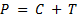 P – ostateczna ilość punktów badanej ofertyC – ilość punktów badanej oferty w kryterium CenaT – ilość punktów badanej oferty w kryterium Termin realizacji3.	Jeżeli dwie lub więcej ofert uzyska taką samą ilość punktów Zamawiający wybierze tą spośród nich, która zawiera niższą cenę.Zamawiający nie przewiduje przeprowadzenia aukcji elektronicznej.Termin składania ofert upływa dnia 16.05.2017 r. o godz. 12.00. Oferty złożone po tym terminie zostaną zwrócone zgodnie z art. 84 ust. 2 ustawy Pzp. Decydujące znaczenie dla oceny zachowania powyższego terminu ma data i godzina wpływu oferty do Zamawiającego, a nie data jej wysłania przesyłką pocztową czy kurierską.Oferty należy dostarczyć do siedziby Zamawiającego.Publiczne otwarcie ofert nastąpi podczas posiedzenia Komisji Przetargowej o godz. 12.30. w dniu, w którym upływa termin składania ofert, w siedzibie Zamawiającego. Przed otwarciem ofert Zamawiający poda kwotę, jaką zamierza przeznaczyć na sfinansowanie zamówienia.Podczas otwarcia ofert zostaną odczytane nazwy oraz adresy Wykonawców, którzy złożyli oferty, oraz informacje zawarte w ofertach zgodnie z art. 86 ust. 4 ustawy Pzp.Niezwłocznie po otwarciu ofert zamawiający zamieści na stronie internetowej informacje dotyczące:kwoty, jaką zamierza przeznaczyć na sfinansowanie zamówienia;firm oraz adresów Wykonawców, którzy złożyli oferty w terminie;ceny, terminu wykonania zamówienia, okresu gwarancji i warunków płatności zawartych w ofertach.1.	Zamawiający informuje niezwłocznie wszystkich Wykonawców o:wyborze najkorzystniejszej oferty, podając nazwę albo imię i nazwisko, siedzibę albo miejsce zamieszkania i adres, jeżeli jest miejscem wykonywania działalności Wykonawcy, którego ofertę wybrano, oraz nazwy albo imiona i nazwiska, siedziby albo miejsca zamieszkania i adresy, jeżeli są miejscami wykonywania działalności Wykonawców, którzy złożyli oferty, a także punktację przyznaną ofertom w każdym kryterium oceny ofert i łączną punktację,Wykonawcach, którzy zostali wykluczeni,Wykonawcach, których oferty zostały odrzucone, powodach odrzucenia oferty, a w przypadkach, o których mowa w art. 89 ust. 4 i 5 ustawy Pzp, braku równoważności lub braku spełniania wymagań dotyczących wydajności lub funkcjonalności,unieważnieniu postępowania – podając uzasadnienie faktyczne i prawne.Jeżeli Wykonawca, którego oferta została wybrana, uchyla się od zawarcia umowy w sprawie zamówienia publicznego, Zamawiający może wybrać ofertę najkorzystniejszą spośród pozostałych ofert, bez przeprowadzania ich ponownej oceny, chyba że zachodzą przesłanki unieważnienia postępowania.Wykonawca, jeśli jego oferta zostanie uznana za najkorzystniejszą, przedstawi przed podpisaniem umowy dokument potwierdzający, że posiada ubezpieczenie od odpowiedzialności cywilnej w zakresie prowadzonej działalności związanej z przedmiotem zamówienia, z sumą ubezpieczenia nie mniejszą niż 2 000 000,00 zł (dwa miliony złotych) dla jednej lub wszystkich szkód wraz z dokumentem potwierdzającym opłacenie składki/ składek. Wykonawca ma obowiązek posiadania ważnej umowy ubezpieczenia, o której mowa powyżej w całym okresie realizacji umowy. Jeżeli w przedmiotowym postępowaniu zostanie wybrana oferta Wykonawców, którzy wspólnie ubiegali się o udzielenie zamówienia, Zamawiający może żądać (przed podpisaniem umowy) dostarczenia umowy regulującej współpracę tych Wykonawców, 
w tym również umowę wspólników spółki cywilnej.Wykonawca, którego oferta została wybrana, zobowiązany jest wnieść najpóźniej w dniu podpisania umowy zabezpieczenie należytego wykonania umowy w wysokości 10% ceny ofertowej brutto.Zabezpieczenie może być wniesione w: pieniądzu,poręczeniach bankowych lub poręczeniach spółdzielczej kasy oszczędnościowo-kredytowej, z tym że zobowiązanie kasy jest zawsze zobowiązaniem pieniężnym,gwarancjach bankowych,gwarancjach ubezpieczeniowych,poręczeniach udzielanych przez podmioty, o których mowa w art. 6b ust. 5 pkt 2 ustawy z dnia 9 listopada 2000 r. o utworzeniu Polskiej Agencji Rozwoju Przedsiębiorczości.Zamawiający nie wyraża zgody na wniesienie zabezpieczenia w innej formie niż wymienione powyżej.Jeżeli zabezpieczenie wniesiono w pieniądzu, Zamawiający przechowuje je na oprocentowanym rachunku bankowym.Zabezpieczenie wnoszone w formie innej niż pieniądz zostanie złożone w  siedzibie Zamawiającego. O jego wniesieniu w terminie decydować będzie moment rejestracji złożenia dokumentu w  siedzibie Zamawiającego.Zaleca się uzgodnienie projektu dokumentu gwarancji bankowej lub ubezpieczeniowej z Zamawiającym przed zawarciem umowy z Gwarantem przez Wykonawcę. Z dokumentu zabezpieczenia należytego wykonania umowy wniesionego w formie gwarancji bankowej / ubezpieczeniowej powinno wynikać jednoznacznie gwarantowanie wypłat należności w sposób nieodwołalny, bezwarunkowy i na pierwsze żądanie Zamawiającego zawierające oświadczenie o okolicznościach stanowiących podstawę do żądania wypłaty należności. Dokument wniesienia zabezpieczenia nie może zawierać żadnych dodatkowych wymagań od Zamawiającego lub osób trzecich, w tym składanie jakichkolwiek dodatkowych oświadczeń, dokumentów lub dokonywania czynności, np. żądania pośrednictwa banku Zamawiającego lub innej tego typu instytucji.Wykonawca zobowiązany będzie do wniesienia zabezpieczenia, o którym mowa w niniejszej SIWZ, na cały okres realizacji umowy oraz na okres rękojmi.Wykonawca może w trakcie realizacji umowy dokonać zmiany formy zabezpieczenia na jedną lub kilka form wymienionych w niniejszej SIWZ.Zabezpieczenie wnoszone w innej formie niż pieniądz powinno uwzględniać zabezpieczenie należytego wykonania umowy w wysokości 100% całego zabezpieczenia z terminem do zakończenia realizacji przedmiotu umowy, w wysokości 30% całego zabezpieczenia z terminem do końca okresu gwarancji i rękojmi.Kwota stanowiąca 70% zabezpieczenia należytego wykonania Umowy zostanie zwolniona Wykonawcy w terminie 30 dni od dnia odbioru bez zastrzeżeń robót budowlanych stanowiących przedmiot Umowy oraz po uznaniu przez Zamawiającego za należycie wykonane.Kwota stanowiąca 30% zabezpieczenia należytego wykonania Umowy zostanie zwolniona Wykonawcy nie później niż 15 dni po upływie okresu gwarancji rękojmi za wady.W przypadku przedłużenia obowiązywania Umowy, Wykonawca zobowiązany jest do przedłużenia zabezpieczenia należytego wykonania Umowy o okres na jaki Umowa uległa przedłużeniu z uwzględnieniem okresu gwarancji i rękojmi.W razie wystąpienia konieczności przedłużenia terminu realizacji przedmiotu umowy, w przypadku wniesienia przez Wykonawcę zabezpieczenia w innej formie niż w pieniądzu, Wykonawca jest zobowiązany przedłużyć odpowiednio termin jego ważności nie później niż w terminie 30 dni przed upływem terminu ważności. W przypadku braku wniesienia zabezpieczenia/ przedłużenia ważności zabezpieczenia w ww. terminie Zamawiający ma prawo do wystąpienia do gwaranta/ ubezpieczyciela z żądaniem zapłaty całości kwoty z tytułu udzielonej gwarancji i utrzymywania go na rachunku do czasu wniesienia nowego zabezpieczenia przez Wykonawcę lub przedłużenia jego ważności. Zabezpieczenie musi dotyczyć całego okresu realizacji umowy przez Wykonawcę. Rozwiązanie umowy (w tym odstąpienie od Umowy) nie powoduje upadku zabezpieczenia należytego wykonania Umowy.Z Wykonawcą, którego oferta zostanie uznana przez Zamawiającego za ofertę najkorzystniejszą, zostanie zawarta umowa o treści zgodnej z Wzorem Umowy oraz ofertą złożona przez Wykonawcę.Treść Wzoru Umowy, w tym wszystkie istotne postanowienia dla Stron przedstawia Załącznik nr 9 do SIWZ.Strony dopuszczają możliwość dokonywania wszelkich nieistotnych zmian umowy, zgodnie z art. 144 ust. 1 pkt 5) ustawy Pzp, wszelkich zmian dopuszczalnych z mocy prawa i nie wymagających przewidzenia w SIWZ, a także zmian których zakres, charakter i warunki wprowadzenia przewidziano we wzorze umowy. Warunkiem wprowadzenia zmian jest uprzednie poinformowanie na piśmie drugiej strony o ujawnionych okolicznościach (wraz z uzasadnieniem) powodujących konieczność zmian w umowie. Warunkiem wprowadzenia zmian jest podpisanie przez Strony aneksu do umowy w formie pisemnej pod rygorem nieważności.Odwołanie przysługuje wyłącznie od niezgodnej z przepisami ustawy Pzp czynności Zamawiającego podjętej w postępowaniu o udzielenie zamówienia lub zaniechania czynności, do której zamawiający jest zobowiązany na podstawie ustawy Pzp. Na podstawie art. 182 ustawy Pzp odwołanie przysługuje wyłącznie wobec czynności:1)określenia warunków udziału w postępowaniu;3) wykluczenia odwołującego z postępowania o udzielenie zamówienia;4) odrzucenia oferty odwołującego;5) opisu przedmiotu zamówienia;6) wyboru najkorzystniejszej oferty.Odwołanie powinno wskazywać czynność lub zaniechanie czynności zamawiającego, której zarzuca się niezgodność z przepisami ustawy Pzp, zawierać zwięzłe przedstawienie zarzutów, określać żądanie oraz wskazywać okoliczności faktyczne i prawne uzasadniające wniesienie odwołania. Odwołanie wnosi się do Prezesa Izby w formie pisemnej lub w postaci elektronicznej, opatrzone odpowiednio własnoręcznym podpisem albo kwalifikowanym podpisem elektronicznym.Odwołujący przesyła kopię odwołania zamawiającemu przed upływem terminu do wniesienia odwołania w taki sposób, aby mógł on zapoznać się z jego treścią przed upływem tego terminu. Domniemywa się, iż zamawiający mógł zapoznać się z treścią odwołania przed upływem terminu do jego wniesienia, jeżeli przesłanie jego kopii nastąpiło przed upływem terminu do jego wniesienia przy użyciu środków komunikacji elektronicznej. Odwołanie wnosi się w terminie 5 dni od dnia przesłania informacji o czynności zamawiającego stanowiącej podstawę jego wniesienia – jeżeli zostały przesłane 
w sposób określony w art. 180 ust. 5 zdanie drugie albo w terminie 10 dni – jeżeli zostały przesłane w inny sposób. Odwołanie wobec treści ogłoszenia o zamówieniu, a także wobec postanowień SIWZ, wnosi się w terminie 5 dni od dnia zamieszczenia ogłoszenia w Biuletynie Zamówień Publicznych lub specyfikacji istotnych warunków zamówienia na stronie internetowej. Odwołanie wobec czynności innych niż określone w ust. 6 i 7 wnosi się w terminie 5 dni od dnia, w którym powzięto lub przy zachowaniu należytej staranności można było powziąć wiadomość o okolicznościach stanowiących podstawę jego wniesienia. Jeżeli zamawiający mimo takiego obowiązku nie przesłał wykonawcy zawiadomienia o wyborze oferty najkorzystniejszej, odwołanie wnosi się nie później niż w terminie: 15 dni od dnia zamieszczenia w Biuletynie Zamówień Publicznych ogłoszenia 
o udzieleniu zamówienia; 6 miesięcy od dnia zawarcia umowy, jeżeli zamawiający nie zamieścił w Biuletynie Zamówień Publicznych ogłoszenia o udzieleniu zamówienia. W przypadku wniesienia odwołania wobec treści ogłoszenia o zamówieniu lub postanowień SIWZ zamawiający może przedłużyć termin składania ofert.Załącznik nr 1 – Formularz ofertowy Załącznik nr 2 – Harmonogram prac Załącznik nr 3 – Wzór oświadczenia dot. spełniania warunków udziału w postępowaniuZałącznik nr 4 – Wzór oświadczenia dot. przesłanek wykluczenia z postępowaniaZałącznik nr 5 – Wzór wykazu robót budowlanych Załącznik nr 6 – Wzór wykazu osóbZałącznik nr 7 – Wzór oświadczenia ws. przynależności do grupy kapitałowejZałącznik nr 8 – Wzór zobowiązania podmiotu trzeciego do oddania do dyspozycji zasobów w trakcie realizacji zamówienia.Załącznik nr 9 – Wzór umowyZałącznik nr 10 – Opis przedmiotu zamówienia Załącznik nr 10a - Projekt wykonawczyZałącznik nr 10b - Przedmiar robótZałącznik nr 11 – Wzór oświadczenia o podwykonawcachZałącznik nr 1 do SIWZ postępowania 1/04/2017 Pieczęć WykonawcyFormularz ofertowyPełna nazwa Wykonawcy: .........................................................................................................................................................................................................................................................Adres Wykonawcy:......................................................................................................................... ............................................................................................................................................NIP: ……………………….Kontakt:Adres do korespondencji: .................................................................................................... ..................................................................................................................................................tel.: ……….…………………..…  e-mail: ………………..…………… fax.: ………........................Składam ofertę w przetargu nieograniczonym pn.: „Przebudowa holu, klatki schodowej, sali wystawowej i synagogi oraz pomieszczeń towarzyszących w budynku ŻIH przy ul.Tłomackie 3/5 w Warszawie na potrzeby wystawy stałej poświęconej grupie Oneg Szabat i archiwum Ringelbluma. Etap I”, nr postępowania 1/04/2017Oferuję wykonanie przedmiotu zamówienia za cenę ryczałtową w wysokości: brutto ……………….. zł  (słownie: ……………………….. ……………………………..zł),w tym: kwota netto …………………..zł (słownie:…………………………………………)oraz należny podatek VAT ……% ………… (słownie:…………………………………….…)Powyższa kwota wynika z załącznika 2 do SIWZ Deklaruję wykonanie Przedmiotu Umowy w terminie nie dłuższym niż ……….. tygodnie licząc od dnia zawarcia umowy. Akceptuję 30-dniowy termin płatności zgodnie z wzorem Umowy - Załącznik nr 9 do SIWZ.Na wykonany przedmiot zamówienia udzielamy 3 lata gwarancji jakości oraz rękojmi.Oświadczam, że jestem związany ofertą w terminie wskazanym w Specyfikacji Istotnych Warunków Zamówienia.Oświadczam, że zapoznałem się ze Specyfikacją Istotnych Warunków Zamówienia i nie wnoszę do niej żadnych zastrzeżeń. Tym samym zobowiązuję się do spełnienia wszystkich warunków zawartych w SIWZ.Oświadczam, że akceptuję wzór umowy. Jednocześnie zobowiązuję się w przypadku wyboru mojej oferty podpisać umowę bez zastrzeżeń, w terminie i miejscu wyznaczonym przez Zamawiającego.Oświadczam, że przedmiot umowy wykonam siłami własnymi, tj. bez udziału podwykonawców / przy udziale podwykonawców*.W przypadku powoływania się na zasoby podwykonawców na zasadach określonych w art.26 ust.2b ustawy Pzp, w celu wykazania spełniania warunków udziału  w postępowaniu, o których mowa w art. 22 ust. 1 ustawy Pzp, podajemy ich nazwy (firmy) (informację o podwykonawcach  proszę zamieścić w załączniku nr 11 do SIWZ).Oświadczam, że oferta jest jawna i nie zawiera informacji stanowiących tajemnicę przedsiębiorstwa w rozumieniu przepisów o zwalczaniu nieuczciwej konkurencji, za wyjątkiem informacji zawartych na str.______ (jeżeli Wykonawca zastrzega tajemnicę przedsiębiorstwa zobowiązany jest do wykazania, iż zastrzeżone informacje  stanowią tajemnicę przedsiębiorstwa w rozumieniu art. 11 ust. 4 ustawy z dnia 16 kwietnia 1993r. o zwalczaniu nieuczciwej konkurencji).Wadium należy zwrócić na rachunek bankowy nr …………………………………….……. / w przypadku wniesienia wadium w innej formie na adres …………………………………….Oświadczam, że  jestem/ nie jestem* mikroprzedsiębiorstwem/ małym / średnim przedsiębiorstwem/.Ofertę niniejszą wraz z załącznikami składam na …………. kolejno ponumerowanych stronach.Do niniejszej oferty załączam:..........................................................................................................................................................................................Pod groźbą odpowiedzialności karnej oświadczam, że załączone do oferty dokumenty opisują stan prawny i faktyczny aktualny na dzień otwarcia ofert.Załącznik nr 3 do SIWZ postępowania 1/04/2017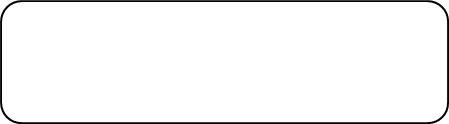 (pieczęć adresowa Wykonawcy)Oświadczenie wykonawcy składane na podstawie art. 25a ust. 1 ustawy z dnia 29 stycznia 2004 r.  Prawo zamówień publicznych (dalej jako: ustawa Pzp), DOTYCZĄCE SPEŁNIANIA WARUNKÓW UDZIAŁU W POSTĘPOWANIU Na potrzeby postępowania o udzielenie zamówienia publicznego
pn. „Przebudowa holu, klatki schodowej, sali wystawowej i synagogi oraz pomieszczeń towarzyszących w budynku ŻIH przy ul.Tłomackie 3/5 w Warszawie na potrzeby wystawy stałej poświęconej grupie Oneg Szabat i archiwum Ringelbluma. Etap I”, nr postępowania 1/04/2017, oświadczam, co następuje:INFORMACJA DOTYCZĄCA WYKONAWCY:Oświadczam, że spełniam warunki udziału w postępowaniu określone przez zamawiającego w Specyfikacji istotnych warunków zamówienia.…………….……. (miejscowość), dnia ………….……. r. 							…………………………………………(podpis)INFORMACJA W ZWIĄZKU Z POLEGANIEM NA ZASOBACH INNYCH PODMIOTÓW: Oświadczam, że w celu wykazania spełniania warunków udziału w postępowaniu, określonych przez zamawiającego w Specyfikacji istotnych warunków zamówienia, polegam na zasobach następującego/ych podmiotu/ów: ………………………………………………………………………...……………………………………………………………………………………………………………….…………………………………….., w następującym zakresie: …………………………………………………………………………………………………………………………………………………………… (wskazać podmiot i określić odpowiedni zakres dla wskazanego podmiotu). …………….……. (miejscowość), dnia ………….……. r. 							…………………………………………(podpis)OŚWIADCZENIE DOTYCZĄCE PODANYCH INFORMACJI:Oświadczam, że wszystkie informacje podane w powyższych oświadczeniach są aktualne 
i zgodne z prawdą oraz zostały przedstawione z pełną świadomością konsekwencji wprowadzenia zamawiającego w błąd przy przedstawianiu informacji.…………….……. (miejscowość), dnia ………….……. r. 							…………………………………………(podpis)Załącznik nr 4 do SIWZ postępowania 1/04/2017(pieczęć adresowa Wykonawcy)Oświadczenie wykonawcy składane na podstawie art. 25a ust. 1 ustawy z dnia 29 stycznia 2004 r.  Prawo zamówień publicznych (dalej jako: ustawa Pzp), DOTYCZĄCE PRZESŁANEK WYKLUCZENIA Z POSTĘPOWANIANa potrzeby postępowania o udzielenie zamówienia publicznego pn. „„Przebudowa holu, klatki schodowej, sali wystawowej i synagogi oraz pomieszczeń towarzyszących w budynku ŻIH przy ul.Tłomackie 3/5 w Warszawie na potrzeby wystawy stałej poświęconej grupie Oneg Szabat i archiwum Ringelbluma. Etap I” nr postępowania 1/04/2017, oświadczam, co następuje:OŚWIADCZENIA DOTYCZĄCE WYKONAWCY:Oświadczam, że nie podlegam wykluczeniu z postępowania na podstawie art. 24 ust 1 pkt 12)-23) ustawy Pzp.Oświadczam, że nie podlegam wykluczeniu z postępowania na podstawie art. 24 ust. 5 pkt 1) i 8)  ustawy Pzp.…………….……. (miejscowość), dnia ………….……. r. 							…………………………………………(podpis)Oświadczam, że zachodzą w stosunku do mnie podstawy wykluczenia z postępowania na podstawie art. ……………….…. ustawy Pzp (podać mającą zastosowanie podstawę wykluczenia spośród wymienionych w art. 24 ust. 1 pkt 13-14, 16-20 lub art. 24 ust. 5 ustawy Pzp). Jednocześnie oświadczam, że w związku z ww. okolicznością, na podstawie art. 24 ust. 8 ustawy Pzp podjąłem następujące środki naprawcze: …………………………………………………………………………………………………………………………………………………………………………………………..…………………...........…………….……. (miejscowość), dnia …………………. r. 							…………………………………………(podpis)OŚWIADCZENIE DOTYCZĄCE PODMIOTU, NA KTÓREGO ZASOBY POWOŁUJE SIĘ WYKONAWCA:Oświadczam, że w stosunku do następującego/ych podmiotu/tów, na którego/ych zasoby powołuję się w niniejszym postępowaniu, tj.: …………………………………………………………… (podać pełną nazwę/firmę, adres, a także w zależności od podmiotu: NIP/PESEL, KRS/CEiDG) nie zachodzą podstawy wykluczenia z postępowania o udzielenie zamówienia.…………….……. (miejscowość), dnia …………………. r. 							…………………………………………(podpis)OŚWIADCZENIE DOTYCZĄCE PODWYKONAWCY NIEBĘDĄCEGO PODMIOTEM, NA KTÓREGO ZASOBY POWOŁUJE SIĘ WYKONAWCA:Oświadczam, że w stosunku do następującego/ych podmiotu/tów, będącego/ych podwykonawcą/ami: ……………………………………………………………………..….…… (podać pełną nazwę/firmę, adres, a także w zależności od podmiotu: NIP/PESEL, KRS/CEiDG), nie zachodzą podstawy wykluczenia z postępowania o udzielenie zamówienia.…………….……. (miejscowość), dnia …………………. r. 							…………………………………………(podpis)OŚWIADCZENIE DOTYCZĄCE PODANYCH INFORMACJI:Oświadczam, że wszystkie informacje podane w powyższych oświadczeniach są aktualne 
i zgodne z prawdą oraz zostały przedstawione z pełną świadomością konsekwencji wprowadzenia zamawiającego w błąd przy przedstawianiu informacji.…………….……. (miejscowość), dnia …………………. r. 							…………………………………………(podpisZałącznik nr 5 do SIWZ postępowania: 1/04/2017WYKAZ WYKONANYCH ROBÓT BUDOWLANYCH  W CIĄGU 5 LAT* * jeśli okres działalności jest krótszy, to w tym okresie1. Wykazane roboty budowlane muszą spełniać warunki określone w SIWZ w Rozdziale IX ust. 3  pkt. 3 a 2. W przypadku, gdy wartość wykonanych przez Wykonawcę robót budowlanych została wskazana w dowodach w obcej walucie, należy wpisać w wykazie robót, wartość przeliczoną na polską walutę (PLN), według średniego kursu NBP obowiązującego na dzień publikacji ogłoszenia o zamówieniu.3.W przypadku gdy  Wykonawca polega na zdolnościach innego podmiotu na zasadach określonych w art. 22 ustawy PZP, załącza do oferty oryginał pisemnego zobowiązania innego podmiotu. Wzór zobowiązania stanowi Załącznik nr ….. do SIWZ. W załączeniu:Dowód potwierdzający, że robota budowlana wykazana w wykazie została wykonana należycie w szczególności informacji o tym czy roboty zostały wykonane zgodnie z przepisami prawa budowlanego i prawidłowo ukończone.Załącznik nr 6  do SIWZ postępowania: 1/04/2017WYKAZ OSÓB SKIEROWANYCH DO REALIZACJI PRZEDMIOTU ZAMÓWIENIA…............................, dn. …............................		…................................................................ (podpis Wykonawcy/Pełnomocnika)Załącznik nr 7 do SIWZ postępowania: 1/04/2017UWAGA: Oświadczenie składa każdy z Wykonawców wspólnie ubiegających się o udzielenie zamówienia Wykonawca zobowiązany jest złożyć oświadczenie w terminie 3 dni od dnia zamieszczenia na stronie internetowej Zamawiającego informacji, o której mowa w art. 86 ust. 5 ustawy Pzp.(pieczęć adresowa Wykonawcy)Oświadczenie o przynależnościalbobraku przynależności do tej samej grupy kapitałowejDotyczy oferty złożonej w postępowaniu o udzielenie zamówienia publicznego prowadzonym w trybie przetargu nieograniczonego pn. „Przebudowa holu, klatki schodowej, sali wystawowej i synagogi oraz pomieszczeń towarzyszących w budynku ŻIH przy ul.Tłomackie 3/5 w Warszawie na potrzeby wystawy stałej poświęconej grupie Oneg Szabat i archiwum Ringelbluma. Etap I”, nr postępowania 1/04/2017, w imieniu Wykonawcy: ...........................................................................................................................(Nazwa Wykonawcy)oświadczam w oparciu o art. 24 ust. 1 pkt 23) ustawy Pzp, że: *) nie należę do grupy kapitałowej, *) należę do tej samej grupy kapitałowej w rozumieniu ustawy z dnia 16 lutego 2007 r. o ochronie konkurencji i konsumentów (Dz. U. Nr 50, poz. 331, z późn. zm.), w skład której wchodzą następujące podmioty:Niniejszym składam dokumenty / informacje potwierdzające, że powiązania z innym wykonawcą nie prowadzą do zakłócenia konkurencji w postępowaniu:………………………………………………………………………………………………………………………………………………………………………………………………………………………………….…............................, dn. …............................		…................................................................ (podpis Wykonawcy/Pełnomocnika)*) niepotrzebne skreślić Załącznik nr 8 do SIWZ(pieczęć adresowa Wykonawcy)Wzór zobowiązania podmiotu trzeciego do oddania do dyspozycji zasobów w trakcie realizacji zamówienia Oddając do dyspozycji Wykonawcy ubiegającego się o udzielenie zamówienia, niezbędne zasoby na okres korzystania z nich przy wykonywaniu zamówienia pn.: „Przebudowa holu, klatki schodowej, sali wystawowej i synagogi oraz pomieszczeń towarzyszących w budynku ŻIH przy ul.Tłomackie 3/5 w Warszawie na potrzeby wystawy stałej poświęconej grupie Oneg Szabat i archiwum Ringelbluma. Etap I.”, nr postępowania 1/04/2017UWAGA: Zamiast niniejszego Formularza można przedstawić inne dokumenty, w szczególności:1.	pisemne zobowiązanie podmiotu, o którym mowa w art. 22 a ustawy Pzp2.	dokumenty dotyczące:a)	zakresu dostępnych Wykonawcy zasobów innego podmiotu,b)	sposobu wykorzystania zasobów innego podmiotu, przez Wykonawcę, przy wykonywaniu zamówienia, c)	zakresu i okresu udziału innego podmiotu przy wykonywaniu zamówieniad)    informacja czy inne podmioty na zdolności których Wykonawca powołuje się w odniesieniu do warunków udziału w postępowaniu dotyczących wykształcenia, kwalifikacji zawodowych lub doświadczenia zrealizują roboty budowlane  których wskazane zdolności dotycząDziałając w imieniu i na rzecz:_______________________________________________________________________(nazwa Podmiotu)Zobowiązuję się do oddania nw. zasobów na potrzeby wykonania zamówienia:_______________________________________________________________________(określenie zasobu – wiedza i doświadczenie, potencjał techniczny, osoby zdolne do wykonania zamówienia, zdolności finansowe lub ekonomiczne)do dyspozycji:_______________________________________________________________________(nazwa Wykonawcy)w trakcie wykonania zamówienia pod nazwą:_______________________________________________________________________Oświadczam, iż:a)	udostępniam Wykonawcy ww. zasoby, w następującym zakresie:_________________________________________________________________b)	sposób wykorzystania udostępnionych przeze mnie zasobów będzie następujący:_________________________________________________________________c)	zakres mojego udziału przy wykonywaniu zamówienia będzie następujący:_________________________________________________________________d)	okres mojego udziału przy wykonywaniu zamówienia będzie następujący:_________________________________________________________________zrealizuję usługi, których wskazane zdolności dotyczą ________________________________________________________________________________ dnia __ __ _____ roku___________________________________________(podpis Podmiotu trzeciego/ osoby upoważnionej do reprezentacji Podmiotu trzeciego)Załącznik nr 9 do SIWZWzór umowyZawarta w dniu…………. ……… roku pomiędzy:Żydowskim Instytutem Historycznym im. Emanuella Ringelbluma z siedzibą w Warszawie, przy ul.Tłomackie 3/5, 00-960 Warszawa, wpisanym do rejestru instytucji kultury pod nr RIK 82/09 prowadzonym przez Ministra Kultury i Dziedzictwa Narodowego, REGON 141689541, NIP 525-24-45-827,  zwanym w dalszej części Umowy „Zamawiającym, Inwestorem”, reprezentowany  przez Dyrektora Pawła Śpiewaka.a_________________ zwaną w dalszej treści Umowy „Wykonawcą”,którą/którego reprezentuje/reprezentują:____________________, Zamawiający i Wykonawca zwani są w treści umowy łącznie „Stronami” a odrębnie „Stroną”.Niniejsza Umowa została zawarta w wyniku przeprowadzenia postępowania o udzielenie zamówienia publicznego w trybie przetargu nieograniczonego na podstawie ustawy z dnia 29 stycznia 2004 r. Prawo zamówień publicznych (Dz. U. z 2015 r. poz. 2164, ze zm.) pn.: “Przebudowa holu, klatki schodowej, sali wystawowej i synagogi oraz pomieszczeń towarzyszących w budynku ŻIH przy ul.Tłomackie 3/5 w Warszawie na potrzeby wystawy stałej poświęconej grupie Oneg Szabat i archiwum Ringelbluma. Etap I”, Numer postępowania: 1/04/2017Następujące dokumenty stanowią integralną część Umowy:1.	Oferta Wykonawcy z dnia ……………………….. wraz z załącznikami.2. 	Postanowienia Specyfikacji Istotnych Warunków Zamówienia (SIWZ) wraz z udzielanymi wyjaśnieniami, modyfikacjami (zmianami) i załącznikami. W przypadku rozbieżności między ww. dokumentami a zawartą umową, w pierwszej kolejności będą brane pod uwagę postanowienia umowy.   § 1PRZEDMIOT UMOWYPrzedmiotem niniejszej umowy jest wykonanie Przebudowa holu, klatki schodowej, sali wystawowej i synagogi oraz pomieszczeń towarzyszących w budynku ŻIH przy ul.Tłomackie 3/5 w Warszawie na potrzeby wystawy stałej poświęconej grupie Oneg Szabat i archiwum Ringelbluma w sposób zapewniający ciągłość funkcjonowania Zamawiającego w zakresie określonym w dokumentacji projektowej i Opisie przedmiotu zamówienia - załącznik nr 10 do SIWZ – dalej „Przedmiot Umowy”.Roboty budowlano-instalacyjne  będą prowadzone przy konieczności zachowania dostępu do przestrzeni biurowych Zamawiającego z uwzględnieniem  bezpieczeństwa pracowników oraz w sposób umożliwiający nieprzerwane korzystanie z tej przestrzeni.Wykonawca jest odpowiedzialny za koordynację robót i czynności prowadzonych dla przyłączenia do odpowiednich sieci technicznych zgodnie z warunkami technicznymi przyłączania. Podejmowana koordynacja ma zapewnić wykonanie wszystkich przyłączeń w terminach dostosowanych do postępu robót Wykonawcy i gwarantujących terminowe wykonanie przedmiotu umowy.Wykonawca udziela Zamawiającemu 3 letniej rękojmi oraz gwarancji jakości na roboty budowlane objęte przedmiotem Umowy (w tym na użyte materiały budowlane i inne wyroby).Wykonawca będzie zobowiązany do świadczenia usługi konserwacji, serwisu w okresie rękojmi i gwarancji zgodnie z § 14.Wykonawca zobowiązany jest do prowadzenia ochrony przejętego obiektu, urządzeń i mienia do momentu zakończenia czynności odbiorowych oraz protokolarnego przekazania kluczy do pomieszczeń i obiektu.Przedmiot umowy należy wykonać przy użyciu wyrobów spełniających wymogi, o których mowa w art. 10 ustawy z dnia 07 lipca 1994r. Prawo budowlane (Dz. U. z 2016 r., poz. 290 z późn. zm.) oraz w ustawie z dnia 16 kwietnia 2004r. o wyrobach budowlanych (Dz. U. z 2014 r., poz. 883).Wykonawca będzie zobowiązany do przestrzegania przepisów BHP.§ 2HARMONOGRAM RZECZOWO-FINANSOWY 
ORAZ HARMONOGRAM PRAC KONSERWACYJNYCHWykonawca sporządzi i przekaże: przed zawarciem umowy podpisany Harmonogram Rzeczowo – Finansowy (Harmonogram), który zostanie przekazany za pośrednictwem Zamawiającego, Inspektorom Nadzoru w branżach. Harmonogram  - należy przekazać w 3 egz.; w terminie najpóźniej na 30 dni przed planowanym terminem zakończenia robót, Zamawiającemu do akceptacji, Harmonogram Prac Konserwacyjnych, który po pisemnej akceptacji Zamawiającego będzie stanowił podstawę do wykonywania czynności, o których mowa w § 14.Przedmiotowy Harmonogram, o którym mowa w ustępie 1 a) będzie zawierał co najmniej: zakres rzeczowy robót z uwzględnieniem poszczególnych etapów i terminów ich wykonania, cenę za wykonanie robót z uwzględnieniem poszczególnych etapów w rozbiciu na cenę netto, podatek VAT oraz cenę brutto, W przypadku zaistnienia sytuacji dezaktualizujących dotychczasowy Harmonogram Rzeczowo-Finansowy, każda ze Stron zobowiązuje się niezwłocznie poinformować drugą Stronę o ich przyczynach w terminie do 3 dni od zaistnienia przyczyny. Wykonawca ma obowiązek w terminie do 7 dni od powzięcia informacji o zaistnieniu przyczyny dezaktualizującej dotychczasowy Harmonogram lub na żądanie Zamawiającego, przedstawić uaktualniony Harmonogram wraz z uzasadnieniem proponowanych korekt. Wymaga się, aby uaktualniony Harmonogram został uzgodniony z Zamawiającym w formie pisemnej i przez niego zaakceptowany. Jeżeli postęp wykonania robót objętych przedmiotem umowy lub ich poszczególnych etapów w stosunku do terminów określonych w Harmonogramie będzie stwarzał zagrożenie dla dotrzymania terminu ich zakończenia, Wykonawca będzie zobowiązany do podjęcia na koszt własny wszelkich niezbędnych, a zaakceptowanych przez Zamawiającego działań dla przyśpieszenia ich tempa. § 3OBOWIĄZKI WYKONAWCYWykonawca zobowiązuje się przejąć teren robót wraz z obiektem, na którym prowadzone będą roboty budowlano-instalacyjne (zwanym dalej „terenem robót” lub „terenem budowy”) w zakresie niezbędnym do ich wykonania. Przekazanie terenu robót nastąpi do 14 dni od dnia zawarcia Umowy. W dniu przekazania terenu robót zostanie sporządzony i podpisany przez strony protokół na powyższą okoliczność. Z dniem przejęcia od Zamawiającego terenu robót, Wykonawca ponosi odpowiedzialność na zasadach ogólnych za szkody wyrządzone na tym terenie.Wykonawca zobowiązany jest do niezwłocznego poinformowania Zamawiającego o konieczności wejścia na teren sąsiedniej nieruchomości, do sąsiedniego lokalu lub budynku, jeżeli jest to niezbędne do prawidłowego wykonania przedmiotu umowy. Wykonawca  zrealizuje zakres prac umownych  z materiałów własnych oraz zobowiązany jest do ich należytego zabezpieczenia przed uszkodzeniem lub utratą.Wykonawca odpowiada za jakość użytych materiałów i wyrobów budowlanych. Zobowiązany jest dostarczyć na żądanie Zamawiającego lub inspektora nadzoru stosowne certyfikaty, aprobaty, deklaracje zgodności itp. potwierdzające ich jakość. Do obowiązków Wykonawcy należy również: organizacja i zagospodarowanie miejsca realizacji przedmiotu umowy wraz z zapleczem; wszelkie niezbędne zgody na dojazd do zaplecza oraz terenu robót , leżą po stronie Wykonawcy, a ich koszt należy uwzględnić w cenie ofertowej brutto przedmiotu umowy,zabezpieczenie własnym staraniem i na własny koszt terenu robót  wraz ze znajdującymi się obiektami, urządzeniami i mieniem, zapewnienie warunków bezpieczeństwa, a także utrzymywanie w należytym porządku i stanie technicznym terenu robót oraz drogi wykorzystywanej w celach transportowych na potrzeby budowy,przedstawienie do akceptacji Zamawiającego i za pośrednictwem Inspektora Nadzoru Projektantów zmian projektu,przedstawienie do akceptacji Zamawiającego i za pośrednictwem Inspektora Nadzoru do Projektantów wykonania/zmian projektów organizacji ruchu na czas budowy oraz wszelkich niezbędnych (posiadających odpowiednie uzgodnienia), projektów robót towarzyszących, projektów i uzgodnień związanych z zajęciem pasa drogowego i pracami na terenie poza działką należącą do Zamawiającego,prowadzenie ochrony przejętego obiektu, urządzeń i mienia,opracowanie instrukcji przeciwpożarowej, uczestniczenie w naradach koordynacyjnych budowy, obowiązkowo Kierownik budowy /Manager Projektu, oraz kierownicy robót branżowych, co najmniej dwa razy w miesiącu oraz w naradach roboczych organizacyjnych nie rzadziej niż dwa razy w tygodniu, potwierdzonych wpisem do dziennika budowy,zgłaszanie konieczności wykonania robót zamiennych lub robót dodatkowych. Zgłoszeń tych dokonuje się do Zamawiającego i Inspektora Nadzoru Inwestorskiego nad robotami,każdorazowe zgłaszanie zapytań (zgodnie ze STWIORB) do projektu za pośrednictwem zespołu inspektorów nadzoru. Porozumiewanie się w sprawach projektowych będzie się odbywać z użyciem karty nadzoru autorskiego, której wzór stanowi Załącznik nr 2,każdorazowe zgłoszenie materiału wraz z jego próbką do akceptacji zespołu inspektorów nadzoru oraz przedstawiciela Zamawiającego przed wbudowaniem. W przypadku zmiany materiału akceptacji dokonuje Projektant i Zamawiający. Zgłoszenie materiału następuje na formularzu karty materiałowej, której wzór stanowi Załącznik nr 3, wykonanie oznakowania tymczasowego robót, utrzymanie go przez cały okres realizacji zamówienia, a także  jego demontaż po zakończeniu robót,zapewnienie stałego utrzymania porządku i czystości wewnątrz i bezpośrednio na zewnątrz terenu budowy oraz utrzymania w należytym stanie estetycznym ogrodzenia i obiektów tymczasowych budowy,pokrywanie wszelkich kosztów wymaganych uzgodnień wynikłych w trakcie realizacji przedmiotu umowy,niezwłoczne informowanie Zamawiającego o wszelkich okolicznościach mogących mieć wpływ na prawidłowe lub terminowe wykonanie przedmiotu umowy,utrzymanie miejsca wykonywania prac w stanie wolnym od zbędnych przeszkód, usuwanie na bieżąco na własny koszt zbędnych materiałów, odpadów, śmieci, urządzeń prowizorycznych, które nie są już potrzebne, wykonanie i przekazanie Zamawiającemu w terminie najpóźniej na 1 miesiąc przed terminem zakończenia robót tabelarycznego zestawienia wszystkich urządzeń oraz elementów budynku wymagających okresowego serwisowania, konserwacji oraz przeglądów, wraz z określeniem sposobu ich przeprowadzania, a w szczególności rodzaju dopuszczonych do stosowania materiałów eksploatacyjnych, wykazu uprawnień osób mogących przeprowadzać określone czynności i innych uwarunkowań wynikających ze specyfiki urządzeń i elementów, dokumentacji techniczno - rozruchowej DTR  (podanie terminów przeprowadzenia tych prac w okresie gwarancji i rękojmi). Zestawienie to powinno  się odnosić do wymagań określonych w Załączniku nr 6 i 7 do niniejszej umowy i stanowić będzie doprecyzowanie w odniesieniu do elementów zatwierdzonych i wbudowanych. Wykonanie ww. zestawienia jest niezależne od konieczności opracowania przez Wykonawcę instrukcji eksploatacji obiektu, która ma zostać przekazana wraz z dokumentacją powykonawczą.protokolarna segregacja materiałów rozbiórkowych tj. wszelkich materiałów, urządzeń, elementów konstrukcji czy wyposażenia budynku powstałych w wyniku prac rozbiórkowych, wyburzeniowych itp. na materiały przeznaczone do utylizacji oraz na materiały nie podlegające utylizacji, w tym materiały przeznaczone do odzysku. Protokół segregacji materiałów rozbiórkowych sporządza Wykonawca do zatwierdzenia przez właściwego branżowo inspektora nadzoru. Materiały i urządzenia nie podlegające utylizacji bądź ponownemu wbudowaniu oraz przeznaczone do odzysku Wykonawca, w porozumieniu z przedstawicielem Zamawiającego, przekaże i przetransportuje na wskazane miejsce. Wykonawca zobligowany jest do składu w miejscu wskazanym przez Zamawiającego i wywiezienia ich w oznaczonym terminie. Dla materiałów zutylizowanych i wywiezionych na składowiska Wykonawca zobowiązany jest przedstawić Zamawiającemu karty odpadu, utylizacji, składowania, etc. w terminie do 10 dni od dnia dokonania wywozu,właściwa i zgodna z obowiązującymi przepisami prawa utylizacja materiałów rozbiórkowych, w tym w szczególności materiałów takich jak: świetlówki, elementy zawierające azbest, itp.,zapewnienie bezpieczeństwa podczas rozbiórki oraz usuwania w/w elementów zgodnie z obowiązującymi przepisami,przekazanie Zamawiającemu materiałów  rozbiórkowych nie podlegających utylizacji bądź ponownemu wbudowaniu tj. wszelkich materiałów, urządzeń, elementów konstrukcji czy wyposażenia budynku powstałych w wyniku prac rozbiórkowych, wyburzeniowych itp. uporządkowanie terenu budowy oraz zaplecza budowy po zakończeniu robót ,dokonanie na własny koszt renowacji zniszczonych lub uszkodzonych w wyniku prowadzonych prac obiektów, instalacji oraz dróg,wykonywanie wszelkich czynności dodatkowych wynikających z przyjętej technologii wykonania robót oraz wynikających z dostępu do miejsca robót, zapewnienie właściwych warunków bezpieczeństwa i higieny pracy oraz ochrony środowiska w miejscu robót i jego otoczeniu zgodnie z opracowanym planem bezpieczeństwa i ochrony zdrowia.zapewnienie odpowiednio wykwalifikowanych osób do wykonania zamówienia zgodnie z wymogami ustawy Prawo budowlane,zapewnienie odmiennej odzieży dla wszystkich pracowników głównego wykonawcy oraz odmiennej odzieży dla wszystkich ewentualnych podwykonawców znajdujących się na terenie budowy w sposób zapewniający ich wizualnie łatwą identyfikację (np.: nazwa firmy na kamizelce pracowników),prowadzenie dokumentacji fotograficznej budowy  (w formie cyfrowej) i załączenie jej wraz z opisem  do dokumentacji powykonawczej.Wykonawca odpowiada za doprowadzenie własnym staraniem i na własny koszt energii elektrycznej i wody do placu budowy w celu realizacji robót poprzez założenie liczników oraz poniesienie kosztów zużycia tych mediów w okresie realizacji robót, zgodnie z odczytem liczników wynikającym z ustaleń poczynionych z właścicielami mediów. Zapewnienie ciągłej pracy instalacji wodociągowej, elektrycznej, teletechnicznej wraz 
z podłączonymi w nim odpowiednimi urządzeniami.Wykonawca zobowiązuje się do niezwłocznego przekazania Zamawiającemu dokumentacji powykonawczej wraz z dokumentami pozwalającymi na ocenę prawidłowego wykonania robót zgłaszanych do odbioru tj. najpóźniej z chwilą  zgłoszenia gotowości do odbioru.Wykonawca nie może bez zgody Zamawiającego, wyrażonej na piśmie pod rygorem nieważności, umieszczać reklam oraz wszelkich nośników informacji (z wyjątkiem tablicy informacyjnej dotyczącej inwestycji określonej w ustawie Prawo budowlane) na terenie budowy, na ogrodzeniu terenu budowy oraz na rusztowaniach.Wykonawca lub podwykonawca, jest  zobowiązany do  zatrudnienia  na  podstawie umowy o pracę osób wykonujących pracę, w rozumieniu art. 22 § 1 ustawy z dnia 26 czerwca 1974 r. –  Kodeks pracy (Dz. U. z 2016 r., poz. 1666 z późn. zm.). Zobowiązanie do zatrudnienia dotyczy  pracowników,  którzy w ramach niniejszej umowy będą wykonywać czynności w zakresie robót:a)	murarskich, monterskich konstrukcji stalowych, malarskich i ogólnobudowlanych oraz prac konserwatorskich  b)	instalacji sanitarnych, c)	instalacji elektrycznych, Wymóg zatrudnienia na podstawie umowy o pracę nie dotyczy osób wykonujących inne zakresy prac, a w szczególności: kierujących budową, wykonujących obsługę geodezyjną, dostawców materiałów budowlanych.W trakcie realizacji umowy Wykonawca zobowiązany jest do złożenia w terminie do 5 dni od dnia zażądania przez Zamawiającego oświadczeń i dokumentów, do żądania których uprawniony jest Zamawiający w związku z wykonywaniem czynności kontrolnych wobec Wykonawcy odnośnie spełniania przez wykonawcę lub podwykonawcę wymogu zatrudnienia na podstawie umowy o pracę osób wykonujących wskazane w ust. 10 czynności. Zamawiający uprawniony jest w szczególności do żądania oświadczeń i dokumentów w zakresie potwierdzenia spełniania wymagań określonych w ust. 10 i dokonywania ich oceny,Wykonawca w związku z żądaniem Zamawiającego określonym w ust. 11 zobowiązany jest do złożenia w szczególności następujących dokumentów: oświadczenia wykonawcy lub podwykonawcy o zatrudnieniu na podstawie umowy o pracę osób wykonujących czynności, których dotyczy wezwanie zamawiającego. Oświadczenie to powinno zawierać w szczególności: dokładne określenie podmiotu składającego oświadczenie, datę złożenia oświadczenia, wskazanie, że objęte wezwaniem czynności wykonują osoby zatrudnione na podstawie umowy o pracę wraz ze wskazaniem liczby tych osób, rodzaju umowy o pracę i wymiaru etatu oraz podpis osoby uprawnionej do złożenia oświadczenia w imieniu wykonawcy lub podwykonawcy;W przypadku uzasadnionych wątpliwości co do przestrzegania prawa pracy przez wykonawcę lub podwykonawcę, Zamawiający może zwrócić się o przeprowadzenie kontroli przez Państwową Inspekcję Pracy.§ 4WSPÓŁPRACA  Z PODMIOTAMI WSKAZANYMI PRZEZ ZAMAWIAJĄCEGO.Wykonawca zobowiązany jest do współpracy z podmiotami wskazanymi przez Zamawiającego w zakresie robót wykończeniowych i aranżacyjnych, w szczególności wykonawcy drewna, okładziny z gruzu, oświetlenia sufitowego.Wykonawca zobowiązany jest do zapewnienia podmiotom wskazanym przez Zamawiającego możliwości korzystania z zasilania energii elektrycznej oraz z instalacji wod-kan. Wykonawca ustali sposób rozliczenia zużycia mediów z podmiotami wskazanymi przez Zamawiającego.§ 5WYNAGRODZENIE Za wykonanie Przedmiotu Umowy, Zamawiający zapłaci Wykonawcy wynagrodzenie całkowite ryczałtowe w wysokości brutto ……….. zł (słownie: ………………………/100 ) w tym: kwota netto: ………….. zł (słownie: …………/100) i należny podatek VAT ……… zł (słownie: ………………)w tym: wynagrodzenie za wykonanie robót budowlanych w wysokości 88 % wartości wynagrodzenia określonego w ust. 1 w kwocie brutto: ……. zł  (słownie: ………… 00/100), w tym: kwota netto: ………….. zł (słownie: …………/100) i należny podatek VAT ……… zł (słownie: ………………)wynagrodzenie ze pełnienie usługi serwisu i konserwacji w okresie gwarancji i rękojmi w wysokości 12 % wartości wynagrodzenia określonego w ust. 1 w kwocie brutto: ……. zł  (słownie: ………… 00/100), w tym: kwota netto: ………….. zł (słownie: …………/100) i należny podatek VAT ……… zł (słownie: ………………)Poszczególne terminy realizacji określonych robót wraz z ich wyceną w zakresie dotyczącym wynagrodzenia określonym w ust. 1 a) zostały wskazane w Załączniku nr 5 stanowiącym Harmonogram Rzeczowo – Finansowy, określony w § 2.Wykonawca określając wynagrodzenie ryczałtowe oświadcza, że na etapie przygotowania oferty zapoznał się z opisem przedmiotu zamówienia, dokumentacją projektową i Specyfikacjami technicznymi wykonania i odbioru robót budowlanych, wymaganiami w SIWZ oraz wykorzystał wszelkie środki mające na celu rzetelne ustalenie wynagrodzenia obejmującego roboty związane z wykonaniem przedmiotu umowy.Wynagrodzenie określone w ust. 1 a) zawiera wszystkie koszty niezbędne do należytej oraz zgodnej z obowiązującymi przepisami prawa realizacji przedmiotu umowy w zakresie realizacji robót budowlanych, a w szczególności koszty prac przygotowawczych, porządkowych, utrzymania placu budowy, dworca tymczasowego i toalet publicznych, wykonania dokumentacji powykonawczej, wszelkich prac, podatków, ubezpieczeń, gwarancji. Wynagrodzenie, o którym mowa w ust. 1 b), obejmuje wszelkie koszty niezbędne do należytej oraz zgodnej z obowiązującymi przepisami prawa w zakresie realizacji usługi serwisu i konserwacji, w tym koszty materiałów eksploatacyjnych i wykonania przedmiotu umowy, dostaw, transportu, dokonania odbiorów, ubezpieczenia, gwarancji, rękojmi, opłat, cła i podatki, w tym podatek od towarów i usług (VAT) oraz podatek akcyzowy. Wykonawcy nie przysługuje zwrot przez Zamawiającego jakichkolwiek dodatkowych kosztów, opłat, podatków poniesionych przez Wykonawcę w związku z realizacją Umowy.§ 6ZASADY PŁATNOŚCIRozliczenie wynagrodzenie brutto o którym mowa w § 5 ust. 1 a) – tj. w zakresie robót budowlanych między Stronami wynikać będzie z Harmonogramu Rzeczowo – Finansowego.Każda faktura za wykonane roboty musi być wystawiona na Zamawiającego zawierająca w treści:nazwę zadania inwestycyjnego pn.: „Przebudowa holu, klatki schodowej, sali wystawowej i synagogi oraz pomieszczeń towarzyszących w budynku ŻIH przy ul.Tłomackie 3/5 w Warszawie na potrzeby wystawy stałej poświęconej grupie Oneg Szabat i archiwum Ringelbluma. Etap I” numer umowy Fakturę za wykonane roboty należy przesłać na adres Zamawiającego. Podstawę do wystawienia faktur za wykonane roboty stanowić będzie spisany protokół odbioru częściowego robót i zbiorcze zestawienie wykonanych robót (narastająco i w okresie rozliczeniowym) dla robót odebranych przez Inspektora Nadzoru albo inną wyznaczoną przez Zamawiającego osobę i zatwierdzonych przez Zamawiającego lub osobę przez niego upoważnioną. Podstawę do wystawienia faktur za usługi konserwacji, serwisowania, obsługi stanowić będzie spisany protokół odbioru częściowego usług i zbiorcze zestawienie wykonanych czynności w okresie rozliczeniowym zatwierdzonych przez Zamawiającego lub osobę przez niego upoważnioną. Każdorazowo zapłata nastąpi w terminie do 30 dni od dnia doręczenia do siedziby  Zamawiającego prawidłowo wystawionej faktury a dla faktury za wykonane roboty wraz z oświadczeniami podwykonawców wymienionych w ust. 16 umowy na rachunek bankowy Wykonawcy wskazany w  treści faktury z zastrzeżeniem ust. 13. Za dzień zapłaty będzie uznany dzień, w którym zostanie obciążony rachunek bankowy Zamawiającego.Wartość wynagrodzenia za wykonane roboty Wykonawcy płatna fakturami częściowymi nie może łącznie przekroczyć 90% kwoty brutto wynagrodzenia umownego określonego w § 5 ust. 1 a). Płatność częściowa może dotyczyć jedynie uznanych przez Inspektorów nadzoru  już wykonanych - zamkniętych etapów robót.Rozliczenie końcowe za wykonanie przedmiotu umowy w zakresie robót budowlanych nastąpi na podstawie faktury, która zostanie wystawiona po końcowym protokolarnym odbiorze robót.  Wraz z każdą fakturą za wykonane roboty Wykonawca przedstawi Zamawiającemu oświadczenie podpisane przez osoby uprawnione do reprezentowania Wykonawcy o realizacji robót, za które została wystawiona faktura, z udziałem lub bez udziału podwykonawcy. W przypadku ich realizacji z udziałem podwykonawców (dalszych podwykonawców) Warunkiem zapłaty przez Zamawiającego drugiej i następnych części należnego wynagrodzenia za odebrane roboty budowlane jest przedstawienie oświadczeń Podwykonawców (dalszych Podwykonawców) potwierdzających otrzymanie wynagrodzenia od Wykonawcy oraz dowodów wpłaty wymagalnego wynagrodzenia podwykonawcom i dalszym podwykonawcom, o których mowa w art. 143 c ust. 1 ustawy (tj. którzy zawarli zaakceptowane przez Zamawiającego umowy o podwykonawstwo, których przedmiotem są roboty budowlane lub którzy przedłożyli zamawiającemu umowę o podwykonawstwo, której przedmiotem są usługi lub dostawy), biorących udział w realizacji odebranych robót budowlanych.W przypadku nieprzedstawienia wszystkich oświadczeń oraz dowodów zapłaty, o których mowa w ust. 16 Zamawiający ma prawo wstrzymać wypłatę wynagrodzenia za odebrane roboty do dnia przedstawienia wszystkich oświadczeń oraz wymaganych dowodów zapłaty.Oświadczenie, o którym mowa w ust.16 zawierać będzie również określenie kwot wynagrodzenia Podwykonawcy zatrzymanego przez Wykonawcę jakimkolwiek tytułem, w tym na zabezpieczenie należytego wykonania umowy podwykonawczej lub roszczeń z tytułu gwarancji i rękojmi. Wykonawca jest zobowiązany do udzielania Zamawiającemu wszelkich wyjaśnień w zakresie zawartych umów z podwykonawcami, w formie określonej przez Zamawiającego, a w szczególności związanych z prawidłowością ich realizacji przez strony.Wykonawca jest zobowiązany do zwrotu Zamawiającemu wszelkich kwot, których nie zapłacił podwykonawcy/om wskutek skierowania do Zamawiającego roszczeń niezaspokojonych przez Wykonawcę, w terminie do 7 dni od dnia wezwania do zapłaty, wraz z wszelkimi kosztami, jakie z tego tytułu poniósł Zamawiający. Zamawiający może potrącić kwotę, którą uiścił podwykonawcy/om z powyższego tytułu, z wierzytelnościami jakie przysługują Wykonawcy względem Zamawiającego.W przypadku wystawienia faktury  niezgodnie z umową lub obowiązującymi wymogami prawa bieg terminu płatności rozpoczyna się po wyjaśnieniu nieprawidłowości, w szczególności uzupełnieniu brakujących dokumentów oraz otrzymaniu faktury korygującej VAT (o ile niezgodność dotyczyła treści faktury). W przypadku, gdy stroną umowy są wykonawcy występujący wspólnie (konsorcjum) zapłata wynagrodzenia następować będzie – wg wyboru wykonawców występujących wspólnie (konsorcjum) na rzecz:a) jednego z wykonawców występujących wspólnie - lidera konsorcjum lub partnera - zgodnie z oświadczeniem wykonawców występujących wspólnie, który wystawi fakturę lub rachunek – w takiej sytuacji Zamawiający odpowiada za zapłatę wynagrodzenia tylko wobec podmiotu wystawiającego fakturę oraz jest zwolniony z odpowiedzialności za zapłatę wynagrodzenia wobec pozostałego partnera/ partnerów/ podmiotów występujących wspólnie, lubb) lidera i partnera (partnerów) – w proporcji wskazanej w umowie pomiędzy podmiotami, co zostanie również dookreślone w postanowieniach niniejszej umowy najpóźniej w dniu zawarcia umowy, w przypadku, gdy nie złożono oświadczenia określonego w lit. a), lubc) lidera i partnera (partnerów) – w częściach równych – w sytuacji braku złożenia oświadczenia określonego w lit. a), braku przedłożenia Zamawiającemu umowy pomiędzy ww. podmiotami określonej w lit. b) najpóźniej w dniu zawarcia niniejszej umowy lub gdy z umowy pomiędzy ww. podmiotami nie wynika jednoznaczny sposób podziału wynagrodzenia wykonawców.§ 7DODATKOWE ROBOTY BUDOWLANEWykonawca jest zobowiązany niezwłocznie zawiadomić Zamawiającego o zaistnieniu w czasie realizacji umowy zamówień dodatkowych, o których mowa w art. 144 ustawy Pzp, jednak nie później niż 3 dni licząc od dnia powzięcia wiadomości przez Wykonawcę o zaistniałej sytuacji.W przypadku wyniknięcia w czasie realizacji przedmiotu umowy konieczności wykonania robót dodatkowych, o których mowa w ust. 1 Wykonawca zobowiązuje się nie wykonywać ich przed zawarciem aneksu do umowy, w formie pisemnej pod rygorem nieważności oraz pod rygorem braku zapłaty wynagrodzenia za ich wykonanie. Wykonawca ma obowiązek kontynuować realizację pozostałego zakresu  umowy, o ile roboty dodatkowe lub niewykonanie części przedmiotu umowy nie przeszkadzają w jego prawidłowej realizacji.§ 8TERMIN REALIZACJI PRZEDMIOTU UMOWY Zamawiający wymaga, aby przedmiot umowy w zakresie robót budowlanych został zrealizowany w terminie do …………. tygodni od dnia zawarcia umowy. Zamawiający wymaga, aby przedmiot umowy w zakresie usługi konserwacji, serwisu, zgodnie z § 14 był realizowany od dnia odbioru końcowego robót do dnia zakończenia okresu gwarancji i rękojmi przez okres o którym mowa w § 13 ust. 1.O terminie w zakresie robót budowlanych decyduje data zakończenia robót. Datą zakończenia robót będzie dzień zgłoszenia gotowości Wykonawcy do odbioru przy czym gotowość będzie wymagała potwierdzenia przez Komisję odbiorową. Komisja odbiorowa stwierdza i potwierdza faktyczny termin zakończenia robót. Datą zakończenia robót jest dzień faktycznego zakończenia robót potwierdzony przez Komisję Odbiorową przez odpowiedni zapis w protokole z czynności odbiorowych. Czynności Odbiorowe przebiegać będą zgodnie z § 12.O terminie w zakresie konserwacji, serwisowania, obsługi decyduje data zakończenia okresu gwarancji i rękojmi odpowiednio dla elementu nie krótsza niż 36 miesięcy od dnia odbioru końcowego robót. W przypadku wystąpienia wymiany urządzenia/elementu objętego usługą konserwacji, serwisowania, przez gwaranta termin gwarancji jest liczony jako termin 36 miesięcy od dnia gwarancyjnej wymiany urządzenia/elementu objętego usługą konserwacji, serwisowania.Wykonane i zgłoszone do odbioru etapy przedmiotu umowy podlegają odbiorowi zgodnie z aktualnym na dzień odbioru Harmonogramem Rzeczowo - Finansowym.Wykonawca winien dołożyć wszelkich należytych starań w celu uniknięcia jakichkolwiek opóźnień w realizacji robót objętych przedmiotem umowy oraz niezwłocznie poinformować Zamawiającego o wystąpieniu jakichkolwiek okoliczności mogących skutkować lub skutkujących opóźnieniem.   W przypadku przerwania robót Wykonawca zobowiązany jest niezwłocznie zawiadomić  na piśmie o tym fakcie Inspektora Nadzoru wraz z podaniem przyczyny przerwania robót.   Zamawiający nie ma obowiązku rozpatrywania wniosku o przedłużenie terminu wykonania umowy w zakresie robót budowlanych, jeżeli Wykonawca w ciągu 14 dni roboczych od zaistniałej okoliczności, nie przedłoży szczegółowego wniosku wraz z uzasadnieniem o przedłużenie terminu wykonania przedmiotu umowy.§ 9KIEROWANIE ROBOTAMIWykonawca zobowiązuje się zapewnić odpowiedni personel gwarantujący, że przedmiot umowy zostanie wykonany w sposób należyty. Wymaga się aby Wykonawca przedmiot zamówienia wykonał osobami z kwalifikacjami opisanymi w pkt IX  ust.3 pkt 1 lit. b) SIWZ.Wykonawca zobowiązany jest zapewnić osoby z innymi kwalifikacjami, jeżeli jest to niezbędne do prawidłowego wykonania przedmiotu umowy. Zmiana poszczególnych osób wskazanych w załączniku nr 6 do SIWZ „Wykaz osób z uprawnieniami” może nastąpić tylko w sytuacji, gdy Wykonawca wykaże, że zgłaszane osoby posiadają kwalifikacje i doświadczenie nie mniejsze niż wymagane w pkt IX  ust.3 pkt 1 lit. b) SIWZ. Zmiana może nastąpić po uzyskaniu pisemnej zgody Zamawiającego. Wykonawca przed rozpoczęciem robót budowlanych zobowiązuje się dostarczyć do Zamawiającego oświadczenie (wraz z niezbędnymi dokumentami) o podjęciu obowiązków przez kierownika budowy. Zamawiający zobowiązuje się wskazać inspektora/ów nadzoru inwestorskiego lub inną osobę (osoby), która dokona przekazania terenu robót, będzie nadzorować wykonywanie robót i uczestniczyć w ich odbiorze. § 10PODWYKONAWCYWykonawca jest zobowiązany do uzgodnienia z Zamawiającym zakresu robót, które będzie wykonywał osobiście lub za pomocą podwykonawców.Na warunkach szczegółowo określonych w niniejszej Umowie Zamawiający dopuszcza możliwość zlecenia przez Wykonawcę części przedmiotu umowy podwykonawcom, za których działanie lub zaniechanie Wykonawca ponosi całkowitą odpowiedzialność. Zamawiający dopuszcza także dalsze podwykonawstwo.Zlecenie wykonania części przedmiotu umowy podwykonawcom (dalszym podwykonawcom) nie zmienia zobowiązań Wykonawcy wobec Zamawiającego za wykonanie tej części przedmiotu umowy. Wykonawca jest odpowiedzialny za działania, uchybienia i zaniedbania podwykonawców i dalszych podwykonawców i ich pracowników w takim samym stopniu, jakby to były działania, uchybienia lub zaniedbania jego własne lub jego własnych pracowników.Wykonawca, podwykonawca lub dalszy podwykonawca zamówienia na roboty budowlane zamierzający zawrzeć umowę o podwykonawstwo, której przedmiotem są roboty budowlane, jest obowiązany, w trakcie realizacji zamówienia publicznego na roboty budowlane, do przedłożenia Zamawiającemu projektu tej umowy, przy czym podwykonawca lub dalszy podwykonawca jest obowiązany dołączyć zgodę wykonawcy na zawarcie umowy o podwykonawstwo o treści zgodnej z projektem umowy.Do zawarcia przez Wykonawcę umowy o roboty budowlane z podwykonawcą lub dokonania zmiany umowy podwykonawczej wymagana jest zgoda Zamawiającego. Jeżeli Zamawiający w terminie 14 dni od przedstawienia mu przez Wykonawcę umowy z podwykonawcą lub projektu tej umowy, wraz z częścią dokumentacji dotyczącą wykonania robót określonych w umowie lub projekcie umowy, nie zgłosi  w formie pisemnej sprzeciwu lub zastrzeżeń uważa się inny, że wyraził zgodę na zawarcie umowy. Ww. postanowienia stosuje się odpowiednio do zmian umowy podwykonawczej. W przypadku realizacji przedmiotu umowy przez podmioty występujące wspólnie (uczestników konsorcjum), umowy z podwykonawcami muszą być zawierane w imieniu i na rzecz wszystkich uczestników Konsorcjum. W przypadku, w którym Wykonawcą jest Konsorcjum (wykonawcy występujący wspólnie), każdy z członków Konsorcjum (Wykonawców występujących wspólnie) odpowiada solidarnie wobec Zamawiającego oraz podwykonawców (dalszych podwykonawców) za zobowiązania pozostałych członków Konsorcjum (Wykonawców występujących wspólnie) wobec podwykonawców i dalszych podwykonawców, w szczególności za te, które zostały uregulowane (zapłacone) przez Zamawiającego. Umowy, o których mowa w ust. 4 oraz aneksy do nich, powinny być zawarte w formie pisemnej pod rygorem nieważności.Zamawiający nie wyrazi zgody na zawarcie umowy z podwykonawcą, której treść będzie sprzeczna z treścią niniejszej umowy zawartej z Wykonawcą, z przepisami prawa, zasadami współżycia społecznego lub interesem Zamawiającego. W szczególności Zamawiający nie wyrazi zgody na postanowienia umów podwykonawczych, na podstawie których Wykonawca:będzie posiadał możliwość dokonania potrącenia wynagrodzenia podwykonawcy lub jego części tytułem kaucji gwarancyjnej lub zabezpieczenia należytego wykonania umowy,będzie posiadał możliwość dokonywania potrącenia wynagrodzenia Podwykonawcy lub jego części z tytułu innych wierzytelności niż określone w ust. 19 pkt 6) lub bez zachowania trybu określonego w ust. 19 pkt 5) lub 6), nie przedstawi Zamawiającemu szczegółowego harmonogramu rzeczowo - finansowego dotyczącego umowy podwykonawczej,określi termin zapłaty wynagrodzenia dłuższy niż określony w ust. 13,nie przedstawi Zamawiającemu wszelkich załączników do umowy podwykonawczej,będzie miał możliwość naliczenia kary umownej podwykonawcy w wysokości wyższej niż 20 % wartości wynagrodzenia należnego podwykonawcy,występując jako Konsorcjum nie będzie zawierał umowy podwykonawczej w imieniu i na rzecz wszystkich członków Konsorcjum,w umowie podwykonawczej określi krótszy termin okresu odpowiedzialności za wady robót wykonanych przez podwykonawców niż okresu odpowiedzialności Wykonawcy z ww. tytułu,w umowie podwykonawczej (harmonogramie stanowiącym załącznik do niej) określi wynagrodzenie podwykonawcy za poszczególne roboty/prace/ materiały, w wysokości wyższej niż wartość określona w umowie zawartej pomiędzy Zamawiającym a Wykonawcą (harmonogramie do tej umowy).Ww. postanowienia stosuje się odpowiednio do zmian umowy podwykonawczej.W przypadku zawarcia umowy Wykonawcy z podwykonawcą, zmiany lub zatrudnienia nowego podwykonawcy, zmiany warunków umowy z podwykonawcą, bez zgody Zamawiającego, Zamawiający jest zwolniony z wszelkiej odpowiedzialności wobec Podwykonawcy. W sytuacji określonej w ust. 8 Zamawiającemu przysługują uprawnienia w postaci: odmowy podpisania protokołów odbioru robót z tytułu realizacji umowy przez Wykonawcę do czasu dostosowania warunków umów podwykonawczych do ustaleń określonych w niniejszej umowie z Wykonawcą oraz prawo do naliczenia kary umownej w zryczałtowanej wysokości 10 000,00 zł za każdy stwierdzony taki przypadek.Wprowadzenie podwykonawców nie pociąga za sobą możliwości naliczania dodatku za generalne wykonawstwo ani dokonania jakichkolwiek zmian postanowień niniejszej umowy.Wykonawca gwarantuje, że okres odpowiedzialności za wady robót wykonanych przez podwykonawców nie będzie krótszy od okresu jego odpowiedzialności.Wykonawca jest zobowiązany na każdorazowe żądanie Zamawiającego przedstawić oryginał umowy z podwykonawcą.Termin zapłaty wynagrodzenia podwykonawcy lub dalszemu podwykonawcy przewidziany w umowie o podwykonawstwo nie może być dłuższy niż 30 dni od dnia doręczenia wykonawcy, podwykonawcy lub dalszemu podwykonawcy faktury lub rachunku, potwierdzających wykonanie zleconej podwykonawcy lub dalszemu podwykonawcy dostawy, usługi lub roboty budowlanej ani nie może następować później niż termin zapłaty przez Zamawiającego wynagrodzenia na rzecz Wykonawcy za roboty wykonane przez podwykonawcę/dalszego podwykonawcę.Zamawiający, w terminie 14 dni, zgłosi w formie pisemnej zastrzeżenia do projektu umowy o podwykonawstwo, której przedmiotem są roboty budowlane i do projektu jej zmian w sytuacjach określonych w ust. 7.Wykonawca, podwykonawca lub dalszy podwykonawca zamówienia na roboty budowlane przedkłada Zamawiającemu oryginał zawartej umowy o podwykonawstwo, której przedmiotem są roboty budowlane, w terminie do 7 dni od dnia jej zawarcia.Zamawiający, w terminie 14 dni, zgłosi pisemny sprzeciw do umowy o podwykonawstwo, której przedmiotem są roboty budowlane i do jej zmian, w przypadkach, o których mowa w ust. 7.Wykonawca, podwykonawca lub dalszy podwykonawca zamówienia na roboty budowlane przedkłada Zamawiającemu poświadczoną za zgodność z oryginałem kopię zawartej umowy o podwykonawstwo, której przedmiotem są dostawy lub usługi oraz ich zmian, w terminie 7 dni od dnia jej zawarcia, z wyłączeniem umów o podwykonawstwo o wartości mniejszej niż 0,5% wartości Umowy wskazanej w § 5 ust.1. Wyłączenia o którym mowa powyżej nie stosuje się do umów o podwykonawstwo o wartości większej niż 50 000 zł. W przypadku wyrażenia przez Zamawiającego zgody na zawarcie przez Wykonawcę umowy z Podwykonawcą, zwaną dalej Umową Podwykonawczą, w dniu otrzymania takiej zgody Wykonawca zobowiązuje się:1) przedstawić Zamawiającemu poświadczoną za zgodność z oryginałem przez Wykonawcę i Podwykonawcę kopie ważnych polis ubezpieczenia pracowników Podwykonawcy od następstw nieszczęśliwych wypadków (NNW) oraz odpowiedzialności cywilnej w związku z prowadzoną działalnością (OC), potwierdzających zawarcie takich umów ubezpieczenia na okres nie krótszy niż okres realizacji Umowy Podwykonawczej zawartej pomiędzy Wykonawcą a Podwykonawcą;2) poinformować Zamawiającego i Inspektora na piśmie o terminie podjęcia wykonania robót przez Podwykonawcę, przy czym termin ten nie może być krótszy niż 3 dni przed dniem złożenia powiadomienia przez Wykonawcę;3) złożyć w oryginale oświadczenie własne oraz oświadczenie Podwykonawcy, podpisane przez osoby uprawnione do reprezentowania odpowiednio Wykonawcy i Podwykonawcy, w których Wykonawca i Podwykonawca zobowiązują się wobec Zamawiającego:a) nie później niż w terminie 3 dni od dnia, w którym upłynął termin zapłaty przez Wykonawcę wynagrodzenia należnego Podwykonawcy, poinformować Zamawiającego o opóźnieniu w zapłacie oraz wskazać przyczyny powstania opóźnienia;b) na każde żądanie Zamawiającego udzielić mu w formie pisemnej, w terminie do 3 dni od otrzymania pisma Zamawiającego, wszelkich informacji o: - zakresie robót wykonanych przez Podwykonawcę, zasadach i terminie ich odbioru, - wysokości wynagrodzenia należnego Podwykonawcy z tytułu wykonania robót na podstawie umowy Podwykonawczej, - wysokości wynagrodzenia zapłaconego Podwykonawcy z tytułu wykonania robót na podstawie umowy Podwykonawczej i terminie zapłaty, a nadto przedstawić w terminie 2 dni wszelkie dokumenty, których żądać będzie Zamawiający na potwierdzenia powyższych okoliczności,c) przedstawić listę osób reprezentujących Podwykonawcę oraz ich numery telefonów i faksów oraz adresy e-mail.W przypadku wyrażenia przez Zamawiającego zgody na zawarcie Umowy Podwykonawczej, Wykonawca zobowiązuje się:1) dokonywać odbioru Robót od Podwykonawcy przed przedstawieniem ich do odbioru przez Inspektora nadzoru;2) przedstawiając do odbioru przez Zamawiającego jakiekolwiek Roboty, przedłożyć Zamawiającemu oświadczenie o realizacji tych Robót z udziałem lub bez udziału Podwykonawcy, a w przypadku ich realizacji z udziałem Podwykonawcy, nadto także oświadczenie o:a) odbiorze robót od Podwykonawcy lub zgłoszonych zastrzeżeniach,b) terminie usunięcia zastrzeżeń,c) wysokości wynagrodzenia należnego Podwykonawcy z tytułu robót wykonanych przez Podwykonawcę, terminie jego wymagalności i zapłacie tego wynagrodzenia Podwykonawcy;3) na każde żądanie Zamawiającego, udzielić w formie pisemnej, w terminie do 3 dni od otrzymania pisma Zamawiającego, wszelkich informacji o kwotach wynagrodzenia należnych Podwykonawcy z tytułu wykonania Robót objętych Umową Podwykonawczą oraz przedstawić kopie dokumentów potwierdzających odbiór tych Robót od Podwykonawcy lub zgłoszone zastrzeżenia, termin odbioru tych Robót lub zgłoszenia zastrzeżeń oraz zapłatę wynagrodzenia należnego Podwykonawcy a nadto przedstawić wszelkie dokumenty, które żądać będzie Zamawiający na potwierdzenia powyższych okoliczności;4) na każde pisemne żądanie Zamawiającego, niezwłocznie po jego otrzymaniu, wstrzymać wykonywanie robót przez Podwykonawcę,5) nie dokonywać potrąceń wynagrodzenia Podwykonawcy z tytułu innych wierzytelności niż określone w pkt 6) poniżej, bez pisemnej zgody Zamawiającego wyrażonej w formie pisemnej pod rygorem nieważności oraz pod rygorem skutków określonych w § 14 ust. 1 lit. m) umowy; Zgoda Zamawiającego może być wyrażona po uprzednim przedstawieniu Zamawiającemu przez Wykonawcę uzasadnienia wraz z dokumentami potwierdzającymi zasadność potrącenia,6) przed dokonaniem potrąceń kar umownych, związanych z realizacją inwestycji określonej w umowie podwykonawczej, z wynagrodzenia Podwykonawcy, wystąpić do Zamawiającego o zgodę na ich dokonanie, pod rygorem nieważności dokonanego potrącenia oraz pod rygorem skutków określonych w § 14 ust. 1 lit. m) umowy. W wystąpieniu powinna być wskazana kwota oraz podane numery faktur lub faktury, z których ma zostać dokonane potrącenie, jak również szczegółowe uzasadnienie podstawy potrącenia / potrąceń. Zamawiający jest zobowiązany w terminie do 14 dni od dnia przekazania kompletnego ww. wystąpienia Wykonawcy do przekazania Wykonawcy swojego stanowiska, wraz  z uzasadnieniem, w przypadku odmowy wyrażenia zgody na potrącenie. § 11ZABEZPIECZENIE NALEŻYTEGO WYKONANIA UMOWYWykonawca wnosi zabezpieczenie należytego wykonania Umowy w wysokości 10% ceny brutto podanej w ofercie, tj.………………………..  zł w formie..................................Zabezpieczenie należytego wykonania umowy służy do pokrycia roszczeń Zamawiającego wynikających z realizacji niniejszej umowy bez potrzeby uzyskania zgody Wykonawcy. Zabezpieczenie może być wniesione w: pieniądzu,poręczeniach bankowych lub poręczeniach spółdzielczej kasy oszczędnościowo-kredytowej, z tym że zobowiązanie kasy jest zawsze zobowiązaniem pieniężnym,gwarancjach bankowych,gwarancjach ubezpieczeniowych,poręczeniach udzielanych przez podmioty, o których mowa w art. 6b ust. 5 pkt 2 ustawy z dnia 9 listopada 2000 r. o utworzeniu Polskiej Agencji Rozwoju Przedsiębiorczości.Zamawiający nie wyraża zgody na wniesienie zabezpieczenia w innej formie niż wymienione powyżej.Zabezpieczenie wnoszone w innej formie niż pieniądz powinno uwzględniać zabezpieczenie należytego wykonania umowy w wysokości 100% całego zabezpieczenia z terminem do zakończenia realizacji przedmiotu umowy, w wysokości 30% całego zabezpieczenia z terminem do końca okresu gwarancji i rękojmi. Z dokumentu zabezpieczenia należytego wykonania umowy wniesionego w formie gwarancji bankowej/ ubezpieczeniowej powinno wynikać jednoznacznie gwarantowanie wypłat należności w sposób nieodwołalny, bezwarunkowy i na pierwsze żądanie Zamawiającego zawierające oświadczenie o okolicznościach stanowiących podstawę do żądania wypłaty należności. Dokument wniesienia zabezpieczenia nie może zawierać żadnych dodatkowych wymagań od Zamawiającego lub osób trzecich, w tym składania jakichkolwiek dodatkowych oświadczeń, dokumentów, dokonywania czynności, np. żądania pośrednictwa banku Zamawiającego lub innej tego typu instytucji, potwierdzenia autentyczności podpisu lub ponoszenia przez Zamawiającego jakichkolwiek kosztów. Kwota stanowiąca 70 % zabezpieczenia należytego wykonania umowy zostanie zwolniona Wykonawcy w terminie 30 dni od daty dokonania końcowego odbioru przedmiotu umowy potwierdzonym protokołem odbioru i uznania przez Zamawiającego za należycie wykonane, albo zostanie w całości lub odpowiedniej części zatrzymana, gdy Zamawiający wniesie zastrzeżenie co do należytego wykonania umowy.Kwota stanowiąca 30 % zabezpieczenia należytego wykonania umowy zostanie zwolniona Wykonawcy nie później niż 15 dni po upływie okresu rękojmi za wady.Wykonawca ma prawo zmienić formę zabezpieczenia na inną przewidzianą przepisami Ustawy. Zmiana formy zabezpieczenia nie powoduje konieczności zmiany umowy. W razie wystąpienia konieczności przedłużenia terminu realizacji przedmiotu umowy, w przypadku wniesienia przez Wykonawcę w/w zabezpieczenia w innej formie niż w pieniądzu, Wykonawca jest zobowiązany przedłużyć odpowiednio termin jego ważności nie później niż w terminie 30 dni przed upływem terminu ważności. W przypadku braku wniesienia zabezpieczenia/ przedłużenia ważności zabezpieczenia w ww. terminie Zamawiający ma prawo do wystąpienia do gwaranta/ ubezpieczyciela/ poręczyciela z żądaniem zapłaty całości kwoty z tytułu udzielonej gwarancji/ poręczenia do czasu wniesienia nowego zabezpieczenia/ przedłużenia jego ważności. Zabezpieczenie musi dotyczyć całego okresu realizacji umowy przez Wykonawcę.Rozwiązanie umowy, w tym odstąpienie od umowy nie powoduje wygaśnięcia podstawy zabezpieczenia należytego wykonania umowy.§ 12KONTROLA I ODBIÓR ROBÓTPodstawą odbioru końcowego robót budowlanych jest wykonanie pełnego zakresu przedmiotu umowy określonego w § 1 oraz postanowieniach umowy.Wykonawca celem przeprowadzenia czynności odbioru robót zanikających lub ulegających zakryciu oraz odbioru częściowego, zobowiązany jest zawiadomić Zamawiającego:z 2-dniowym terminem wyprzedzającym fakt gotowości do odbioru robót zanikających lub ulegających zakryciu w formie wpisu do dziennika budowy jak również zawiadomienia za pośrednictwem poczty elektronicznej za potwierdzeniem zwrotnym.  W tym samym terminie przedłoży niezbędne do odbioru dokumenty, w tym projekt protokołu odbioru,z 7-dniowym terminem wyprzedzającym fakt gotowości do odbioru częściowego w formie wpisu do dziennika budowy jak również zawiadomienia za pośrednictwem poczty elektronicznej za potwierdzeniem zwrotnym. W tym samym terminie przedłoży niezbędne do odbioru dokumenty, w tym projekt protokołu odbioru.Zamawiający wyznacza termin:odbioru robót zanikających lub ulegających zakryciu nie później niż w ciągu 2 dni roboczych od dnia otrzymania zawiadomienia,odbioru częściowego nie później niż w ciągu 7 dni roboczych od dnia otrzymania zawiadomienia. Strony mogą ustalić inny termin odbioru.Odbiór robót zanikających lub ulegających zakryciu musi być potwierdzony przez inspektora nadzoru wpisem do dziennika budowy co upoważnia Wykonawcę do wykonywania kolejnych robót będących technologicznym następstwem. Z czynności odbioru częściowego strony spiszą protokół zawierający opis przebiegu   czynności, wszelkie ustalenia dokonywane w toku odbioru, informacje o ewentualnych wadach i usterkach przedmiotu zamówienia lub odmowie dokonania odbioru oraz podpisy uczestników odbioru. 6.	Wykonawca usunie wady w terminie do 14 dni od daty podpisania protokołu ze zgłoszonymi wadami (lub w przypadku odmowy podpisania ww. protokołu – od daty doręczenia Wykonawcy przedmiotowego protokołu) i zawiadomi Zamawiającego o gotowości do ponownego odbioru – za pośrednictwem poczty elektronicznej za potwierdzeniem zwrotnym, a następnie pisemnie o ich poprawieniu. Zawiadomienie Wykonawcy świadczy o gotowości przekazania robót. Po tym terminie nastąpi ponowny odbiór. Postanowienia ust. 3  stosuje się odpowiednio. 7.	Wykonawca przed końcowym odbiorem robót zobowiązany jest uzyskać pozytywną opinię straży pożarnej, sanepidu oraz inne niezbędne opinie, uzgodnienia, wymagane przepisami prawa. 8	Jeśli wady uniemożliwiają normalne użytkowanie przedmiotu umowy, fakt ten zapisuje się w dzienniku budowy i w protokole, a Zamawiający odmawia dokonania odbioru przedmiotu umowy. W tym wypadku strony ustalą sposób usunięcia wady. Jeżeli wady nie można usunąć Zamawiający obniży wynagrodzenie za wykonane roboty. Koszt wszelkich ekspertyz, oględzin, opinii itp. dotyczących wady poniesie Wykonawca.9.	Po bezskutecznym upływie terminu wyznaczonego zgodnie z ust. 6 Zamawiający może odstąpić od umowy w części lub w całości.10. Czynności odbioru końcowego będę przebiegać w następujący sposób: Odbioru końcowego robót dokonuje komisja odbiorowa powołana przez  Zamawiającego,Wykonawca zobowiązany jest zgłosić Zamawiającemu gotowość do odbioru robót pisemnie. Do zgłoszenia Wykonawca dołącza kopię z dziennika budowy z wpisem Kierownika budowy o zakończeniu robót.Wykonawca zobowiązany jest do przekazania Zamawiającemu dokumentacji powykonawczej wraz z dokumentami pozwalającymi na ocenę prawidłowego wykonania robót zgłaszanych do odbioru najpóźniej wraz ze zgłaszaną gotowością do odbioru.Dokumentacja powykonawcza powinna zawierać w szczególności:oświadczenie kierownika budowy o zakończeniu robót,dzienniki budowy,tabelę potwierdzająca spełnianie warunków TSI PRM,pozytywne zaświadczenie Sanepid i Państwowej Straży Pożarnej, pozwolenie na użytkowanie, jeśli jest wymagane lub zawiadomienie o zakończeniu robót złożone do Wojewódzkiego Inspektoratu Nadzoru Budowlanego  (wymagane jest aby na dzień zgłoszenia gotowości do odbioru było złożone do WINB odpowiednio zawiadomienie o zakończeniu robót lub wniosek o wydanie pozwolenia na użytkowanie),kopię dokumentów złożonych do WINB przy wniosku o wydanie pozwolenia na użytkowanie lub zawiadomienia o zakończeniu robót,komplet zatwierdzonych kart materiałowych wraz z atestami i certyfikatami,komplet kart gwarancyjnych dla urządzeń,komplet DTR dla urządzeń wraz z projektami umów serwisowych,komplet protokołów z prób i badań dla urządzeń i instalacji, dla urządzeń dozorowych protokół odbioru dokonany przez Transportowy Dozór Techniczny,odbiór prac konserwatorskich dokonany przez urząd Wojewódzkiego Konserwatora Zabytków/ MKZharmonogram szkoleń personelu użytkownika dla obsługi urządzeń i systemów,kopię projektu powykonawczego (w tym projektu budowlanego) z naniesionymi zmianami wprowadzonymi w trakcie realizacji robót, zmiany sklasyfikowane przez Projektanta, dokumentacja opatrzona opisem „DOKUMENTACJA POWYKONAWCZA” podpisana przez Kierownika robót, sprawdzona i zweryfikowana przez Inspektorów nadzoru,instrukcję obsługi obiektu po przebudowie zawierającą w szczególności: zestawienia powierzchni pomieszczeń, zestawienia liczników, schematy, informacje niezbędne dla prawidłowej eksploatacji obiektu przez użytkowników.  Instrukcja wymaga uzgodnienia z Zarządcą obiektu.Dokumentacja powykonawcza winna być sporządzona w czterech egzemplarzach (2 egz. w formie papierowej i 2 egz. w formie elektronicznej na płytach CD w formacie skanu z wersji papierowej).W terminie do 14 dni od dnia zgłoszenia przez Wykonawcę gotowości do odbioru Zamawiający wyznacza termin  rozpoczęcia czynności odbiorowych.Komisja sporządza protokół rozpoczęcia czynności odbiorowych, w którym oznacza harmonogram prac i spotkań komisji, spis dokumentów przedstawionych przez Wykonawcę w ramach dokumentacji powykonawczej, wykaz wad i usterek odbiorowych, termin na usunięcie przez Wykonawcę  wad i usterek stwierdzonych podczas przeglądu w dniu rozpoczęcia czynności odbiorowych.Prace Komisji powinny odbywać się w sposób umożliwiający zakończenie czynności odbiorowych w terminie nie przekraczającym 28 dni od dnia ich rozpoczęcia.Komisja odbiorowa, po przeprowadzonych czynnościach odbiorowych podejmuje decyzję:	8.1) dokonania odbioru robót i przekazania obiektu do eksploatacji,	8.2) dokonania odbioru robót z usterkami, 8.3) o odmowie dokonania odbioru jeżeli uzna, iż obiekt nie nadaje się do eksploatacji, Wykonawca nie usunął wad i usterek wykazanych podczas czynności odbiorowych, wady robót zagrażają bezpieczeństwu użytkowników.Komisja odbiorowa sporządza protokół z zakończenia czynności odbiorowych, w którym oznacza: przebieg czynności, opis przedmiotu odbioru, potwierdzenie dla terminu zakończenia robót, decyzję Komisji zgodnie z pkt. 8., informację o przekazaniu do eksploatacji.Jeżeli Komisja podejmie decyzję o  odmowie dokonania odbioru to Wykonawca, po usunięciu wad, dokonuje ponownego zgłoszenia gotowości do odbioru i wszystkie czynności odbiorowe prowadzone wg postępowania wyżej opisanego w pkt. 2-9 przeprowadza się ponownie. W przypadku braku potwierdzenia terminu zakończenia robót na dzień zgłoszenia gotowości robót przez wykonawcę, naliczane są kary umowne zgodnie z § 15 ust. 1 lit. a) .Jeżeli wady nie można usunąć lub jeśli Wykonawca wady nie usunął Zamawiający ma prawo do obniżenia wynagrodzenia Wykonawcy. Koszt ekspertyz i opinii dotyczący wady poniesie Wykonawca.§ 13GWARANCJA JAKOŚCI I RĘKOJMIAWykonawca udziela Zamawiającemu 3-letniej rękojmi oraz gwarancji jakości na roboty objęte całym przedmiotem umowy (w tym na użyte materiały budowalne i inne wyroby) licząc od dnia końcowego odbioru robót. W przypadku odbiorów częściowych odpowiedzialność biegnie od odebrania robót protokołem częściowym, a kończy łącznie z upływem odpowiedzialności za roboty odebrane protokołem końcowym. W razie wątpliwości Umowę poczytuje się za dokument gwarancyjny w rozumieniu art. 577 kodeksu cywilnego.Wykonawca udziela gwarancji na dostarczone i zamontowane urządzenia zgodnie 
z gwarancją producenta. Jeżeli termin gwarancji producenta jest krótszy niż termin wskazany w ust. 1 przyjmuje się termin określony w ust. 1.Zamawiający może wykonywać uprawnienia z tytułu rękojmi i gwarancji po upływie terminu określonego w ust. 1, jeżeli zawiadomił Wykonawcę o wadzie przed jego upływem. Zawiadomienie Wykonawcy o wykryciu wady może zostać dokonane w formie pisemnej, faksem lub e-mailem. Zamawiający zawiadamiając Wykonawcę o wadzie wyznaczy mu jednocześnie termin do jej usunięcia nie dłuższy niż miesiąc. W szczególnie uzasadnionych przypadkach termin ten może być dłuższy.W przypadku wystąpienia usterki mającej bezpośredni wpływ na funkcjonowanie Zamawiającego (np.: awaria ogrzewania, wentylacji, instalacji energetycznej, ) usunięcie usterki, zgodnie z Załącznikiem nr 8 do Umowy, należy dokonać w ciągu 24 godzin od zgłoszenia.W przypadkach spornych Zamawiający zawiadomi Wykonawcę o dacie i miejscu oględzin mających na celu ich wyjaśnienie. Niestawiennictwo Wykonawcy w dacie i miejscu wskazanym przez Zamawiającego będzie równoznaczne z uznaniem przez Wykonawcę wad zgłoszonych przez Zamawiającego.Jeżeli Wykonawca nie przystąpi do usunięcia wad lub ich nie usunie, zgłoszone wady mogą zostać usunięte przez Zamawiającego lub podmiot trzeci na koszt 
i niebezpieczeństwo Wykonawcy. W takim przypadku Zamawiający obciąży Wykonawcę kosztami usunięcia wady poniesionymi przez Zamawiającego.Usunięcie wad zostaje stwierdzone w protokołach po usterkowych. W zakresie nieuregulowanym umową do rękojmi oraz gwarancji jakości stosuje się odpowiednie postanowienia kodeksu cywilnego.Celem ustalenia szczegółów postępowania w okresie gwarancyjnym Wykonawca podpisze i złoży najpóźniej w dniu odbioru końcowego kartę gwarancyjną, której treść stanowi Załącznik nr 8 do niniejszej umowy dla oznaczenia Osób zgłaszających wadę, Osób przyjmujących zgłoszenie, terminów, sposobu reagowania na zgłoszenie wady, potwierdzania usunięcia wady gwarancyjnej. Postanowienia dokumentu gwarancyjnego – karty gwarancyjnej nie mogą być sprzeczne z postanowieniami niniejszej umowy ale mogą być doprecyzowanie odpowiednio do specyfiki urządzeń i systemów serwisowanych przez Wykonawcę. W przypadku, gdyby postanowienia dokumentu gwarancyjnego – karty gwarancyjne okazały się sprzeczne z postanowieniami niniejszej umowy – zastosowanie będą miały postanowienia umowy. Wady i usterki stwierdzane w okresie gwarancji będą zgłaszane na formularzu, którego wzór stanowi Załącznik nr 4 do umowy chyba, że będą to wady i usterki zgłaszane w ramach Zasad opisanych w punkcie 8.2. Opisu Przedmiotu Zamówienia, który stanowi Załącznik nr 10 do SIWZ i jest integralną częścią Umowy.§ 14OGÓLNE WARUNKI SERWISOWANIA, KONSERWACJI Wykonawca w ramach realizacji umowy zobowiązany jest do wykonywania czynności serwisowania, konserwacji urządzeń zainstalowanych w ramach wykonanych przez Wykonawcę robót budowlano-montażowych przez okres wskazany w § 8 ust. 2. Wykaz urządzeń podlegających czynnościom z ust. 1 stanowi Załącznik nr 6 do umowy.Specyfikacja czynności w ramach usługi konserwacji, serwisu, Istotne warunki usługi określa Załącznik nr 7 do umowy.§ 15KARY UMOWNEWykonawca zobowiązany jest do zapłaty Zamawiającemu kary:za opóźnienie w wykonaniu przedmiotu umowy w terminie określonym w § 8 ust.1 – w wysokości 0,3% całkowitego wynagrodzenia brutto określonego w § 5 ust. 1 a) za każdy rozpoczęty dzień opóźnienia, za opóźnienie w wykonaniu poszczególnych etapów przedmiotu umowy  w terminach określonych w Harmonogramie Rzeczowo- Finansowym – w wysokości 0,3% wynagrodzenia brutto określonego w Harmonogramie Rzeczowo- Finansowym za poszczególne etapy przedmiotu umowy za które nastąpiło opóźnienie - za każdy rozpoczęty dzień opóźnienia w odniesieniu do poszczególnych terminów określonych w Harmonogramie Rzeczowo- Finansowym, za opóźnienie w usunięciu wad lub usterek zgłoszonych w protokołach odbioru podczas procedur odbiorowych lub w okresie gwarancji lub rękojmi w wyznaczonym terminie - w wysokości 0,3% całkowitego wynagrodzenia brutto określonego w § 5 ust. 1a) za każdy rozpoczęty dzień opóźnienia,za rozwiązanie umowy przez Zamawiającego (wypowiedzenie lub odstąpienie od umowy) na jakiejkolwiek podstawie z powodu okoliczności leżących po stronie Wykonawcy - w wysokości 10% całkowitego wynagrodzenia brutto określonego w § 5 ust. 1,za rozwiązanie umowy przez Wykonawcę (wypowiedzenie lub odstąpienie od umowy) z powodu okoliczności nie leżących po stronie Zamawiającego - w wysokości 10% całkowitego wynagrodzenia brutto określonego w § 5 ust. 1,za brak realizacji przez Wykonawcę obowiązków wynikających z postanowień  określonych w postanowieniach niniejszej umowy lub ich nienależytą realizację, w tym w szczególności obowiązków określonych w § 1, 2, 3, 4 umowy,  – w wysokości 0,05 % całkowitego wynagrodzenia brutto, określonego w § 5 ust. 1a), za każdy brak wykonywania ww. obowiązków lub każde nienależyte ich wykonywanie, z zastrzeżeniem lit. h)- x)za brak przestrzegania postanowień umowy w zakresie określonym w § 3 ust. 9 – w wysokości 0,3% całkowitego wynagrodzenia brutto określonego w § 5 ust. 1a) za każdy rozpoczęty dzień – w odniesieniu do każdego umieszczenia informacji lub reklamy bez wymaganej zgody Zamawiającego,za brak przekazania Zamawiającemu w terminie określonym w § 3 ust. 11 wyjaśnień lub dokumentów określonych w § 3 ust. 11, 12 – w wysokości 5 000 zł- każdorazowo za każdy brak na każde żądanie Zamawiającego przekazane Wykonawcy w formie pisemnej i za każde ww. żądanie, na które Wykonawca nie odpowiedział lub nie przedstawił wymaganych dokumentów lub wyjaśnień,za brak zapłaty lub nieterminową zapłatę wynagrodzenia należnego podwykonawcom lub dalszym podwykonawcom w wysokości - 0,05 % całkowitego wynagrodzenia brutto, określonego w § 5 ust. 1a), za każdy dzień opóźnienia,za nieprzedłożenie do zaakceptowania projektu umowy o podwykonawstwo, której przedmiotem są roboty budowlane, lub projektu jej zmiany w wysokości 10.000 zł za każdy brak przedłożenia projektu umowy o podwykonawstwo, której przedmiotem są roboty budowlane lub projektu jej zmiany,za nieprzedłożenie oryginału umowy o podwykonawstwo lub jej zmiany w wysokości 10 000 zł za każdy brak przedłożenia,za brak zmiany umowy o podwykonawstwo w zakresie terminu zapłaty – w wysokości 10 000 zł za każdy brak,za brak wystąpienia do Zamawiającego z wnioskiem określonym w § 10 ust. 19 pkt 5) lub 6) - w wysokości 20 % wartości kwoty będącej przedmiotem każdego dokonanego potrącenia - za każdy brak.za opóźnienie w dotrzymaniu terminów wykonania czynności serwisowych przedstawionych w Harmonogramie Prac Konserwacyjnych – w wysokości 0,5 % wynagrodzenia brutto określonego w § 5 ust. 1 b) za każdy rozpoczęty dzień opóźnienia, względem terminów wskazanych w Harmonogramie Prac Konserwacyjnych,za opóźnienie w usunięciu wad lub usterek zgłoszonych w protokole przeglądu w okresie gwarancji zrealizowanego przedmiotu umowy w wyznaczonym terminie - w wysokości 1 % całkowitego wynagrodzenia brutto określonego w § 5 ust. 1 b) za każdy rozpoczęty dzień opóźnienia;za opóźnienie w podjęciu działań w czasie reakcji określonym w Zasadach – w wysokości 0,1 % wynagrodzenia brutto określonego w § 5 ust. 1 b) Umowy za każdą rozpoczętą godzinę opóźnienia;za opóźnienie w usunięciu awarii zgłoszonej w trybie alarmowym - w wysokości 0,1% całkowitego wynagrodzenia brutto określonego w § 5 ust. 1. b) za każdą rozpoczętą godzinę opóźnienia;za opóźnienie w usunięciu awarii zgłoszonej w trybie pilnym - w wysokości 0,1 % całkowitego wynagrodzenia brutto określonego w § 5 ust. 1. b) za każdą rozpoczętą godzinę opóźnienia;za opóźnienie w usunięciu awarii zgłoszonej w trybie zwykłym - w wysokości 0,1 % całkowitego wynagrodzenia brutto określonego w § 5 ust. 1. b) za każdą rozpoczętą godzinę opóźnienia;za odmowę przyjęcia Zlecenia Prac Technicznych - w wysokości 2 % wynagrodzenia brutto określonego w § 5 ust. 1 b) za każdą odmowę przyjęcia Zlecenia;za opóźnienie w przekazaniu Kosztorysu Prac Technicznych w terminie wskazanym w Zasadach - w wysokości 0,2 % wynagrodzenia brutto określonego w § 5 ust. 1 b) Umowy za każdy rozpoczęty dzień opóźnienia;za opóźnienie w realizacji Zlecenia Prac Technicznych – w wysokości 1 % całkowitego wynagrodzenia brutto określonego dla danego Zlecenia Prac Technicznych;za odstąpienie w całości lub w części przez Zamawiającego lub Wykonawcę od realizacji danego Zlecenia Prac Technicznych z przyczyn, za które odpowiedzialność ponosi Wykonawca – w wysokości 20 % wynagrodzenia brutto należnego za dane Zlecenie Prac Technicznych.W przypadku nienależytego wykonywania lub niewykonywania przez Wykonawcę obowiązków wynikających z Zasad w tym w szczególności w zakresie opóźniania przystąpienia do usuwania wad/usterek, bądź nie przystąpienia od ich usunięcia, Zamawiający oprócz określonych w ust. 1 kar umownych uprawniony jest do usunięcia zgłoszonych wad/usterek lub do powierzenia prac w celu usunięcia podmiotowi trzeciemu na koszt i ryzyko Wykonawcy (w tym związanym z ewentualną utratą przez Wykonawcę gwarancji na Urządzenia). W takim przypadku Zamawiający obciąży Wykonawcę kosztami usunięcia wady/usterki (w tym również w związku z utratą gwarancji) poniesionymi przez Zamawiającego. Każdy z przypadków określony w ust. 1 i 2 stanowi samodzielną podstawę do naliczenia kar umownych. Wykonawca może zwolnić się z odpowiedzialności z tytułu zapłaty kar w przypadku działania siły wyższej (§ 18 Umowy) oraz jeżeli wykonanie Umowy nie było możliwe z przyczyn leżących po stronie Zamawiającego. Kary nie będą naliczone tylko za okres trwania przeszkody spowodowanymi okolicznościami wskazanymi w zdaniu poprzednim.Zamawiający zastrzega sobie prawo do dochodzenia odszkodowania uzupełniającego, przenoszącego wysokość kar umownych do wysokości rzeczywiście poniesionej szkody oraz dochodzenia odszkodowania na zasadach ogólnych w przypadkach, w których nie przewidziano możliwości naliczenia kar umownych. Zamawiającemu przysługuje prawo potrącenia należności z tytułu naliczonych kar umownych lub innych należności z należnego Wykonawcy wynagrodzenia lub zabezpieczenia należytego wykonania umowy, bez konieczności uzyskiwania odrębnej akceptacji. Kary umowne płatne będą w terminie określonym w wezwaniu/ nocie obciążeniowej  wydanym/ wydanej przez Zamawiającego.  Potrącenia dokonuje się przez złożenie oświadczenia skierowanego do strony. Potrącenia można dokonać również wówczas, gdy obydwie wierzytelności nie są jeszcze wymagalne, gdy jedna z nich jest wymagalna lub obydwie są wymagalne.Wykonawca odpowiada za szkodę wyrządzoną Zamawiającemu, w tym również za szkodę wyrządzoną przez osoby, którymi Wykonawca posłużył się przy wykonywaniu usług w ramach Zasad.§ 16ODSTĄPIENIE OD UMOWYZamawiający może odstąpić od umowy:w przypadku, gdy Wykonawca nie przystąpił do realizacji robót budowlanych albo zaniechał ich realizacji przez okres co najmniej 14 dni z przyczyn leżących po stronie Wykonawcy,jeżeli Wykonawca pozostaje w opóźnieniu w realizacji umowy lub jej części w stosunku do terminów przyjętych w Harmonogramie Rzeczowo-Finansowym przez okres co najmniej 14 dni,Wykonawca nie płaci swojemu/im podwykonawcy/om realizującym roboty objęte przedmiotem umowy i/lub opóźnia się z płatnościami na ich rzecz powyżej 15 dni w stosunku do terminu płatności wynikającego z faktury i/lub faktur wystawionych przez podwykonawców na rzecz Wykonawcy,Wykonawca nie przedstawił w terminie określonym w § 3 ust. 11 wyjaśnień lub dokumentów określonych w § 3 ust. 11, 12,Wykonawca nie wniósł zabezpieczenia należytego wykonania umowy lub nie przedłożył polis ubezpieczeniowych przewidzianych Umową, w terminach wskazanych w umowie,Wykonawca wprowadzi podwykonawcę na teren budowy z naruszeniem postanowień określonych w Umowie,Wykonawca pomimo wezwania do usunięcia naruszenia nie wykonuje robót zgodnie z Umową lub też nienależycie wykonuje swoje zobowiązania umowne, w tym w szczególności wynikające z gwarancji lub rękojmi,Wykonawca narusza przepisy bhp, p. pożarowe lub o ochronie środowiska,jeżeli stwierdzone w trakcie odbioru wady uniemożliwiają użytkowanie obiektu zgodnie z przeznaczeniem,w innych przypadkach przewidzianych przez powszechnie obowiązujące przepisy prawa.   Umowne prawo odstąpienia od umowy może być wykonane w terminie do 6 miesięcy od dnia wystąpienia przesłanki będącej podstawą do odstąpienia.Odstąpienie od Umowy powinno nastąpić w formie pisemnej z podaniem przyczyny odstąpienia. W razie odstąpienia od Umowy strony obciążają następujące obowiązki:w terminie 7 dni od dnia odstąpienia od Umowy zostaną rozpoczęte czynności inwentaryzacji robót w toku według stanu na dzień odstąpienia. Inwentaryzację przeprowadza komisja powołana przez Zamawiającego przy udziale Wykonawcy. W protokole inwentaryzacji strony przedłożą zestawienie swoich roszczeń, Wykonawca zabezpieczy przerwane roboty w zakresie obustronnie uzgodnionym na koszt Strony, która ponosi odpowiedzialność za odstąpienie od Umowy,Wykonawca zgłosi do dokonania przez Zamawiającego odbioru robót przerwanych oraz robót zabezpieczających, Wykonawca niezwłocznie, najpóźniej w terminie 14 dni, usunie z terenu budowy 
i zaplecza urządzenia, materiały oraz sprzęt przez niego dostarczone, nie stanowiące własności Zamawiającego.§ 17NADZÓRZe strony Zamawiającego nadzór nad robotami ogólnobudowlanymi sprawować będzie: Leszek Kulawiec .tel.512191198……………… 
e-ail…leszek.kulawiec@gmail.com.…Wykonawca ustanawia kierownika robót: ………………………………tel.………………………
                 fax………………………………e-mail……………………………………………………Wszelkie pisma, w tym oświadczenia i zawiadomienia będą kierowane:w przypadku Zamawiającego na adres jego siedziby.w przypadku Wykonawcy na adres:…………….. …………………………….Każda ze stron zobowiązuje się niezwłocznie poinformować drugą stronę na piśmie 
o zmianie osób lub danych, o których mowa w ust. 1-3. Zmiany te nie wymagają wprowadzenia zmian do treści umowy. Inspektorzy nadzoru w branżach nie mają prawa do dokonywania ingerencji skutkujących podwyższeniem kosztów inwestycji ponoszonych przez Zamawiającego lub przedłużeniem terminu realizacji umowy bez uprzedniej zgody Zamawiającego wyrażonej na w formie pisemnej.Do kontaktów z Wykonawcą, nadzorowania wykonywania usług konserwacji i serwisu upoważniony jest następujący przedstawiciel Zamawiającego: ______________________, tel. kom. +48 _______________________, faks: ________________________, e-mail: ____________________________, Do kontaktów z Zamawiającym, nadzorowania wykonywania usług konserwacji i serwisu upoważniony jest następujący przedstawiciel Wykonawcy: __________________, tel. kom. +48 _______________________, faks: ________________________, e-mail: ____________________________.Każda ze Stron zobowiązuje się niezwłocznie poinformować w formie pisemnej drugą Stronę o zmianie osób lub danych, o których mowa w ust.6 i 7 powyżej. Zmiany te nie wymagają wprowadzenia zmian do treści Umowy.Wyznaczony w ust. 6 przedstawiciel Zamawiającego nie ma prawa do podejmowania uzgodnień skutkujących podwyższeniem kosztów, zmiany lub przedłużeniem terminu realizacji Umowy.§ 18SIŁA WYŻSZADla potrzeb Umowy „Siła Wyższa” oznacza zdarzenie, którego wystąpienie jest niezależne od Stron i któremu nie mogą one zapobiec przy zachowaniu należytej staranności, a w szczególności: wojny, stany nadzwyczajne, klęski żywiołowe, epidemie, ograniczenia związane z kwarantanną, embargo, rewolucje, zamieszki i strajki, które uniemożliwiają wykonywanie zamówienia.Na czas działania Siły Wyższej obowiązki Strony, która nie jest w stanie wykonać danego obowiązku ze względu na działanie Siły Wyższej, ulegają zawieszeniu.Strona Umowy, która opóźnia się ze swoim świadczeniem wynikającym z niniejszej Umowy ze względu na działanie Siły Wyższej nie jest narażona na utratę zabezpieczenia wykonania Umowy, kary umowne lub odstąpienie od Umowy przez drugą Stronę z powodu niedopełnienia obowiązków Umownych.Każda ze Stron jest obowiązana do niezwłocznego zawiadomienia drugiej ze Stron 
o zajściu przypadku Siły Wyższej. O ile druga ze Stron nie wskaże inaczej na piśmie, Strona, która dokonała zawiadomienia będzie kontynuowała wykonywanie swoich obowiązków wynikających z Umowy, w takim zakresie, w jakim jest to praktycznie uzasadnione, jak również musi podjąć wszystkie alternatywne działania zmierzające do wykonania Umowy, których podjęcia nie wstrzymuje zdarzenie Siły Wyższej.W przypadku ustania Siły Wyższej, Strony niezwłocznie przystąpią do realizacji swych obowiązków wynikających z Umowy.§ 19ZMIANA UMOWYZamawiający dopuszcza  możliwość zmiany umowy w zakresie:wprowadzenia zmian w wykonywanych robotach budowlanych nie wymagających zmiany decyzji budowlanej ani zapłaty dodatkowego wynagrodzenia, jeżeli konieczność wprowadzenia tych zmian pojawiła się dopiero w trakcie realizacji umowy,robót zamiennych, jeżeli są one uzasadnione koniecznością zwiększenia bezpieczeństwa wykonywania robót budowlanych lub usprawnienia procesu budowlanego, po wcześniejszym uzgodnieniu możliwości wprowadzenia rozwiązań zamiennych, zgodnie z wyceną określoną w harmonogramie rzeczowo-finansowym lub wg SEKOCENBUDU z daty złożenia oferty, gdy brak wyceny w ww. harmonogramie,robót zamiennych, jeżeli nie odstępują one w sposób istotny od zatwierdzonego projektu lub warunków pozwolenia na budowę w ramach art. 36a ust. 5 lub 6 ustawy Pb z zastrzeżeniem art. 57 ust. 2 ustawy Pb, po wcześniejszym uzgodnieniu możliwości wprowadzenia rozwiązań zamiennych - bez konieczności zwiększania wynagrodzenia ryczałtowego Wykonawcy,zaniechania wykonania robót, których wykonanie w trakcie realizacji stało się zbędne – a nie można było przewidzieć tego w dniu zawarcia umowy przy jednoczesnym obniżeniu wartości wynagrodzenia o wartość robót zaniechanych zgodnie z wyceną wskazaną w harmonogramie rzeczowo – finansowym lub wg SEKOCENBUDU z daty złożenia oferty, gdy brak wyceny w ww. harmonogramie.wprowadzenia zmian w wykonywanych robotach w zakresie obejmującym przygotowanie pomieszczeń dla najemcy, po wyborze najemcy, w tym przypadku zmianie może ulec zakres robót, termin realizacji zamówienia oraz wynagrodzenie wykonawcy,wprowadzenia materiałów lub urządzeń nowszej generacji, w przypadku pojawienia się na rynku materiałów lub urządzeń nowszej generacji pozwalających na zmniejszenie kosztów realizacji robót lub kosztów eksploatacji wykonanego przedmiotu umowy lub umożliwiających uzyskanie lepszej jakości robót nie wymagających podwyższenia wynagrodzenia ryczałtowego Wykonawcy, po wcześniejszym uzgodnieniu z Inspektorem Nadzoru oraz jednostką projektową,zmian dotyczących wykonania przedmiotu umowy, które wynikają z zaleceń organów administracji publicznej - w tym przypadku zmianie może ulec zakres robót, termin realizacji zamówienia oraz wynagrodzenie wykonawcy,zmian, w przypadku gdy konieczność wprowadzenia zmian będzie następstwem zmian wytycznych lub zaleceń instytucji, która przyznała środki na sfinansowanie przedmiotu zamówienia - w tym przypadku zmianie może ulec zakres robót, termin realizacji zamówienia oraz wynagrodzenie wykonawcy,jeżeli konieczność wprowadzenia zmian spowodowana jest zmianą powszechnie obowiązujących przepisów prawa, lub zmianą decyzji Pozwolenie na budowę, zmian w sporządzonym przez Wykonawcę Harmonogramie Rzeczowo – Finansowym, jeżeli konieczność wprowadzenia zmian do tego dokumentu pojawiła się w trakcie realizacji umowy, w szczególności jeżeli zmiany w Harmonogramie wynikają z konieczności zmiany organizacji robót,zmiany terminu realizacji umowy w szczególności, gdy:zmiana terminu będzie następstwem działania organów administracji,wystąpi siła wyższa, mająca istotny wpływ na realizację przedmiotu umowy,pojawiły się okoliczności, których nie można było przewidzieć w chwili zawierania umowy, zwłaszcza w przypadku wystąpienia potrzeby realizacji robót dodatkowych,dochowanie terminu wskazanego pierwotnie okazało się niemożliwe z powodu okoliczności leżących po stronie Zamawiającego, w szczególności wstrzymania realizacji umowy przez Zamawiającego.W ww. przypadkach termin może być przedłużony o okres umożliwiający realizację przedmiotu umowy Wykonawcy ze względu na ww. okoliczności. zmiany podwykonawców, zgodnie z zasadami przewidzianymi w postanowieniach SIWZ, niniejszej umowy oraz Kodeksie cywilnym.Warunkiem wprowadzenia zmian jest uprzednie poinformowanie na piśmie drugiej strony o ujawnionych okolicznościach (wraz z uzasadnieniem) powodujących konieczność zmian w umowie. Warunkiem wprowadzenia zmian jest podpisanie przez Strony aneksu do umowy w formie pisemnej pod rygorem nieważności.§ 20TAJEMNICA I POUFNOŚĆWykonawca zobowiązuje się do zachowania w poufności wszelkich informacji dotyczących Zamawiającego, w szczególności dotyczących prowadzonej przez Zamawiającego działalności, jego klientów, danych osobowych, ekonomicznych, marketingowych, handlowych, technicznych, strategicznych, organizacyjnych, uzyskanych od Zamawiającego w związku z realizacją zadań objętych Umową, chyba że Zamawiający  uprzednio zwolni Wykonawcę na piśmie z takiego obowiązku lub obowiązek ich ujawnienia wynika z przepisów prawa. Obowiązek zachowania poufności wiąże Strony w okresie obowiązywania Umowy oraz w okresie 3 lat od jej wygaśnięcia lub rozwiązania. Informacje wskazane w ust. 1 są dalej zwane „Informacjami”.Zobowiązanie do zachowania poufności dotyczy wszelkich Informacji udzielonych ustnie, pisemnie, drogą elektroniczną lub w inny sposób, a także pozyskanych przez Wykonawcę bez wiedzy Zamawiającego. Obowiązek zachowania w poufności Informacji obejmuje w szczególności zakaz ich udostępniania osobom trzecim.Wykonawca uprawniony jest do przekazywania Informacji podwykonawcom tylko, gdy jest to niezbędne do realizacji Umowy oraz w zakresie niezbędnym do realizacji Umowy przez podwykonawcę. Wykonawca ponosi odpowiedzialność za zachowanie przez podwykonawców w poufności przekazanych Informacji jak za działanie własne. W przypadku, gdy Wykonawca zostanie zobowiązany orzeczeniem sądu, organu administracji państwowej, samorządowej, bądź innego uprawnionego organu do ujawnienia Informacji,  albo konieczność ich ujawnienia będzie wynikała z przepisów prawa, wówczas Wykonawca zobowiązuje się niezwłocznie pisemnie powiadomić o tym fakcie Zamawiającego, a także podjąć wszelkie działania konieczne do zapewnienia, by udostępnienie Informacji dokonane zostało  w sposób chroniący przed ujawnieniem ich osobom niepowołanym, w tym zobowiązuje się poinformować odbiorcę Informacji o ich poufnym charakterze.Wykonawca zobowiązuje się do wykorzystywania informacji poufnych otrzymanych od Zamawiającego wyłącznie w celach związanych z wykonaniem przedmiotu Umowy.Obowiązek zachowania poufności nie dotyczy Informacji:których ujawnienie jest wymagane przez bezwzględnie obowiązujące przepisy prawa, prawomocne orzeczenie sądu lub ostateczną decyzję administracyjną,które są powszechnie znane i dostępne, co Wykonawca ma obowiązek wykazać Zamawiającemu przed ich ujawnieniem,które Wykonawca uzyskał od osoby trzeciej, jeżeli przepisy obowiązującego prawa ani zobowiązanie umowne wiążące tę osobę nie zakazują ujawniania przez nią tych Informacji i o ile Wykonawca nie zobowiązał się do zachowania poufności,w których posiadanie Wykonawca wszedł zgodnie z obowiązującymi przepisami prawa, przed dniem zawarcia niniejszej Umowy,co do których Wykonawca uzyskał pisemną zgodę Zamawiającego na ich ujawnienie.Zamawiający, za niedotrzymanie wskazanych w niniejszym paragrafie ustaleń, może dochodzić od Wykonawcy odpowiedzialności na zasadach przewidzianych w przepisach prawa powszechnie obowiązującego.§ 21INNE POSTANOWIENIAEwentualne zmiany postanowień umowy wymagają, zachowania formy pisemnej pod rygorem nieważności, z wyjątkiem zmian dotyczących danych kontaktowych, adresów, zmian osób, które są odpowiedzialne za wykonywanie umowy.  W sprawach nieuregulowanych niniejszą umową mają zastosowanie przepisy ustawy Prawo zamówień publicznych, Kodeksu cywilnego, ustawy Prawo budowlane oraz inne powszechnie obowiązujące przepisy prawa dotyczące przedmiotu umowy. Wykonawca nie może bez zgody Zamawiającego wyrażonej w formie pisemnej pod rygorem nieważności przenieść swoich wierzytelności wynikających z niniejszej umowy na osoby trzecie. Wierzytelność będąca przedmiotem niniejszej umowy lub z niej wynikająca nie może być przedmiotem przekazu, przejęcia długu ani obciążenia prawami – w tym ograniczonymi prawami rzeczowymi – bez zgody Zamawiającego wyrażonej w formie pisemnej pod rygorem nieważności.Wykonawca przedstawił przed podpisaniem umowy polisę OC potwierdzającą, że jest ubezpieczony do kwoty co najmniej   2.000.000,00 zł.Wykonawca oświadcza, iż jest/ nie jest czynnym podatnikiem VAT. (do uzupełnienia przy   podpisaniu umowy).Umowa podlega prawu polskiemu.Spory powstałe na tle wykonania niniejszej Umowy rozstrzygane będą przez Sąd miejscowo właściwy dla siedziby Zamawiającego.Umowę sporządzono w trzech jednobrzmiących egzemplarzach, dwa dla Zamawiającego i jeden dla Wykonawcy.Załącznik nr  1 -  Oświadczenie Załącznik nr  2  - Wzór KNA (karty nadzoru autorskiego)Załącznik nr  3 – Wzór KM (karty materiałowej) Załącznik nr  4 – Wzór KZW (karty zgłoszenia wady)Załącznik nr  5 – Harmonogram Rzeczowo – Finansowy Załącznik nr 6 – Wykaz urządzeń podlegających serwisowaniu w ramach umowy,Załącznik nr 7 – Specyfikacja czynności w ramach usługi konserwacji, serwisu. Istotne warunki usługi,Załącznik Nr 8 – Wzór Karty gwarancyjnejZałącznik nr 9 – Kopia wniesienia zabezpieczenia należytego wykonania umowyZałącznik nr 10 – Dokumenty potwierdzające prawidłową reprezentację stron ZAMAWIAJĄCY:                                                                                 WYKONAWCA:Załącznik nr 1 do UmowyNazwa, adres i dane Podwykonawcy                OŚWIADCZENIE PODWYKONAWCYJa, niżej podpisany, będąc należycie umocowany do reprezentowania Podwykonawcy (Nazwa) ………………………………………………………………………………niniejszym oświadczam, że:wszelkie roszczenia ww. Podwykonawcy z tytułu umowy o roboty budowlane nr………………………….. zawartej w dniu …………………r. z Wykonawcą ……….……….., rozliczone fakturą Wykonawcy nr ……. z dnia ……..,wykonane przez Podwykonawcę do dnia złożenia niniejszego oświadczenia i wymagalne do dnia złożenia niniejszego oświadczenia, w tym w zakresie następujących wykonanych robót:………………………………………………………………….………………………………………………………………….………………………………………………………………….………………………………………………………………….………………………………………………………………….………………………………………………………………….zostały zaspokojone przez ww. Wykonawcę w pełnej wysokości,do dnia złożenia niniejszego oświadczenia pozostało do zapłaty przez Wykonawcę na Wykonawcę rzecz Podwykonawcy wynagrodzenie, rozliczone fakturą Wykonawcy nr ……. z dnia …….., niewymagalne w wysokości …………… tytułem wykonanych robót na rzecz Podwykonawcy,termin wymagalności wynagrodzenia określonego w lit. b) przypada w dniu …………..między Podwykonawcą a Wykonawcą nie istnieje żaden spór, który skutkuje lub może skutkować powstaniem roszczeń Podwykonawcy wobec Wykonawcy lub Zamawiającego o zapłatę wynagrodzenia za wykonane roboty.                                      ……………………………………………………………                                               Data,  pieczęć i podpis  Załącznik nr 2 do UmowyKARTA NADZORU AUTORSKIEGOWarszawa, dnia ………………Nr ….……….     miesiąc/rokDla zadania: Przebudowa holu, klatki schodowej, sali wystawowej i synagogi oraz pomieszczeń towarzyszących w budynku ŻIH przy ul.Tłomackie 3/5 w Warszawie na potrzeby wystawy stałej poświęconej grupie Oneg Szabat i archiwum Ringelbluma. Etap IZamawiający: 	Żydowski Instytut Historyczny im.Emanuela Ringelbluma ul.Tłomackie 3/5, 00-960 WarszawaGłówny Projektant:	Cube architekci kubicki mizieliński sp.j. ………   Osoba odpowiadająca na zapytanie – delegowana przez Głównego Projektanta: Jarosław Kubicki ......................................................................................................Podstawa prawna: Ustawa z dnia 7 lipca 1994 r. Prawo budowlane – ( Dz. U. z 2016 r., poz. 290 z późn. zm.)., art. 20 ust. 1 pkt 4. lub postanowienia w umowach zawartych dla realizacji zadania.Data pełnienia nadzoru: ………................. r.Temat nadzoru – treść zapytania:Wypełnia zgłaszający KNA: Wykonawca lub Inżynier.Załączniki:1.2.podpis zgłaszającego .................................. Klasyfikacja istotności tematuWpływ na koszty zadaniaOdpowiedź, stanowisko Projektanta:Wypełnia Projektant.SkutekStanowisko Inżyniera .......................................................Podpis i pieczęć Projektanta.................................................................                  .............................................................    pieczątka i podpis osoby sprawującej nadzór                                             pieczęć i podpis Inspektora nadzoruZałącznik nr 3 do UmowyKARTA MATERIAŁOWA  NR  …/BZałącznik nr 4 do UmowyKARTA  ZGŁOSZENIA WADYZałącznik nr 6 do UmowySzczegółowy wykaz urządzeń technicznych 1.2.3.Załącznik nr 7 do UmowyZakres czynności serwisowych. Istotne warunki usługiSpecyfikacja czynności serwisowych, W odniesieniu do urządzeń wymienionych w Załączniku nr 6 zakres wymaganych konserwacji obejmuje co najmniej ale nie mniej i nie rzadziej niż czynności określone w DTR:Załącznik nr 8 do UmowyKARTA GWARANCYJNA (Gwarancja jakości)zadanie inwestycyjne: „Przebudowa holu, klatki schodowej, sali wystawowej i synagogi oraz pomieszczeń towarzyszących w budynku ŻIH przy ul.Tłomackie 3/5 w Warszawie na potrzeby wystawy stałej poświęconej grupie Oneg Szabat i archiwum Ringelbluma. Etap I”Gwarantem jest …………będący Wykonawcą zadania „………” Uprawnionym z tytułu gwarancji jest Żydowski Instytut Historyczny im. Emanuela Ringelbluma  zwany dalej Zamawiającym.1.	Przedmiot i termin gwarancji1.1.	Niniejsza gwarancja obejmuje przedmiot Umowy nr ……..  z dnia ,,,,,,,,,. (zwany dalej KONTRAKT).Gwarant odpowiada wobec Zamawiającego za przedmiot Umowy (w tym także za części realizowane przez Podwykonawców), zgodnie z postanowieniami Umowy a także postanowieniami, o których mowa w punkcie 2.2.Okres Rękojmi wynosi xx miesięcy od daty podpisania protokołu odbioru końcowego czyli od dnia …………. Ilekroć w niniejszej Karcie Gwarancyjnej jest mowa o wadzie należy przez to rozumieć wady, o których mowa w art. 556 § 1 k.c.2.	Obowiązki i uprawnienia stron2.1 W przypadku wystąpienia jakiejkolwiek wady w przedmiocie Umowy Zamawiający jest uprawniony do:żądania usunięcia wady przedmiotu  Umowy;wskazania trybu usunięcia wady/wymiany rzeczy na wolną od wad;Karta gwarancyjna obejmuje wymagania w zakresie odpowiedzialności za wady zgodnie z postanowieniami Umowy.2.2	W przypadku wystąpienia jakiejkolwiek wady w przedmiocie Umowy Gwarant jest zobowiązany do usunięcia wady w terminie określonym w wezwaniu Zamawiającego;3.   Przeglądy gwarancyjneKomisyjne przeglądy gwarancyjne odbywać się będą co 6 miesięcy w okresie obowiązywania niniejszej gwarancji. Pierwszy planowy przegląd uzgodniono na dzień ………..Datę, godzinę i miejsce dokonania przeglądu gwarancyjnego wyznacza Zamawiający, zawiadamiając o nim Gwaranta na piśmie z co najmniej 14 dniowym wyprzedzeniem.W skład komisji przeglądowej będą wchodziły co najmniej 3 osoby wyznaczone przez Zamawiającego oraz co najmniej 2 osoby wyznaczone przez Gwaranta. Przeglądy odbywać się będą przy udziale zespołu inspektorów nadzoru.Jeżeli Gwarant został prawidłowo zawiadomiony o terminie i miejscu dokonania przeglądu gwarancyjnego, niestawienie się jego przedstawicieli nie będzie wywoływało żadnych ujemnych skutków dla ważności i skuteczności ustaleń dokonanych przez komisję przeglądową.Z każdego przeglądu gwarancyjnego sporządzany będzie szczegółowy wykaz wad i usterek i przekazany Gwarantowi za powiadomieniem z wyznaczeniem terminu usunięcia wad.  4.   Tryby usuwania wadZakłada się następującą klasyfikację wad i usterek:4.1	Poważne wady/usterki - Awarie.Za Awarie będą uznawane wszystkie wady i usterki powodujące zakłócenia w prawidłowym funkcjonowaniu Obiektów w takim stopniu, że niemożliwa jest obsługa podróżnych, 4.2	Pozostałe wady/usterki — Wady.Za Wady będą uznawane wszystkie wady i usterki nie powodujące zakłócenia w prawidłowym funkcjonowaniu Zamawaijącego, 4.3	Gwarant obowiązany jest podjąć działania zmierzające do usuwania ujawnionej wady w terminie nie dłuższym niż 3 dni od dnia zgłoszenia4.4 Usunięcie wad uważa się za skuteczne z chwilą podpisania przez obie strony Protokołu odbioru prac z usuwania wad.5.   Komunikacja5.1	Wszelka komunikacja pomiędzy stronami potwierdzona zostanie w formie pisemnej lub w formie e-mail.Wszelka komunikacja pomiędzy stronami potwierdzona zostanie w formie pisemnej.Adresy e-mail Wykonawcy: 
…………………Adresy e-mail Zamawiającego: ………………………….Wszelkie pisma skierowane do Zamawiającego należy wysyłać na adres jego siedziby.O zmianach w danych adresowych, o których mowa w punktach 5.3 i 5.2 strony obowiązane są informować się niezwłocznie, nie później niż 7 dni od chwili zaistnienia zmian, pod rygorem uznania wysłania korespondencji pod ostatnio znany adres za skutecznie doręczoną.Gwarant jest obowiązany w terminie 7 dni od daty złożenia wniosku o upadłość lub likwidację powiadomić na piśmie o tym fakcie Zamawiającego.6.   Postanowienia końcowe6.1.	W sprawach nieuregulowanych niniejszą Kartą Gwarancyjną zastosowanie mają odpowiednie postanowienia umowy nr ….., przepisy prawa polskiego, w szczególności kodeksu cywilnego.6.2.	Wszelkie zmiany niniejszej Karty Gwarancyjnej wymagają formy pisemnej pod rygorem nieważności.Załącznik nr 10 do SIWZ postępowania: 1/04/2017OPIS PRZEDMIOTU ZAMÓWIENIAOczekiwania Zamawiającego związane z realizacją przedmiotu zamówienia pt. „Przebudowa holu, klatki schodowej, sali wystawowej i synagogi oraz pomieszczeń towarzyszących w budynku ŻIH przy ul. Tłomackie 3/5 w Warszawie na potrzeby wystawy stałej poświęconej grupie Oneg Szabat i archiwum Ringelbluma. Etap I” najpełniej opisują załączone projekty w ich części opisowej i poglądowej. Projekt wykonawczy zawiera rozszerzony zakres prac w holu stąd w ramach procedury przetargowej wskazany został etap I. 1/ Projekt – część opisowaRenowacja przestrzeni ogólnodostępnych Żydowskiego Instytutu Historycznego, a w szczególności pomieszczeń przeznaczonych na wystawę stałą ma na celu przywrócenie im reprezentacyjnego charakteru oraz umożliwić możliwie najwygodniejszą obsługę gości odwiedzających budynek i wystawę stałą.Przedmiotowe pomieszczenia to większość pomieszczeń reprezentacyjnych ogólnodostępnych dostępnych w osi głównej obiektu.Posadzka parteru nosi ślady ognia niszczącego wnętrze podczas pożaru Wielkiej Synagogi która zajmowała miejsce Błękitnego Wieżowca. Posadzka ta musi być szczególnie chroniona podczas przebudowy.Na pierwszym i drugim piętrze znajdują się sale wystawowe z których ta na pierwszym piętrze przeznaczona będzie na wystawę stałą, której koncepcja została wyłoniona w konkursie ogłoszonym przez Żydowski Instytut Historyczny im Emanuela Ringelbluma.Z półpięter klatki schodowej wiodą drzwi do pomieszczeń pomocniczych tj. sanitariaty, zaplecze socjalne z serwerownią, salka konferencyjna oraz pomieszczenie wykorzystywane w celach wystawienniczych prezentującym świat obrządku judaistycznego. Docelowo pomieszczenie oprócz funkcji wystawienniczej ma nabyć funkcji sakralnej.OPIS KONCEPCJIRenowacja przestrzeni ogólnodostępnych Żydowskiego Instytutu Historycznego, a w szczególności pomieszczeń przeznaczonych na wystawę stałą ma na celu przywrócenie im reprezentacyjnego charakteru oraz umożliwić możliwie najwygodniejszą obsługę gości odwiedzających budynek i wystawę stałą.SCHODY WEJŚCIOWE ZEWNĘTRZNEPo pracach elektrycznych /montaż domofonu dla niepełnosprawnych/ należy dokonać ponownego ułożenia wypoziomowania i stabilizacji istniejących bloków kamiennych. Wszystkie szczeliny wypełnić fugą elastyczną odporną na zmienne warunki pogodowe oraz stosowanie środków odladzających.HOL WEJŚCIOWY ORAZ POMIESZCZENIA NA PARTERZEW związku z wzrostem obciążeń w pomieszczeniach przeznaczonych na wystawę stałą i wynikającą z tego koniecznością wzmocnień w obrębie stropu nad parterem, w miejscach wynikających z projektu konstrukcyjnego należy zdemontować okładziny z trawertynu i zabudowy z płyt gipsowo-kartonowych oraz dokonać wzmocnień konstrukcji. Szczegółowy opis wzmocnienia i kolejność prac podano w opracowaniu konstrukcyjnym. Konstrukcje wsporczą należy zabezpieczyć antykorozyjnie i przeciwpożarowo odpowiednio podciągi i słupy do odporności głównej konstrukcji R120 a wzmocnienie stropów do REI 60 za pomocą malowania lub obudowy systemowej z atestowanych płyt przeciwpożarowych.Po wzmocnieniu stropów i podciągów oraz wykonaniu pod stropem elementów instalacji elektrycznej zasilającej poprzez wypusty podłogowe wyposażenie wystawy stałe należy odtworzyć okładziny gk. Sufit podwieszony wykonany z płyty gk- szpachlowany i malowany na kolor biały /NCS S 0500-N/. Wykończenie ścian nie wykończonych samoistnie- tynk mineralny klasy GP CS III o ziarnistości 0,3 mm, zacierany na gładko, malowany matową farbą ceramiczną klasy I, w kolorze NCS S 0500-N. Wszystkie rewizje wykonać jako systemowe bezramkowe.Nową obudowę uwzględniającą nowe gabaryty wzmocnienie konstrukcji przewidziano również na słupach konstrukcyjnych. TOALETA MĘSKA I DAMSKA, TOALETY DLA NIEPEŁNOSPRAWNYCH.Należy wykonać doposażenie toalet w wentylację mechaniczną zgodnie z projektem wentylacji. Po tych pracach należy wykonać  sufit z płyt gk szpachlowanych i malowanych na biało jak sufity holu. Wszystkie rewizje wykonać jako systemowe bezramkowe.SPOCZNIK NA POZIOMIE 2,65Pierwszy spocznik jest wprowadzeniem na wystawę stałą i zarazem jej początkiem. Ściana nadwieszona nad istniejącą lamperię wykonana w formie okładziny z gruzu w zaprawie cementowej na podkonstrukcji stalowej. Po środku ściany powstanie wykończony tynkiem uszlachetnionym z pigmentem fragment, a na nim umieszczona inskrypcja wykonana techniką zagłębionych liter w tynku /frezowanie w płytach szkła piankowego zlicowanych z płaszczyzną ścian i pokrytych tynkiem tak by stanowiły jedną całość/. Okładzina z gruzu oraz inskrypcja bez konstrukcji stalowej – wykonawca wyłoniony poza niniejszą procedurą przetargową, konieczne uzgodnienia prac. Należy uporządkować spocznik i biegi schodów przez:umocowanie gaśnicy na systemowym wieszaku, wymianę kinkietów i lamp kierunkowych oraz dodanie wbudowanych lamp oświetlenia awaryjnego.uporządkowanie przycisków awaryjnych i przeciwpożarowych.usunięcie drewnianego stopnia i podproża prowadzącego do pomieszczenia socjalnego.zastąpienie istniejących drzwi drzwiami bezprzylgowymi w konstrukcji płycinowej na podkonstrukcji aluminiowej z ramą aluminiową z samozamykaczem całość licowana ze ścianą i malowana tj ściana otaczającazaślepienie kratki wentylacyjnejw celu schowania kanałów instalacyjnych kablowych i oświetlenia awaryjnego należy poszerzyć podciągi - zabudowa gk szpachlowana i malowana na kolor biały /NCS S 0500-N/.zlikwidowanie grzejnika, a w jego miejsce zamontowanie płaszczyzny ściany grzewczej- umieszczona w warstwie fermacell ściany z gruzu.montaż oświetlenia kierunkowego reflektorowego na wbudowanym w zabudowę gk podciągu szynoprzewodzie.montaż w ścianie gruzowej drzwiczek pokrytych gruzem z piktogramem hydrantu.Wykończenie ścian nie wykończonych samoistnie- tynk mineralny klasy GP CS III o ziarnistości 0,3 mm, zacierany na gładko, malowany matową farbą ceramiczną klasy I, w kolorze NCS S 0500-N.WYSTAWA STAŁAKoncepcja pomieszczeń na piętrze budynku w swoim założeniu ma stworzyć przestrzeń o charakterze pomnikowym , w tym celu architektura wystawy operuje wyrazistymi gestami, oddziaływującymi na zmysłowość widza. Zamierzony efekt powstał w oparciu o rygorystycznie dobrane środki wyrazu w następującym zakresie:- narracja opisowa prowadzona jest tylko w poziomie. Widz wchodząc do pomieszczeń na wstępie ma w widoku jedynie architekturę budynku i wystawy. Rezygnujemy z tabliczek, tytułów poszczególnych części, drogowskazów. Wyjątkiem są pojawiające się na ścianach  cytaty z dokumentów Archiwum Ringelbluma, wykonane metodą wgłębionych w tynku liter. Czytelność uzyskują dzięki pracy światłocienia, bez ingerencji koloru- zawężona kolorystyka wystawy utrzymana jest w odcieniach szarości, czerni i złamanej bieli- zaprojektowana na potrzeby wystawy architektura, w przeważającej części, zakłada wykorzystanie trzech materiałów:postarzanego drewna dębowego (stół w małej sali, instalacja drewniana, parkiet na całej przestrzeni wystawy),malowanej na czarno stali (stół z kalendarium, antresola, gabloty)okładziny z gruzu w zaprawie cementowej (ścianka na spoczniku, korytarz z bańką)- ograniczenie do minimum ilości multimediów w celu utrzymania zmysłowej obecności widza.PIERWSZE PIĘTRO, MAŁA SALA WYSTAWY STAŁEJNależy rozebrać istniejące elementy wystawy czasowych tj. ścianę i zadaszenie. Spocznik windy i wc zostanie oddzielony od przestrzeni wystawowej ścianką gk na ruszcie, a istniejące grzejniki zamienione na płaszczyzny ścian grzewczych. Wyrównanie pasa lizeny aż do wnęki wejścia na sale wystawy stałej z dwóch stron. Z lewej strony wejścia-  inskrypcja powstała w wyniku wgłębienia w tynku liter, bez ingerencji koloru /frezowanie w płytach szkła piankowego zlicowanych z płaszczyzną ścian i pokrytych tynkiem tak by stanowiły jedną całość/.Wszystkie ściany tynkowane, tynk uszlachetniony z pigmentem, a istniejący drewniany parkiet postarzony. W miejscu gdzie mają stać meble przewidziano floorbox'y. Instalacja oświetlenia awaryjnego i instalacja przeciwpożarowa ulegnie uporządkowaniu. Nadproże wejścia na wystawę zostanie przeniesione na wysokość 4,78m od poziomu podłogi umożliwiając pełny wgląd w korytarz z "gruzu". Wykończenie ścian tynk mineralny klasy GP CS III o ziarnistości 0,3 mm, zacierany na gładko, malowany matową farbą ceramiczną klasy I, w kolorze NCS S 0500-N.W tej przestrzeni umieszczone są stoły z inskrypcjami. Stół z kalendarium wydarzeń wykonany ze stali znajduje się po lewej stronie osi. Po prawej drewniany stół, z inskrypcjami wykonanymi metodą pirografii, ukazujący kontekst historyczny i polityczny w jakim zawiązywała się współpraca członków grupy Oneg Szabat (wykonawcy obu stołów wyłonieni zostali poza niniejszą procedurą przetargową, konieczne uzgodnienia prac). PIERWSZE PIĘTRO, DUŻA SALA WYSTAWY STAŁEJGłównym elementem dużej sali wystawowej jest w części środkowej nowopowstały korytarz z "gruzu" w zaprawie cementowej, na końcu gablota z bańką, w której wydobyte zostały dokumenty Archiwum Ringelbluma. Ściany tworzące korytarz (na planie trapezu) o zmiennej szerokości ( od 150cm do 95cm) i wysokości ok. 6,0m, będą usytuowane na osi wejścia do sali.Konstrukcja korytarza opiera się na stalowej konstrukcji nośnej- słupy 2xC180 -oraz ryglówce z profili zimnogiętych do których będą przykręcone płyty fermacell o rozmiarze 100x75 z okładziną z "gruzu" (wykonawca płyt z okładziną z „gruzu” wyłoniony poza niniejszą procedurą przetargową, konieczne uzgodnienia prac). Gruzowa warstwa rzeźbiarska prefabrykowana zostanie uzupełniana na budowie w efekcie czego uzyskamy efekt ściany monolitycznej. Konstrukcja ścian stanowić będzie zarazem element nośny dla ustroju konstrukcyjnego projektowanej antresoli. W zakresie korytarza istniejąca posadzka z klepki zostanie zastąpiona "gruzem", a pozostała część istniejącego drewnianego parkietu poddana postarzeniu (wykonawca podłogi wyłoniony poza niniejszą procedurą przetargową, konieczne uzgodnienia prac). Płaszczyzna ta będzie pochyła w kierunku „bańki”. Po zlikwidowaniu na całej powierzchni istniejących wypustów podłogowych, w ich miejscu pojawią się odpowiednio uzbrojone floorbox'y  dostosowane do sprzętu multimedialnego zastosowanego na wystawie. Istniejące grzejniki będą zamienione na płaszczyzny ścian grzewczych. W wyniku modernizacji instalacji wentylacyjnej nowa instalacja zostanie ukryta za nowo wybudowaną przedścianką z płyty gk. Wykończenie ścian tynk mineralny klasy GP CS III o ziarnistości 0,3 mm, zacierany na gładko, malowany matową farbą ceramiczną klasy I, w kolorze NCS S 0500-N.Kolejnym elementem wystawy jest instalacja z prostopadłościanów ustawionych na sztorc wykonanych z postarzanego drewna (wykonawca słupów wyłoniony poza niniejszą procedurą przetargową, konieczne uzgodnienia prac). W trzydziestu ośmiu z nich umieszczone tablety z biogramami członków Oneg Szabat. Gabloty będą zasilane za pomocą nowo położonych floorbox'ów. Antresola - spajająca oddzielone korytarzem części sali, zawierająca pulpity opisujące wydobycie Archiwum, oraz pracę nad jego konserwacją. Antresola zaprojektowana w konstrukcji stalowej obciążać będzie dodatkowo słupy żelbetowe głównej konstrukcji nośnej budynku oraz filary murowane w ścianach wypełniających, posadowionych na ryglach żelbetowych. Konstrukcja zostanie usytuowana na wysokości circa 3m powyżej poziomu podłogi, wzdłuż ściany wewnętrznej i ścian korytarza. Wszystkie elementy antresoli pokryte będą blachą wg proj. konstrukcji. Monolityczna powierzchnia poszycia uzyskana dzięki szpachlowaniu łączeń /tak by łuki wychodziły łagodnie z płaszczyzn i spoiny były nie widoczne/ i malowaniu natryskowemu matową farbą poliuretanową, kolor NCS S 7502-Y, lub NCS S 8005-G80Y, lub NCS S 8000-N /przedstawiony do wyboru projektantom na próbkach kolorystyki min. 100/100 cm/. Cokół na antresoli stalowy wysokości 10cm malowany w kolorze konstrukcji i mocowany na dystansie umożliwiającym prostokreślne prowadzenie na tle muru.Szczegółowy opis konstrukcji antresoli podano w opracowaniu konstrukcyjnym. Konstrukcje wsporczą należy zabezpieczyć antykorozyjnie i przeciwpożarowo do odporności stropów REI 60 za pomocą malowania atestowaną farbą pęczniejącą.Cokoły na ścianach /bez ścian samoistnie wykończonych korytarza z gruzu i stali/ z malowanych wodoodpornie matowo w kolorze ściany profilowanych listew drewnianych wysokości 10 cm. SUFIT NAD SALĄ DUŻĄ WYSTAWY STAŁEJPod rodzimym sufitem zostanie podwieszony sufit podwieszony w formie modułowej zbudowany z kraty z profili aluminiowych wypełnionych membraną termo rozciągalną. Górna płaszczyzna wysłonięta blachą aluminiową w celu montażu oświetlenia led o pięciu oddzielnie sterowanych strefach światła. Dookoła płaszczyzny sufitu, po jego obwodzie mocowany szynoprzewód do oświetlenia reflektorami kierunkowymi. Sufit podwieszony odsunięty od ścian o 50 cm- wyeksponowaną część sufitu istniejącego i sztukaterii należy oczyścić z istniejących warstw malarskich, zagruntować ponownie wyszpachlować oraz pomalować na kolor biały /NCS S 0500-N/. (wykonawca sufitu podwieszanego wyłoniony poza niniejszą procedurą przetargową, konieczne uzgodnienia prac. W ramach zadania przygotowane zostaną sufity rastrowe, oświetlenie led, podkonstrukcja – poza zadaniem pozostaje sterowanie oświetleniem, szynoprzewody)OTWORY OKIENNE W SALI WYSTAWW znajdującej się w sali wystaw ścianie z otworami okiennymi dwa skrajne otwory ulegną zasłonięciu poprzez zainstalowanie w ich płaszczyźnie napinanych ścian świetlnych z tkaniny Artolis Extraprint AXPP w ramie systemowej na zawiasach mocowanych do ramy w futrynie okiennej (wykonawca ścian świetlnych w ramie systemowej wyłoniony poza niniejszą procedurą przetargową, konieczne uzgodnienia prac). W celu rewizji wysłony będą posiadały możliwość uchylania się. Całość podświetlana w systemie LED o kontrolowanym natężeniu i barwie światła. Środkowy otwór po pracach montażowych antresoli zostanie przesłonięty przez dwustronną zabudowę gk na podkonstrukcji z profili zimnogiętych, bez możliwości otwierania się. Wszystkie przesłony zlicowane z tynkiem. W przestrzeń okienną za zabudową możliwy będzie wgląd za pomocą ukrytych za monitorami drzwiczek rewizyjnych. Szyby okienne pokryć folią matującą.SPOCZNIKI PRZY ISTNIEJĄCEJ SALI KONFERENCYJNEJ oraz SPOCZNIK PÓŁPIĘTRA MAŁEJ SALI WYSTAWOWEJ I „BABIŃCA”Wszystkie spoczniki ulegną ujednoliceniu. Cała ściana będzie otynkowana-tynk tynk uszlachetniony z pigmentem, a znajdująca się poniżej historyczna okładzina z lastryko ulegnie renowacji. Należy uporządkować spocznik przez schowanie gaśnicy, przeniesienie lamp, przycisków awaryjnych i przeciwpożarowych oraz zastąpienie istniejących drzwi drzwiami bezprzylgowymi  w kolorze ściany. W celu schowania oświetlenia i oświetlenia awaryjnego należy poszerzyć podciąg zabudową gk. Zostaną zlikwidowane grzejniki, a w ich miejsce zamontowana płaszczyzny ściany grzewczej. W obrębie spocznika przed Synagogą przewidziano wykonanie nowej zabudowy gk na ruszcie metalowym płytowaną pojedynczo do pełnej wysokości pomieszczenia, w tym samym obrysie, z wykonaniem wnęki pod montaż szafki gaśnicy.Istniejące grzejniki zostaną zlikwidowane. W ich miejsce po skuciu warstwy tynku zamontowane będą płaszczyzny ścian grzewczych zlicowane i zaszpachlowane w jedną płaszczyznę z istniejącymi bądź projektowanymi okładzinami gk ścian. W przestrzeni spoczników klatki schodowej istniejący grzejnik stalowy płytowy zostanie zdemontowany i zamieniony na ścianę grzejną w postaci panelu grzewczo-chłodzącego o wym. 62.5x200 cm- montaż w zabudowie gk. Poziome fragmenty balustrad istniejących na spoczniku Małej Sali oraz Babińca zabezpieczone będą dodatkowo balustradami całoszklanymi z tafli szkła hartowanego i klejonego bezpiecznego optiwhite na rotulach ze stali kwasoodpornej. W przestrzeni spocznika przed Synagogą zaprojektowano lampę sufitową na podkonstrukcji ze stalowych profili 2x2cm zawieszoną na cięgnach stalowych umożliwiających  regulację wysokości o konstrukcji identycznej jak sufit podwieszony Sali Głównej Wystawy Stałej (wykonawca sufitu podwieszanego wyłoniony poza niniejszą procedurą przetargową, konieczne uzgodnienia prac. W ramach zadania przygotowany zostanie sufit rastrowy, oświetlenie led, podkonstrukcja, pomoc przy montażu oświetlenia awaryjnego – poza zadaniem pozostaje sterowanie oświetleniem oraz szynoprzewody) .Wykończenie ścian tynk mineralny klasy GP CS III o ziarnistości 0,3 mm, zacierany na gładko, malowany matową farbą ceramiczną klasy I, w kolorze NCS S 0500-N.Sufity istniejące i sztukaterie należy oczyścić z istniejących warstw malarskich, zagruntować ponownie wyszpachlować na gładko oraz pomalować na kolor biały /NCS S 0500-N/. Cokoły na ścianach /bez ścian samoistnie wykończonych/ z malowanych wodoodpornie matowo w kolorze ściany profilowanych listew drewnianych wysokości 10 cm. Zakończenia pionowe okładziny ścian z lastryko wykończyć profilem stalowym wysokości/szerokości 10 cm malowanym strukturalnie w kolorze konstrukcji i mocowany na dystansie umożliwiającym prostokreślne prowadzenie na tle muru.SYNAGOGAProjekt w obrębie synagogi obejmuje ogólne uporządkowanie elementów konstrukcyjnych budynku pod kątem dostosowania do funkcji sakralnej jak i wystawienniczej:PRACE REMONTOWO – BUDOWLANE - WYBURZENIAZe względu na konieczność zmodernizowania wentylacji w budynku Instytutu oraz dostosowanie do nowej aranżacji w Synagodze, należy wykonać demontaż istniejącej obudowy z płyt gipsowo kartonowych montowanych na ruszcie metalowym.ŚCIANYPo demontażu istniejącej ściany gk oraz po zamontowaniu wszystkich elementów przewidzianych w projekcie branżowym, należy wymurować ściankę o wysokości 111,5cm o gr. 1/2 cegły na zaprawie cementowej w celu wzmocnienia dla mocowania ławki. Ścianę należy kotwić do ściany nośnej pomiędzy kanałami wentylacyjnymi. Powyżej wykonać jako zabudowę gk z podwójnej płyty z wypełnieniem wełną mineralną. W miejscach przewidzianych do montażu gablot wykonać niezbędne wzmocnienia. Wykończenie ścian tynk mineralny klasy GP CS III o ziarnistości 0,3 mm, zacierany na gładko, malowany matową farbą ceramiczną klasy I, w kolorze NCS S 0500-N.SUFITYSufity istniejące należy oczyścić z istniejących warstw malarskich, zagruntować ponownie wyszpachlować na gładko oraz pomalować na kolor biały /NCS S 0500-N/. POSADZKIW celu wyrównania poziomów przewidziano likwidację podestu w Synagodze. Po skuciu podestu oraz cokołu z płytek należy położyć warstwy wyrównujące i wygładzające z zaprawy samopoziomującej o grubości 10mm, a następnie wykonać  nową, podniesioną posadzkę z desek dębowych postarzanych jak podłoga wystawy stałej montowanych na legarach. Po wykonaniu podłogi należy zamontować cokoły drewniane profilowane w kolorze białym matowym mocowane na klej montażowy oraz zabezpieczyć posadzkę impregnatem.Istniejącą posadzkę wykonaną z lastrico, znajdującą się na spoczniku przed Synagogą, należy wyczyścić detergentem, uzupełnić pęknięcie i ewentualne ubytki materiału. Całość powierzchni spocznika i schodów zabezpieczyć sylikonowym impregnatem do lastriko, a następnie polerować.WENTYLACJANa podstawie wykonanej inspekcji określone zostały przebieg, wielkość i umiejscowienie istniejących kanałów wentylacyjnych. Zlokalizowano również źródło hałasu. Kratki wentylacji założone są bezpośrednio na kanałach tranzytowych bez możliwości regulacji przepływu. W celu obniżenia stopnia hałasu należy zaślepić istniejące kraty i wykonać „króćce” zaopatrzone w tłumiki hałasu i kraty z regulacją przepływu całość ukryta w podwójnej ścianie gk której puste miejsca dodatkowo zostaną wypełnione wełną mineralną. Pod ławką poprowadzić zabudowany poziom wentylacji małej sali Wystawy Stałej.Modernizacja wentylacji zostanie wykonana według opracowania branżowegoOGRZEWANIEAktualnie pomieszczenie Synagogi nie jest bezpośrednio ogrzewane.Grzejnik znajduje się powyżej w pomieszczeniu przeznaczonym docelowo na Babiniec. Projekt przewiduje zmianę grzejnika stalowego płytowego na ścianę grzewczą, demontaż zaworu grzejnikowego oraz zaślepienie przewodów zasilających grzejnik w w/w pomieszczeniu oraz zamontowanie grzejnika trzypłytowego stalowego  w pomieszczeniu Synagogi umieszczonego pod ławką. INNEProjekt przewiduje demontaż istniejącego parapetu kamiennego obsadzonego na ściance pomiędzy Synagogą i Babińcem i zamianę na drewniany, lakierowany w kolorze białym o gr. 30mm. Ponadto należy wykuć z muru drzwi wejściowe do pomieszczenia Synagogi i zastąpić je krata wykonaną z czarnego, stalowego profilu 1,5x1,5cm (wykonawca kraty wyłoniony poza niniejszą procedurą przetargową, konieczne uzgodnienia prac).W celu wzmocnienia i przysłonięcia świetlika sufitowego zostanie naklejona na nim folia okienna matowa White Matte.OŚWIETLENIEIstniejące oświetlenie należy zdemontować, a nowe wpusty elektryczne oraz zasilenia sprzętów wykonać według rysunków. Oprawy – dostawa inwestorska.Do oświetlenia Ner-tamid wyprowadzić osobne zasilanie 12v z ukrytym w świetliku transformatorem.MULTIMEDIAZe względu na ograniczoną ilość miejsca część informacji będzie przekazywana za pomocą nowoczesnych elementów multimedialnych. Będą one wspomagać i uzupełniać tradycyjne oglądanie eksponatów.W przypadku Bimy nagrania czytań fragmentów Tory będzie można odsłuchiwać w dwóch językach (polskim i angielskim) przez gGłośnik umieszczony w dnie. W profilu z przodu pulpitu będą znajdowały się przyciski umożliwiające wybór języka oraz konkretnego fragmentu czytania.Elementy realizowane poza zakresem prac głównego wykonawcy, realizowane przez odrębnego wykonawcę w czasie realizacji ETAPU I w synagodze:sposób rozmieszczenia obiektów zabytkowych i elementów współczesnych w pomieszczeniu Synagogi i przed nim,wszystkie elementy współczesne (m.in. sprzęty takie jak: bima, system zawieszania parochetu, skrzynia na Torę, gabloty, pulpity itp; system informacji wizualnej oraz wszelkie elementy graficzne (m.in. podpisy do obiektów zabytkowych, tekst wstępny, dekoracje ścienne, inne) z określeniem technologii ich wykonania,oświetlenie w tym oświetlenie Ner-tamid oraz zestawienie niezbędnego sprzętu, Istniejące oświetlenie należy zdemontować, a nowe wpusty elektryczne oraz zasilenia sprzętów wykonać według rysunków. Zestawienie, umiejscowienie oraz rodzaj opraw jest przedstawiony na rysunku technicznym.Do zabytkowego oświetlenia Ner-tamid zostało wyprowadzone osobne zasilanie 12v.Multimedia: ze względu na ograniczoną ilość miejsca część informacji będzie przekazywana za pomocą nowoczesnych elementów multimedialnych. Będą one wspomagać i uzupełniać tradycyjne oglądanie eksponatów. W przypadku Bimy nagrania czytań fragmentów Tory będzie można odsłuchiwać w dwóch językach (polskim i angielskim) przez głośnik umieszczony w dnie. W profilu z przodu pulpitu będą znajdowały się przyciski umożliwiające wybór języka oraz konkretnego fragmentu czytania. 2/ Projekt wykonawczy – rysunki, dokumentacja projektowa, zalecenia.Projekty te stanowią wyraz oczekiwań Zamawiającego podporządkowany uzyskaniu zakładanego efektu artystycznego Twórców projektowanej wystawy stałej.Podkreślenia wymaga, iż podstawą prac budowlanych jest uprzednie wykonanie konstrukcji stalowej będącej podstawą realizacji projektowanej ekspozycji wystawowej.  Załącznik nr 10a i 10bdo niniejszej SIWZ stanowi odpowiednio Projekt wykonawczy i przedmiar robót w wersji elektronicznej. Pełna treść dokumentu, potwierdzona podpisami upoważnionych osób, znajduje się do wglądu Wykonawców w siedzibie Zamawiającego.Załącznik nr 11 do SIWZ postępowania: 1/04/2017OŚWIADCZENIE DOTYCZĄCE PODWYKONAWCÓWUwaga: w przypadku wykonywania całego przedmiotu zamówienia siłami własnymi Wykonawca jest zobowiązany zamieścić niniejszy „Załącznik nr 11 do SIWZ” do oferty i opatrzyć go adnotacją „NIE DOTYCZY”!!.................................................................................................(data i podpis upoważnionego przedstawiciela Wykonawcy)I. Informacje o ZamawiającymII. Tryb i podstawa prawna udzielenia zamówieniaIII. Opis przedmiotu zamówieniaIV. Informacja o umowie ramowejV. Informacja o możliwości składania ofert częściowychVI. Informacja o możliwości składania ofert wariantowychVII. Informacja o zamówieniach polegających na powtórzeniu podobnych robót budowlanychVIII. Termin wykonania zamówieniaIX. Informacje o warunkach udziału w postępowaniu oraz dokumentach jakie mają złożyć wykonawcy w celu potwierdzenia spełniania warunków udziału w postępowaniuXI. Informacja o możliwości powierzenia wykonania zamówienia podwykonawcomXII. Informacja o sposobie porozumiewania się Zamawiającego z Wykonawcami, przekazywania oświadczeń lub dokumentów, a także wskazanie osób uprawnionych do porozumiewania się z Wykonawcami oraz tryb udzielania wyjaśnień w sprawach dotyczących SIWZXIII. Tryb wprowadzenia ewentualnych zmian w SIWZXIV. Wymagania dotyczące wadiumXV. Termin związania ofertąXVI. Opis sposobu przygotowania ofert i jej zawartośćXVII. Opis sposobu obliczenia cenyXVIII. Informacje o kryteriach, którymi Zamawiający będzie się kierował przy wyborze oferty najkorzystniejszejXIX. Aukcja elektronicznaXX. Miejsce i termin składania ofertXXI. Miejsce i termin otwarcia ofertXXII. Informacje o formalnościach jakie powinny zostać dopełnione po wyborze oferty w celu zawarcia umowy w sprawie zamówienia publicznegoXXIII. Wymagania dotyczące zabezpieczenia należytego wykonania umowyXXIV. Informacje o treści umowy o udzielenie zamówienia publicznego oraz warunkach jej zmianyXXV. Pouczenie o środkach ochrony prawnej przysługujących Wykonawcy w toku postępowania o udzielenie zamówieniaXXVI. Wykaz załączników do niniejszej SIWZ………………………….(miejscowość i data)…………………………………………………………(podpis i pieczątka imienna osoby upoważnionej do   składania oświadczeń woli w imieniu Wykonawcy)Nazwa Wykonawcy:Adres Wykonawcy:L.p.Zamawiający na rzecz którego realizowane było zamówienie/ Wykonawca który realizował zamówienie[nazwa; adres; telefon kontaktowy]Opis zamówienia w tym wskazanie i określenie budynku użyteczności publiczne, ochrony/nadzoru konserwatora zabytków lub wpisu do rejestru zabytków  oraz wskazanie branży wchodzących w zakres realizowanego zamówienia.Wartość brutto zamówieniaTermin realizacji zamówienia[od dd/mm/rrrrdo dd/mm/rrrr]Numer strony oferty, na której znajduje się  dowód potwierdzający, iż usługa została wykonana należycieWiedza i doświadczenia własne lub innego/innych podmiotu/ów ……………………………………………………….(data i podpis upoważnionego przedstawiciela Wykonawcy)Nazwa Wykonawcy:Adres Wykonawcy:Nazwisko i imięProponowana rola w realizacji zamówienia Numer uprawnień zapewniających prawo wykonywania samodzielnych funkcji technicznych w budownictwie[PODAĆ i OPISAĆ]Wykształcenie Doświadczenie przy realizacji usług[PODAĆ i OPISAĆ]Wskazać wszystkie dane umożliwiające stwierdzenie, iż został spełniony warunek udziału w postępowaniu opisany w rozdziale IX ust. 3 pkt 3 lit. b) SIWZokresy od-do, nazwy zadań  Informacja o podstawie dysponowaniem tymi osobami [np. umowa o pracę]Kierownik budowy - Koordynator ProjektuKierownik robót sanitarnychKierownik robót elektrycznych i elektroenergetycznych oraz telekomunikacyjnychLp.NazwaAdres1.2.Wypełnia zgłaszający KNAWypełnia zgłaszający KNAWypełnia zgłaszający KNA□ pilne□ istotne□ mało istotneWypełnia zgłaszający KNAWypełnia zgłaszający KNAWypełnia zgłaszający KNA□ bez kosztowe (bez zmiany)□ oszczędność kosztów□ dopłataWypełnia ProjektantWypełnia ProjektantWypełnia Projektant□ zmiana technologii□ nowa pozycja robót□ rozwiązanie zamienne□ zmiana materiału□ zmiana jakości□ zmiana ilości□ zmiana zakresu□ doszczegółowienie□ rewizja□ wymaga uzgodnienia Konserwatora□ inne:□ inne:Wypełnia Inżynier□ skierowane do realizacji, nie powoduje zmiany□ wymaga przeprowadzenia procedury zmiany, przekazanie do Zamawiającego□ wymaga przeprowadzenia procedury zamówienia robot dodatkowych, przekazanie do ZamawiającegoUwagi: Nazwa kontraktu Przebudowa holu, klatki schodowej, sali wystawowej i synagogi oraz pomieszczeń towarzyszących w budynku ŻIH przy ul.Tłomackie 3/5 w Warszawie na potrzeby wystawy stałej poświęconej grupie Oneg Szabat i archiwum Ringelbluma. Etap INr UmowyZamawiający ŻYDOWSKI INSTYTUT HISTORYCZNYBiuro Projektowe CUBE architekci kubicki mizieliński sp.j.Główny Projektant Jarosław KubickiInżynier KontraktuInspektor nadzoru inwestorskiego  Leszek KulawiecWykonawca Kierownik BudowyRodzaj MateriałuRodzaj MateriałuRodzaj MateriałuRodzaj MateriałuProducent:Producent:Producent:Producent:Szacunkowa ilość:Szacunkowa ilość:Szacunkowa ilość:Kraj pochodzenia:Kraj pochodzenia:Kraj pochodzenia:Kraj pochodzenia:Zgodność materiałuZgodność materiałuZgodność materiałuZgodność materiałuZgodny z ofertą                  ☐Zgodny z ofertą                  ☐Zgodny z ofertą                  ☐Zgodny z Dokumentacją Projektową                                 ☐Zgodny z Dokumentacją Projektową                                 ☐Zgodny z Dokumentacją Projektową                                 ☐Zgodny z Dokumentacją Projektową                                 ☐Zgodny z Dokumentacją Projektową                                 ☐Zgodny z Dokumentacją Projektową                                 ☐Zgodny z Dokumentacją Projektową                                 ☐Zamienny            ☐Zamienny            ☐Uwagi :………………………………………………………………………………………………………………………………………………………………………………………………………………………………………………………………………………………………………………………………………………………………………………………………………………………………………………………………………………………………………………………………………………………………………………………………………………………………………………………………………………………………………………………………………………………………………………………………………………………………………………………………………………………………………………………………………………………………………………………………………………………………………………………………………………………………………………………………………………………………………………………………………………………………………………………………………………Uwagi :………………………………………………………………………………………………………………………………………………………………………………………………………………………………………………………………………………………………………………………………………………………………………………………………………………………………………………………………………………………………………………………………………………………………………………………………………………………………………………………………………………………………………………………………………………………………………………………………………………………………………………………………………………………………………………………………………………………………………………………………………………………………………………………………………………………………………………………………………………………………………………………………………………………………………………………………………………Uwagi :………………………………………………………………………………………………………………………………………………………………………………………………………………………………………………………………………………………………………………………………………………………………………………………………………………………………………………………………………………………………………………………………………………………………………………………………………………………………………………………………………………………………………………………………………………………………………………………………………………………………………………………………………………………………………………………………………………………………………………………………………………………………………………………………………………………………………………………………………………………………………………………………………………………………………………………………………………Uwagi :………………………………………………………………………………………………………………………………………………………………………………………………………………………………………………………………………………………………………………………………………………………………………………………………………………………………………………………………………………………………………………………………………………………………………………………………………………………………………………………………………………………………………………………………………………………………………………………………………………………………………………………………………………………………………………………………………………………………………………………………………………………………………………………………………………………………………………………………………………………………………………………………………………………………………………………………………………Uwagi :………………………………………………………………………………………………………………………………………………………………………………………………………………………………………………………………………………………………………………………………………………………………………………………………………………………………………………………………………………………………………………………………………………………………………………………………………………………………………………………………………………………………………………………………………………………………………………………………………………………………………………………………………………………………………………………………………………………………………………………………………………………………………………………………………………………………………………………………………………………………………………………………………………………………………………………………………………Uwagi :………………………………………………………………………………………………………………………………………………………………………………………………………………………………………………………………………………………………………………………………………………………………………………………………………………………………………………………………………………………………………………………………………………………………………………………………………………………………………………………………………………………………………………………………………………………………………………………………………………………………………………………………………………………………………………………………………………………………………………………………………………………………………………………………………………………………………………………………………………………………………………………………………………………………………………………………………………Uwagi :………………………………………………………………………………………………………………………………………………………………………………………………………………………………………………………………………………………………………………………………………………………………………………………………………………………………………………………………………………………………………………………………………………………………………………………………………………………………………………………………………………………………………………………………………………………………………………………………………………………………………………………………………………………………………………………………………………………………………………………………………………………………………………………………………………………………………………………………………………………………………………………………………………………………………………………………………………Uwagi :………………………………………………………………………………………………………………………………………………………………………………………………………………………………………………………………………………………………………………………………………………………………………………………………………………………………………………………………………………………………………………………………………………………………………………………………………………………………………………………………………………………………………………………………………………………………………………………………………………………………………………………………………………………………………………………………………………………………………………………………………………………………………………………………………………………………………………………………………………………………………………………………………………………………………………………………………………Uwagi :………………………………………………………………………………………………………………………………………………………………………………………………………………………………………………………………………………………………………………………………………………………………………………………………………………………………………………………………………………………………………………………………………………………………………………………………………………………………………………………………………………………………………………………………………………………………………………………………………………………………………………………………………………………………………………………………………………………………………………………………………………………………………………………………………………………………………………………………………………………………………………………………………………………………………………………………………………Uwagi :………………………………………………………………………………………………………………………………………………………………………………………………………………………………………………………………………………………………………………………………………………………………………………………………………………………………………………………………………………………………………………………………………………………………………………………………………………………………………………………………………………………………………………………………………………………………………………………………………………………………………………………………………………………………………………………………………………………………………………………………………………………………………………………………………………………………………………………………………………………………………………………………………………………………………………………………………………Uwagi :………………………………………………………………………………………………………………………………………………………………………………………………………………………………………………………………………………………………………………………………………………………………………………………………………………………………………………………………………………………………………………………………………………………………………………………………………………………………………………………………………………………………………………………………………………………………………………………………………………………………………………………………………………………………………………………………………………………………………………………………………………………………………………………………………………………………………………………………………………………………………………………………………………………………………………………………………………Uwagi :………………………………………………………………………………………………………………………………………………………………………………………………………………………………………………………………………………………………………………………………………………………………………………………………………………………………………………………………………………………………………………………………………………………………………………………………………………………………………………………………………………………………………………………………………………………………………………………………………………………………………………………………………………………………………………………………………………………………………………………………………………………………………………………………………………………………………………………………………………………………………………………………………………………………………………………………………………Uwagi :………………………………………………………………………………………………………………………………………………………………………………………………………………………………………………………………………………………………………………………………………………………………………………………………………………………………………………………………………………………………………………………………………………………………………………………………………………………………………………………………………………………………………………………………………………………………………………………………………………………………………………………………………………………………………………………………………………………………………………………………………………………………………………………………………………………………………………………………………………………………………………………………………………………………………………………………………………Uwagi :………………………………………………………………………………………………………………………………………………………………………………………………………………………………………………………………………………………………………………………………………………………………………………………………………………………………………………………………………………………………………………………………………………………………………………………………………………………………………………………………………………………………………………………………………………………………………………………………………………………………………………………………………………………………………………………………………………………………………………………………………………………………………………………………………………………………………………………………………………………………………………………………………………………………………………………………………………Uwagi :………………………………………………………………………………………………………………………………………………………………………………………………………………………………………………………………………………………………………………………………………………………………………………………………………………………………………………………………………………………………………………………………………………………………………………………………………………………………………………………………………………………………………………………………………………………………………………………………………………………………………………………………………………………………………………………………………………………………………………………………………………………………………………………………………………………………………………………………………………………………………………………………………………………………………………………………………………Uwagi :………………………………………………………………………………………………………………………………………………………………………………………………………………………………………………………………………………………………………………………………………………………………………………………………………………………………………………………………………………………………………………………………………………………………………………………………………………………………………………………………………………………………………………………………………………………………………………………………………………………………………………………………………………………………………………………………………………………………………………………………………………………………………………………………………………………………………………………………………………………………………………………………………………………………………………………………………………Planowana Data dostawy na plac budowy:Planowana Data dostawy na plac budowy:Planowana Data dostawy na plac budowy:Planowana Data dostawy na plac budowy:Planowana Data dostawy na plac budowy:Planowana Data dostawy na plac budowy:Planowana data wbudowania:Planowana data wbudowania:Planowana data wbudowania:Planowana data wbudowania:Planowana data wbudowania:Planowana data wbudowania:Załączniki:1.Aprobata techniczna2. Deklaracje Zgodności3. ......................................4....................................5....................................1.Aprobata techniczna2. Deklaracje Zgodności3. ......................................4....................................5....................................1.Aprobata techniczna2. Deklaracje Zgodności3. ......................................4....................................5....................................1.Aprobata techniczna2. Deklaracje Zgodności3. ......................................4....................................5....................................1.Aprobata techniczna2. Deklaracje Zgodności3. ......................................4....................................5....................................Kliknij tutaj, aby wprowadzić tekst.Kliknij tutaj, aby wprowadzić tekst.Kliknij tutaj, aby wprowadzić tekst.Kliknij tutaj, aby wprowadzić tekst.Kliknij tutaj, aby wprowadzić tekst.Kliknij tutaj, aby wprowadzić tekst.Kliknij tutaj, aby wprowadzić tekst.Kliknij tutaj, aby wprowadzić tekst.Kliknij tutaj, aby wprowadzić tekst.Kliknij tutaj, aby wprowadzić tekst.Zgodnie z pkt. 4.1 Zobowiązania Ogólne, wnioskuję o zgodę na zamówienie i wbudowanie w/w Materiałów / Urządzeń. Zgodnie z pkt. 4.1 Zobowiązania Ogólne, wnioskuję o zgodę na zamówienie i wbudowanie w/w Materiałów / Urządzeń. Zgodnie z pkt. 4.1 Zobowiązania Ogólne, wnioskuję o zgodę na zamówienie i wbudowanie w/w Materiałów / Urządzeń. Zgodnie z pkt. 4.1 Zobowiązania Ogólne, wnioskuję o zgodę na zamówienie i wbudowanie w/w Materiałów / Urządzeń. Zgodnie z pkt. 4.1 Zobowiązania Ogólne, wnioskuję o zgodę na zamówienie i wbudowanie w/w Materiałów / Urządzeń. Zgodnie z pkt. 4.1 Zobowiązania Ogólne, wnioskuję o zgodę na zamówienie i wbudowanie w/w Materiałów / Urządzeń. Zgodnie z pkt. 4.1 Zobowiązania Ogólne, wnioskuję o zgodę na zamówienie i wbudowanie w/w Materiałów / Urządzeń. Zgodnie z pkt. 4.1 Zobowiązania Ogólne, wnioskuję o zgodę na zamówienie i wbudowanie w/w Materiałów / Urządzeń. Zgodnie z pkt. 4.1 Zobowiązania Ogólne, wnioskuję o zgodę na zamówienie i wbudowanie w/w Materiałów / Urządzeń. Zgodnie z pkt. 4.1 Zobowiązania Ogólne, wnioskuję o zgodę na zamówienie i wbudowanie w/w Materiałów / Urządzeń. Zgodnie z pkt. 4.1 Zobowiązania Ogólne, wnioskuję o zgodę na zamówienie i wbudowanie w/w Materiałów / Urządzeń. Zgodnie z pkt. 4.1 Zobowiązania Ogólne, wnioskuję o zgodę na zamówienie i wbudowanie w/w Materiałów / Urządzeń. Zgodnie z pkt. 4.1 Zobowiązania Ogólne, wnioskuję o zgodę na zamówienie i wbudowanie w/w Materiałów / Urządzeń. Zgodnie z pkt. 4.1 Zobowiązania Ogólne, wnioskuję o zgodę na zamówienie i wbudowanie w/w Materiałów / Urządzeń. Zgodnie z pkt. 4.1 Zobowiązania Ogólne, wnioskuję o zgodę na zamówienie i wbudowanie w/w Materiałów / Urządzeń. Zgodnie z pkt. 4.1 Zobowiązania Ogólne, wnioskuję o zgodę na zamówienie i wbudowanie w/w Materiałów / Urządzeń. Wypełnił:Wypełnił:Imię i nazwisko:Imię i nazwisko:Imię i nazwisko:Imię i nazwisko:Imię i nazwisko:Imię i nazwisko:Imię i nazwisko:Imię i nazwisko:Podpis, dataPodpis, dataPodpis, dataPodpis, dataPodpis, dataPodpis, dataZatwierdzenie Materiałów/Urządzeń nr ……..Zatwierdzenie Materiałów/Urządzeń nr ……..Zatwierdzenie Materiałów/Urządzeń nr ……..Zatwierdzenie Materiałów/Urządzeń nr ……..Zatwierdzenie Materiałów/Urządzeń nr ……..Zatwierdzenie Materiałów/Urządzeń nr ……..Zatwierdzenie Materiałów/Urządzeń nr ……..Zatwierdzenie Materiałów/Urządzeń nr ……..Zatwierdzenie Materiałów/Urządzeń nr ……..Zatwierdzenie Materiałów/Urządzeń nr ……..Zatwierdzenie Materiałów/Urządzeń nr ……..Zatwierdzenie Materiałów/Urządzeń nr ……..Zatwierdzenie Materiałów/Urządzeń nr ……..Zatwierdzenie Materiałów/Urządzeń nr ……..Zatwierdzenie Materiałów/Urządzeń nr ……..Zatwierdzenie Materiałów/Urządzeń nr ……..Inspektor nadzoru:Inspektor nadzoru:Inspektor nadzoru:☐ Wniosek do uzupełnienia☐ Wniosek do uzupełnienia☐ NIE AKCEPTUJĘ☐ NIE AKCEPTUJĘ☐ NIE AKCEPTUJĘ☐ AKCEPTUJĘ☐ AKCEPTUJĘ☐ AKCEPTUJĘData: Data: Podpis:Podpis:Podpis:Uwagi:………………………………………………………………………………………………….......................………………………………………………………………………………………………….......................………………………………………………………………………………………………......................….…………………………………………………………………………………………………………………Uwagi:………………………………………………………………………………………………….......................………………………………………………………………………………………………….......................………………………………………………………………………………………………......................….…………………………………………………………………………………………………………………Uwagi:………………………………………………………………………………………………….......................………………………………………………………………………………………………….......................………………………………………………………………………………………………......................….…………………………………………………………………………………………………………………Uwagi:………………………………………………………………………………………………….......................………………………………………………………………………………………………….......................………………………………………………………………………………………………......................….…………………………………………………………………………………………………………………Uwagi:………………………………………………………………………………………………….......................………………………………………………………………………………………………….......................………………………………………………………………………………………………......................….…………………………………………………………………………………………………………………Uwagi:………………………………………………………………………………………………….......................………………………………………………………………………………………………….......................………………………………………………………………………………………………......................….…………………………………………………………………………………………………………………Uwagi:………………………………………………………………………………………………….......................………………………………………………………………………………………………….......................………………………………………………………………………………………………......................….…………………………………………………………………………………………………………………Uwagi:………………………………………………………………………………………………….......................………………………………………………………………………………………………….......................………………………………………………………………………………………………......................….…………………………………………………………………………………………………………………Uwagi:………………………………………………………………………………………………….......................………………………………………………………………………………………………….......................………………………………………………………………………………………………......................….…………………………………………………………………………………………………………………Uwagi:………………………………………………………………………………………………….......................………………………………………………………………………………………………….......................………………………………………………………………………………………………......................….…………………………………………………………………………………………………………………Uwagi:………………………………………………………………………………………………….......................………………………………………………………………………………………………….......................………………………………………………………………………………………………......................….…………………………………………………………………………………………………………………Uwagi:………………………………………………………………………………………………….......................………………………………………………………………………………………………….......................………………………………………………………………………………………………......................….…………………………………………………………………………………………………………………Uwagi:………………………………………………………………………………………………….......................………………………………………………………………………………………………….......................………………………………………………………………………………………………......................….…………………………………………………………………………………………………………………Projektant (o ile jest taka potrzeba):Projektant (o ile jest taka potrzeba):Projektant (o ile jest taka potrzeba):☐ Wniosek do uzupełnienia☐ Wniosek do uzupełnienia☐ NIE AKCEPTUJĘ☐ NIE AKCEPTUJĘ☐ NIE AKCEPTUJĘ☐ AKCEPTUJĘ☐ AKCEPTUJĘ☐ AKCEPTUJĘData: Data: Podpis:Podpis:Podpis:Uwagi:………………………………………………………………………………………………….......................………………………………………………………………………………………………….......................………………………………………………………………………………………………......................….…………………………………………………………………………………………………………………Uwagi:………………………………………………………………………………………………….......................………………………………………………………………………………………………….......................………………………………………………………………………………………………......................….…………………………………………………………………………………………………………………Uwagi:………………………………………………………………………………………………….......................………………………………………………………………………………………………….......................………………………………………………………………………………………………......................….…………………………………………………………………………………………………………………Uwagi:………………………………………………………………………………………………….......................………………………………………………………………………………………………….......................………………………………………………………………………………………………......................….…………………………………………………………………………………………………………………Uwagi:………………………………………………………………………………………………….......................………………………………………………………………………………………………….......................………………………………………………………………………………………………......................….…………………………………………………………………………………………………………………Uwagi:………………………………………………………………………………………………….......................………………………………………………………………………………………………….......................………………………………………………………………………………………………......................….…………………………………………………………………………………………………………………Uwagi:………………………………………………………………………………………………….......................………………………………………………………………………………………………….......................………………………………………………………………………………………………......................….…………………………………………………………………………………………………………………Uwagi:………………………………………………………………………………………………….......................………………………………………………………………………………………………….......................………………………………………………………………………………………………......................….…………………………………………………………………………………………………………………Uwagi:………………………………………………………………………………………………….......................………………………………………………………………………………………………….......................………………………………………………………………………………………………......................….…………………………………………………………………………………………………………………Uwagi:………………………………………………………………………………………………….......................………………………………………………………………………………………………….......................………………………………………………………………………………………………......................….…………………………………………………………………………………………………………………Uwagi:………………………………………………………………………………………………….......................………………………………………………………………………………………………….......................………………………………………………………………………………………………......................….…………………………………………………………………………………………………………………Uwagi:………………………………………………………………………………………………….......................………………………………………………………………………………………………….......................………………………………………………………………………………………………......................….…………………………………………………………………………………………………………………Uwagi:………………………………………………………………………………………………….......................………………………………………………………………………………………………….......................………………………………………………………………………………………………......................….…………………………………………………………………………………………………………………Przedstawiciel Zamawiającego po weryfikacji niniejszego wniosku informuje, że Materiał/Urządzenie zostało:Przedstawiciel Zamawiającego po weryfikacji niniejszego wniosku informuje, że Materiał/Urządzenie zostało:Przedstawiciel Zamawiającego po weryfikacji niniejszego wniosku informuje, że Materiał/Urządzenie zostało:Przedstawiciel Zamawiającego po weryfikacji niniejszego wniosku informuje, że Materiał/Urządzenie zostało:Przedstawiciel Zamawiającego po weryfikacji niniejszego wniosku informuje, że Materiał/Urządzenie zostało:Przedstawiciel Zamawiającego po weryfikacji niniejszego wniosku informuje, że Materiał/Urządzenie zostało:Przedstawiciel Zamawiającego po weryfikacji niniejszego wniosku informuje, że Materiał/Urządzenie zostało:Przedstawiciel Zamawiającego po weryfikacji niniejszego wniosku informuje, że Materiał/Urządzenie zostało:Przedstawiciel Zamawiającego po weryfikacji niniejszego wniosku informuje, że Materiał/Urządzenie zostało:Przedstawiciel Zamawiającego po weryfikacji niniejszego wniosku informuje, że Materiał/Urządzenie zostało:Przedstawiciel Zamawiającego po weryfikacji niniejszego wniosku informuje, że Materiał/Urządzenie zostało:Przedstawiciel Zamawiającego po weryfikacji niniejszego wniosku informuje, że Materiał/Urządzenie zostało:Przedstawiciel Zamawiającego po weryfikacji niniejszego wniosku informuje, że Materiał/Urządzenie zostało:Przedstawiciel Zamawiającego po weryfikacji niniejszego wniosku informuje, że Materiał/Urządzenie zostało:Przedstawiciel Zamawiającego po weryfikacji niniejszego wniosku informuje, że Materiał/Urządzenie zostało:Przedstawiciel Zamawiającego po weryfikacji niniejszego wniosku informuje, że Materiał/Urządzenie zostało:☐ Wniosek do uzupełnienia☐ Wniosek do uzupełnienia☐ NIE AKCEPTUJĘ☐ NIE AKCEPTUJĘ☐ NIE AKCEPTUJĘ☐ AKCEPTUJĘ☐ AKCEPTUJĘ☐ AKCEPTUJĘData: Data: Podpis:Podpis:Podpis:Uwagi:…………………………………………………………………………………………………............................................................................…………………………………………………………………………………………………............................................................................…………………………………………………………………………………………………............................................................................…………………………………………………………………………………………………............................................................................Uwagi:…………………………………………………………………………………………………............................................................................…………………………………………………………………………………………………............................................................................…………………………………………………………………………………………………............................................................................…………………………………………………………………………………………………............................................................................Uwagi:…………………………………………………………………………………………………............................................................................…………………………………………………………………………………………………............................................................................…………………………………………………………………………………………………............................................................................…………………………………………………………………………………………………............................................................................Uwagi:…………………………………………………………………………………………………............................................................................…………………………………………………………………………………………………............................................................................…………………………………………………………………………………………………............................................................................…………………………………………………………………………………………………............................................................................Uwagi:…………………………………………………………………………………………………............................................................................…………………………………………………………………………………………………............................................................................…………………………………………………………………………………………………............................................................................…………………………………………………………………………………………………............................................................................Uwagi:…………………………………………………………………………………………………............................................................................…………………………………………………………………………………………………............................................................................…………………………………………………………………………………………………............................................................................…………………………………………………………………………………………………............................................................................Uwagi:…………………………………………………………………………………………………............................................................................…………………………………………………………………………………………………............................................................................…………………………………………………………………………………………………............................................................................…………………………………………………………………………………………………............................................................................Uwagi:…………………………………………………………………………………………………............................................................................…………………………………………………………………………………………………............................................................................…………………………………………………………………………………………………............................................................................…………………………………………………………………………………………………............................................................................Uwagi:…………………………………………………………………………………………………............................................................................…………………………………………………………………………………………………............................................................................…………………………………………………………………………………………………............................................................................…………………………………………………………………………………………………............................................................................Uwagi:…………………………………………………………………………………………………............................................................................…………………………………………………………………………………………………............................................................................…………………………………………………………………………………………………............................................................................…………………………………………………………………………………………………............................................................................Uwagi:…………………………………………………………………………………………………............................................................................…………………………………………………………………………………………………............................................................................…………………………………………………………………………………………………............................................................................…………………………………………………………………………………………………............................................................................Uwagi:…………………………………………………………………………………………………............................................................................…………………………………………………………………………………………………............................................................................…………………………………………………………………………………………………............................................................................…………………………………………………………………………………………………............................................................................Uwagi:…………………………………………………………………………………………………............................................................................…………………………………………………………………………………………………............................................................................…………………………………………………………………………………………………............................................................................…………………………………………………………………………………………………............................................................................Uwagi:…………………………………………………………………………………………………............................................................................…………………………………………………………………………………………………............................................................................…………………………………………………………………………………………………............................................................................…………………………………………………………………………………………………............................................................................Uwagi:…………………………………………………………………………………………………............................................................................…………………………………………………………………………………………………............................................................................…………………………………………………………………………………………………............................................................................…………………………………………………………………………………………………............................................................................Uwagi:…………………………………………………………………………………………………............................................................................…………………………………………………………………………………………………............................................................................…………………………………………………………………………………………………............................................................................…………………………………………………………………………………………………............................................................................WYPEŁNIA ZGŁASZAJĄCY WYPEŁNIA ZGŁASZAJĄCY Numer zgłoszeniaaa/nr lp/ mc/rokData zgłoszeniadd-mm- rokObiekt, nazwa i nr inwentarzowyOsoba  zgłaszająca/tel. Opis  wady: opisuje zgłaszającyRodzaj wady wg kategorii określonej w Karcie Gwarancyjnej (zaznaczyć właściwe – zaznacza zgłaszający) ☐ Awaria powodująca brak możliwości eksploatacji jakiejkolwiek części obiektu☐ Awaria powodująca ograniczenie możliwości eksploatacji jakiejkolwiek części obiektu☐ Wady nie wpływające bezpośrednio na eksploatację jakiejkolwiek części obiektu ☐ Wady pozostałePodjęte działania zapobiegawcze przez Zgłaszającego: opisuje zgłaszającyOpis  wady: opisuje zgłaszającyRodzaj wady wg kategorii określonej w Karcie Gwarancyjnej (zaznaczyć właściwe – zaznacza zgłaszający) ☐ Awaria powodująca brak możliwości eksploatacji jakiejkolwiek części obiektu☐ Awaria powodująca ograniczenie możliwości eksploatacji jakiejkolwiek części obiektu☐ Wady nie wpływające bezpośrednio na eksploatację jakiejkolwiek części obiektu ☐ Wady pozostałePodjęte działania zapobiegawcze przez Zgłaszającego: opisuje zgłaszającyWYPEŁNIA WYKONAWCAWYPEŁNIA WYKONAWCAData przyjęcia zgłoszeniadd-mc-rokRejestrujący zgłoszenieOsoby kontaktowe ze strony Wykonawcy:Podjęte działania: - wypełnia wykonawca☐ ustalono termin spotkania celem ustalenia szczegółów☐ wysłano ekipę celem rozpoczęcia naprawy☐ inne:Zrealizowane czynności: Podjęte działania: - wypełnia wykonawca☐ ustalono termin spotkania celem ustalenia szczegółów☐ wysłano ekipę celem rozpoczęcia naprawy☐ inne:Zrealizowane czynności: Dokonano naprawy/ wymiany   urządzenia: ☐ TAK ☐ NIEJeśli TAK , opisać szczegółowo: Dokonano naprawy/ wymiany   urządzenia: ☐ TAK ☐ NIEJeśli TAK , opisać szczegółowo: POTWIERDZENIE ODBIORU PRAC USUNIĘCIA AWARII/WADY POTWIERDZENIE ODBIORU PRAC USUNIĘCIA AWARII/WADY Zgłaszam usunięcie awarii/wady Podpis osoby odpowiedzialnej ze strony Wykonawcy:Data:Zgłaszam usunięcie awarii/wady Podpis osoby odpowiedzialnej ze strony Wykonawcy:Data:Potwierdzam usuniecie awarii/wadyPodpis osoby odpowiedzialnej ze strony ZamawiająceData:Potwierdzam usuniecie awarii/wadyPodpis osoby odpowiedzialnej ze strony ZamawiająceData:Nazwa Wykonawcy:Adres Wykonawcy:L.p.Część zamówienia, którą Wykonawca zamierza powierzyć do wykonania podwykonawcom Nazwa (firma) podwykonawcy